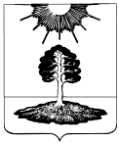 ДУМА закрытого административно-территориальногообразования Солнечный Тверской областиШЕСТОЙ СОЗЫВРЕШЕНИЕСтатья 11. Утвердить основные характеристики бюджета ЗАТО Солнечный Тверской области (далее – местный бюджет) на 2022 год:1) общий объем доходов местного бюджета в сумме 130 335 715,0 руб.;2) общий объем расходов местного бюджета в сумме 130 335 715,0 руб.;3) дефицит равным нулю.2. Утвердить основные характеристики местного бюджета на 2023 и 2024 годы:1) общий объем доходов местного бюджета на 2023 год в сумме 111 872 250,0 руб. и на 2024 год в сумме 115 495 585,0 руб.;2) общий объем расходов местного бюджета на 2023 год в сумме 111 872 250,0 руб., в том числе условно утвержденные расходы в сумме 1 970 195,0 руб. и на 2024 год в сумме 115 495 585,0 руб., в том числе условно утвержденные расходы в сумме 4 157 365,0 руб.;3) дефицит (профицит) равным нулю.3. Утвердить объем межбюджетных трансфертов, получаемых из других бюджетов бюджетной системы Российской Федерации, в 2022 году в сумме 108 837 700,0 руб., в 2023 году в сумме 90 044 500,0 руб., в 2024 году в сумме 93 367 360,0 руб.4. Утвердить источники финансирования дефицита местного бюджета на 2022 и на плановый период 2023 и 2024 годов согласно приложению 1 к настоящему Решению.Статья 2Учесть в местном бюджете прогнозируемые доходы местного бюджета по группам, подгруппам, статьям, подстатьям и элементам доходов классификации доходов бюджетов Российской Федерации на 2022 год согласно приложению 2 к настоящему Решению, на плановый период 2023 и 2024 годов согласно приложению 3 к настоящему Решению.Статья 31. Утвердить в пределах общего объема расходов, установленного статьей 1 настоящего Решения, распределение бюджетных ассигнований местного бюджета по разделам и подразделам классификации расходов бюджетов на 2022 год согласно приложению 4 к настоящему Решению, на плановый период 2023 и 2024 годов согласно приложению 5 к настоящему Решению. 2. Утвердить распределение бюджетных ассигнований местного бюджета по разделам, подразделам, целевым статьям (муниципальным программам и непрограммным направлениям деятельности), группам видов расходов классификации расходов бюджетов на 2022 год согласно приложению 6 к настоящему Решению, на плановый период 2023 и 2024 годов согласно приложению 7 к настоящему Решению. 3. Утвердить ведомственную структуру расходов местного бюджета по главным распорядителям бюджетных средств, разделам, подразделам, целевым статьям (муниципальным программам и непрограммным направлениям деятельности), группам видов расходов классификации расходов бюджетов на 2022 год согласно приложению 8 к настоящему Решению, на плановый период 2023 и 2024 годов согласно приложению 9 к настоящему Решению.4. Утвердить объем и распределение бюджетных ассигнований по целевым статьям (муниципальным программам и непрограммным направлениям деятельности), группам видов расходов классификации расходов бюджетов на 2022 год согласно приложению 10 к настоящему Решению, на плановый период 2023 и 2024 годов согласно приложению 11 к настоящему Решению.Статья 4Утвердить общий объем бюджетных ассигнований, направляемых на исполнение публичных нормативных обязательств на 2022-2024 года в сумме 980 233,0 руб. согласно приложению 12 к настоящему Решению.Статья 51. Утвердить объем бюджетных ассигнований муниципального дорожного фонда ЗАТО Солнечный Тверской области на 2022 год в сумме 9 434 595,0 руб., на 2023 год в сумме 4 295 600,0 руб., 2024 год в сумме 5 309 183,0 руб.Статья 61. Установить, что средства, поступающие в местный бюджет в виде субсидий, субвенций, иных межбюджетных трансфертов в 2022 году в сумме 32 563 700,0 руб., в 2023 году в сумме 33 064 500,0 руб., в 2024 году в сумме 32 348 360,0 руб. направляются:1) на ремонт дворовых территорий многоквартирных домов, проездов к дворовым территориям многоквартирных домов населенных пунктов в 2022 году 604 600,0 руб., в 2023 году 614 500,0 руб., в 2024 году 625 900,0 руб.;2) на осуществление капитального ремонта и ремонта улично-дорожной сети в 2022 году 1 019 700,0 руб., в 2023 году 1 063 400,0 руб.;3) на проведение мероприятий в целях обеспечения безопасности дорожного движения на автомобильных дорогах общего пользования местного значения в 2022-2023 годах в сумме 48 800,0 руб.;4) на организацию бесплатного горячего питания обучающихся, получающих начальное общее образование в государственных и муниципальных образовательных организациях в 2022 году 809 000,0 руб., в 2023 году 811 100,0 руб., в 2024 году 835 500,0 руб.;5) на поддержку социальных маршрутов внутреннего водного транспорта в 2022 году в сумме 7 449 100,0 руб., в 2023 году в сумме 7 712 800,0 руб., в 2024 году 7 987 800,0 руб.;6) на организацию отдыха детей в каникулярное время в 2022 - 2024 годах в сумме 141 200,0 руб.;7) на участие детей и подростков в социально значимых региональных проектах в 2022-2024 годах в сумме 48 300,0 руб.8) на повышение заработной платы педагогическим работникам муниципальных организаций дополнительного образования в 2022 - 2024 годах в сумме 1 722 700,0 руб.;9) на повышение заработной платы работникам муниципальных учреждений культуры Тверской области в 2022 - 2024 годах в сумме 1 677 500,0 руб.;10) на компенсацию части платы, взимаемой с родителей (законных представителей) за присмотр и уход за детьми, посещающими образовательные организации, реализующие образовательные программы дошкольного образования в 2022 - 2024 годах в сумме 308 400,0 руб.;11) на осуществление первичного воинского учета на территориях, где отсутствуют военные комиссариаты в 2022 году в сумме 99 200,0 руб., в 2023 году в сумме 103 200,0 руб., в 2024 году 107 600,0 руб.;12) на ежемесячное денежное вознаграждение за классное руководство педагогическим работникам государственных и муниципальных общеобразовательных организаций в 2022-2024 годах в сумме 859 300,0 руб.;13) на государственную регистрацию актов гражданского состояния в 2022 году в сумме 53 900,0 руб., в 2023 году в сумме 54 800,0 руб., в 2024 году 54 800,0 руб.;14) на финансовое обеспечение реализации государственных полномочий по созданию, исполнению полномочий и обеспечению деятельности комиссий по делам несовершеннолетних в 2022 году 317 000,0 руб., в 2023 году 320 000,0 руб., в 2024 году в сумме 324 000,0 руб.;15) на обеспечение гарантий прав граждан на получение общедоступного и бесплатного дошкольного, начального общего, основного общего, среднего (полного) общего образования, а также дополнительного образования в муниципальных общеобразовательных учреждениях Тверской области в 2022 году 11 065 900,0 руб., в 2023 - 2024 годах в сумме 11 146 000,0 руб.;16) на осуществление органами местного самоуправления отдельных государственных полномочий Тверской области в сфере осуществления дорожной деятельности в 2022 году в сумме 1 929 200,0 руб., в 2023 году в сумме 2 006 400,0 руб., в 2024 году 2 086 600,0 руб.;17) на финансовое обеспечение реализации государственных полномочий Тверской области по созданию административных комиссий и определению перечня должностных лиц, уполномоченных составлять протоколы об административных правонарушениях в 2022 году в сумме 72 300,0 руб., в 2023 году в сумме 73 000,0 руб., в 2024 году 73 660,0 руб.;18) на обеспечение государственных гарантий реализации прав на получение общедоступного и бесплатного дошкольного образования в муниципальных дошкольных образовательных организациях Тверской области в 2022 году 4 337 600,0 руб., в 2023 - 2024 годах в сумме 4 353 100,0 руб.Статья 7Утвердить в составе расходов местного бюджета размер резервного фонда Администрации ЗАТО Солнечный Тверской области в 2022 году и плановом периоде 2023 и 2024 годов в сумме 50 000,00 руб.Статья 8Установить, что средства, поступающие в счет возврата ранее предоставленных из местного бюджета ссуд и бюджетных кредитов, а также плата за пользование ими подлежат перечислению в местный бюджет.Статья 91. Установить верхний предел муниципального внутреннего долга ЗАТО Солнечный Тверской области на 1 января 2023 года равным нулю, в том числе верхний предел долга по муниципальным гарантиям в размере, равном нулю.Установить объем расходов на обслуживание муниципального внутреннего долга ЗАТО Солнечный Тверской области на 2022 год равном нулю.2. Установить верхний предел муниципального внутреннего долга ЗАТО Солнечный Тверской области на 1 января 2024 года равным нулю, в том числе верхний предел долга по муниципальным гарантиям в размере, равном нулю.Установить объем расходов на обслуживание муниципального внутреннего долга ЗАТО Солнечный Тверской области на 2023 год равном нулю.3. Установить верхний предел муниципального долга ЗАТО Солнечный Тверской области на 1 января 2025 года равным нулю, в том числе верхний предел долга по муниципальным гарантиям в размере, равном нулю.Установить объем расходов на обслуживание муниципального внутреннего долга ЗАТО Солнечный Тверской области на 2024 год равном нулю.Статья 101. Администрация ЗАТО Солнечный Тверской области вправе привлекать из областного бюджета Тверской области бюджетные кредиты для частичного покрытия дефицита бюджета, покрытия временных кассовых разрывов, возникающих при исполнении бюджета ЗАТО Солнечный на следующих условиях:1) предельная сумма бюджетного кредита не может превышать объема привлечения по данному виду заимствований, установленного Программой муниципальных заимствований ЗАТО Солнечный Тверской области на 2022 год и на плановый период 2023 и 2024 годов;2) процентная ставка по привлекаемым из областного бюджета Тверской области бюджетным кредитам определяется в соответствии с областным законом об областном бюджете на текущий финансовый год и на плановый период.2. Финансовый орган ЗАТО Солнечный Тверской области осуществляет погашение сумм основного долга по кредитам в пределах лимита, установленного Программой муниципальных заимствований ЗАТО Солнечный Тверской области на соответствующий финансовый год, и погашение процентов за пользование кредитами за счет средств, предусмотренных в местном бюджете по подразделу классификации расходов бюджетной системы «Обслуживание государственного внутреннего и муниципального долга».Статья 111. Заключение и оплата получателями средств местного бюджета муниципальных контрактов (договоров), исполнение которых осуществляется за счет средств местного бюджета, производятся в пределах, доведенных им по кодам классификации расходов местного бюджета лимитов бюджетных обязательств и с учетом принятых и неисполненных обязательств, если иное не предусмотрено федеральным законодательством, законодательством Тверской области.2. Получатель средств местного бюджета при заключении муниципальных контрактов (договоров) на поставку товаров, выполнение работ, оказание услуг вправе предусматривать авансовые платежи:1) в размере 100 процентов суммы муниципального контракта (договора) - по муниципальным контрактам (договорам):а) о предоставлении услуг связи;б) о подписке на печатные издания и об их приобретении;в) об обучении, в том числе на курсах повышения квалификации и семинарах;г) об участии в семинарах;д) о приобретении авиа- и железнодорожных билетов;е) о приобретении билетов для проезда городским и пригородным транспортом;ж) на приобретение путевок на санаторно-курортное лечение;з) по договорам обязательного страхования гражданской ответственности владельцев транспортных средств;и) по расходам, связанным с участием органами местного самоуправления ЗАТО Солнечный Тверской области в международных, общероссийских, межрегиональных, региональных мероприятиях;й) по расходам, связанным с организацией и проведением органами местного самоуправления ЗАТО Солнечный Тверской области международных, общероссийских, межрегиональных, региональных мероприятий;к) по муниципальным контрактам (договорам) о поставке товаров, выполнении работ, оказании услуг, связанных со строительным процессом, по следующему перечню:подключение (технологическое присоединение) к сетям инженерно-технического обеспечения;определение и предоставление технических условий подключения объекта к сетям инженерно-технического обеспечения;подготовка рыбоводно-биологических обоснований;проведение лабораторных исследований и испытаний;изготовление схем расположения земельного участка на кадастровом плане (карте) соответствующей территории;изготовление межевого плана;изготовление акта выбора земельного участка под строительство объекта;чертеж градостроительного плана земельного участка;оплата восстановительной стоимости сносимых зеленых насаждений;оплата услуг субъектов естественных монополий.л) на приобретение (выпуск) сертификата ключа проверки электронной подписи с ключевым носителем и связанного с ним программного обеспечения;2) в размере, не превышающем 30 процентов суммы муниципального контракта (договора), по остальным муниципальным контрактам (договорам) (если иное не предусмотрено законодательством) в соответствии с решением Администрации ЗАТО Солнечный Тверской области.Статья 12Глава (глава администрации) ЗАТО Солнечный Тверской области, Администрация ЗАТО Солнечный Тверской области не вправе принимать в 2022 году решения об увеличении численности муниципальных служащих и работников муниципальных бюджетных и муниципальных казенных учреждений ЗАТО Солнечный Тверской области, за исключением случаев, связанных с увеличением объема полномочий и функций органов местного самоуправления ЗАТО Солнечный Тверской области, обусловленных изменением федерального, регионального законодательства и муниципальных правовых актов.Статья 13В сводную бюджетную роспись дополнительно к основаниям, установленным пунктом 3 статьи 217 Бюджетного кодекса Российской Федерации, могут быть внесены изменения, в том числе путем введения новых кодов классификации расходов местного бюджета, в соответствии с решениями руководителя финансового органа ЗАТО Солнечный Тверской области без внесения изменений в настоящее решение по следующим основаниям:1)	на сумму остатков по состоянию на 1 января текущего финансового года целевых средств, поступивших из федерального бюджета и областного бюджета в местный бюджет и не использованных в отчетном финансовом году, подлежащих использованию в текущем финансовом году на те же цели при наличии потребности в них в соответствии решением главного администратора бюджетных средств;2)	на сумму остатков по состоянию на 1 января текущего финансового года целевых средств, поступивших от государственной корпорации - Фонда содействия реформированию жилищно-коммунального хозяйства в местный бюджет и не использованных в отчетном финансовом году, подлежащих использованию в текущем финансовом году на те же цели;3)	в случае увеличения объема бюджетных ассигнований дорожного фонда текущего финансового года на сумму остатков по состоянию на 1 января текущего финансового года средств дорожного фонда, не использованных в отчетном финансовом году;4)	при утверждении законом Тверской области об областном бюджете на текущий финансовый год, правовыми актами Правительства Тверской области распределения межбюджетных трансфертов, имеющих целевое назначение, предоставляемых из областного бюджета местному бюджету, и (или) заключения с областными органами исполнительной власти соглашений о предоставлении из областного бюджета местному бюджету межбюджетных трансфертов, имеющих целевое назначение;5)	при перераспределении бюджетных ассигнований по отдельным разделам, подразделам, целевым статьям и группам видов расходов бюджета в рамках муниципальной программы Тверской области в пределах общего объема бюджетных ассигнований, выделенных главному администратору (администратору) муниципальной программы Тверской области;6)	при внесении изменений в Указания о порядке применения бюджетной классификации Российской Федерации;7) при перераспределении бюджетных ассигнований по отдельным разделам, подразделам, целевым статьям и группам видов расходов бюджета, выделенных на реализацию муниципальной программы Тверской области, в пределах общего объема бюджетных ассигнований, утвержденных муниципальной программой Тверской области в текущем финансовом году, на сумму средств, необходимых для обеспечения выполнения условий получения средств областного бюджета, установленных Правительством Тверской области, по согласованию с Министерством финансов Тверской области.Статья 14Настоящее Решение вступает в силу с 1 января 2022 года.Глава ЗАТО Солнечный                                                            Е.А. ГаголинаПриложение № 1к решению Думы ЗАТО Солнечный«О бюджете ЗАТО Солнечный Тверской областина 2022 год и плановый период 2023 и 2024 годов»от  №Приложение № 2к решению Думы ЗАТО Солнечный«О бюджете ЗАТО Солнечный Тверской областина 2022 год и плановый период 2023 и 2024 годов»от №Прогнозируемые доходы местного бюджета по группам, подгруппам, статьям, подстатьям и элементам доходов классификации доходов бюджетов Российской Федерации на 2022 годПриложение № 3к решению Думы ЗАТО Солнечный«О бюджете ЗАТО Солнечный Тверской областина 2022 год и плановый период 2023 и 2024 годов»от №Прогнозируемые доходы местного бюджета по группам, подгруппам, статьям, подстатьям и элементам доходов классификации доходов бюджетов Российской Федерации на плановый период 2023 и 2024 годовПриложение № 4к решению Думы ЗАТО Солнечный«О бюджете ЗАТО Солнечный Тверской областина 2022 год и плановый период 2023 и 2024 годов»от № Распределение бюджетных ассигнований местного бюджета по разделам и подразделам классификации расходов бюджетов на 2022 годПриложение № 5к решению Думы ЗАТО Солнечный«О бюджете ЗАТО Солнечный Тверской областина 2022 год и плановый период 2023 и 2024 годов»от № Распределение бюджетных ассигнований местного бюджета по разделам и подразделам классификации расходов бюджетов на плановый период 2023 и 2024 годовПриложение № 6к решению Думы ЗАТО Солнечный«О бюджете ЗАТО Солнечный Тверской областина 2022 год и плановый период 2023 и 2024 годов»от №Распределение бюджетных ассигнований местного бюджета по разделам, подразделам, целевым статьям (муниципальным программам и непрограммным направлениям деятельности), группам видов расходов классификации расходов бюджетов на 2022 годПриложение № 7к решению Думы ЗАТО Солнечный«О бюджете ЗАТО Солнечный Тверской областина 2022 год и плановый период 2023 и 2024 годов»от №Распределение бюджетных ассигнований местного бюджета по разделам, подразделам, целевым статьям (муниципальным программам и непрограммным направлениям деятельности), группам видов расходов классификации расходов бюджетов на плановый период 2023 и 2024 годовПриложение № 8к решению Думы ЗАТО Солнечный«О бюджете ЗАТО Солнечный Тверской областина 2022 год и плановый период 2023 и 2024 годов»от №Ведомственная структура расходов местного бюджета по главным распорядителям бюджетных средств, разделам, подразделам, целевым статьям (муниципальным программам и непрограммным направлениям деятельности), группам видов расходов классификации расходов бюджетов на 2022 годПриложение № 9к решению Думы ЗАТО Солнечный«О бюджете ЗАТО Солнечный Тверской областина 2022 год и плановый период 2023 и 2024 годов»от №Ведомственная структура расходов местного бюджета по главным распорядителям бюджетных средств, разделам, подразделам, целевым статьям (муниципальным программам и непрограммным направлениям деятельности), группам видов расходов классификации расходов бюджетов на плановый период 2023 и 2024 годовПриложение № 10к решению Думы ЗАТО Солнечный«О бюджете ЗАТО Солнечный Тверской областина 2022 год и плановый период 2023 и 2024 годов»от№Распределение бюджетных ассигнований по целевым статьям (муниципальным программам Тверской области и непрограммным направлениям деятельности), группам (группам и подгруппам) видов расходов классификации расходов бюджетов на 2022 годПриложение № 11к решению Думы ЗАТО Солнечный«О бюджете ЗАТО Солнечный Тверской областина 2022 год и плановый период 2023 и 2024 годов»от  №Распределение бюджетных ассигнований по целевым статьям (муниципальным программам Тверской области и непрограммным направлениям деятельности), группам (группам и подгруппам) видов расходов классификации расходов бюджетов на плановый период 2023 и 2024 годовПриложение 12к Решению Думы ЗАТО Солнечный  «О бюджете ЗАТО Солнечный Тверской областина 2022 год и плановый период 2023 и 2024 годов»от  № Общий объем бюджетных ассигнований, направляемыхна исполнение публичных нормативных обязательств на 2022 год и плановый период 2023 и 2024 годовЗАТО СолнечныйПРОЕКТ О бюджете ЗАТО Солнечный Тверской области на 2022 годи плановый период 2023 и 2024 годовИсточники финансирования дефицита  
бюджета ЗАТО Солнечный на 2022 год и плановый период 2023 и 2024 годов(руб.)Источники финансирования дефицита  
бюджета ЗАТО Солнечный на 2022 год и плановый период 2023 и 2024 годов(руб.)Источники финансирования дефицита  
бюджета ЗАТО Солнечный на 2022 год и плановый период 2023 и 2024 годов(руб.)Источники финансирования дефицита  
бюджета ЗАТО Солнечный на 2022 год и плановый период 2023 и 2024 годов(руб.)Источники финансирования дефицита  
бюджета ЗАТО Солнечный на 2022 год и плановый период 2023 и 2024 годов(руб.)КодНаименование2022 год2023 год2024 годКодНаименование2022 год2023 год2024 годКодНаименование2022 год2023 год2024 год12345000 01 05 00 00 00 0000 000Изменение остатков средств на счетах по учету средств бюджета---000 01 05 00 00 00 0000 500Увеличение остатков средств бюджетов-130 335 715.00-111 872 250.00-115 495 585.00000 01 05 02 00 00 0000 500Увеличение прочих остатков средств бюджетов-130 335 715.00-111 872 250.00-115 495 585.00000 01 05 02 01 02 0000 510Увеличение прочих остатков денежных средств бюджета субъекта Российской Федерации-130 335 715.00-111 872 250.00-115 495 585.00000 01 05 00 00 00 0000 600Уменьшение остатков средств бюджетов130 335 715.00111 872 250.00115 495 585.00000 01 05 02 00 00 0000 600Уменьшение прочих остатков средств бюджетов130 335 715.00111 872 250.00115 495 585.00000 01 05 02 01 02 0000 610Уменьшение прочих остатков денежных средств бюджета субъекта Российской Федерации130 335 715.00111 872 250.00115 495 585.00Итого источники финансирования дефицита бюджета ЗАТО СолнечныйИтого источники финансирования дефицита бюджета ЗАТО Солнечный---Наименование показателяКлассификатор доходовСумма,руб.НАЛОГОВЫЕ И НЕНАЛОГОВЫЕ ДОХОДЫ1000000000000000021 498 015.00НАЛОГИ НА ПРИБЫЛЬ, ДОХОДЫ1010000000000000012 857 005.00Налог на доходы физических лиц1010200001000011012 857 005.00Налог на доходы физических лиц с доходов, источником которых является налоговый агент, за исключением доходов, в отношении которых исчисление и уплата налога осуществляются в соответствии со статьями 227, 227.1 и 228 Налогового кодекса Российской Федерации1010201001100011012 795 275.00Налог на доходы физических лиц с доходов, полученных от осуществления деятельности физическими лицами, зарегистрированными в качестве индивидуальных предпринимателей, нотариусов, занимающихся частной практикой, адвокатов, учредивших адвокатские кабинеты, и других лиц, занимающихся частной практикой в соответствии со статьей 227 Налогового кодекса Российской Федерации1010202001100011052 530.00Налог на доходы физических лиц с доходов, полученных физическими лицами в соответствии со статьей 228 Налогового кодекса Российской Федерации101020300110001109 200.00НАЛОГИ НА ТОВАРЫ (РАБОТЫ, УСЛУГИ), РЕАЛИЗУЕМЫЕ НА ТЕРРИТОРИИ РОССИЙСКОЙ ФЕДЕРАЦИИ10300000000000000343 010.00Акцизы по подакцизным товарам (продукции), производимым на территории Российской Федерации10302000010000110343 010.00Доходы от уплаты акцизов на дизельное топливо, подлежащие распределению между бюджетами субъектов Российской Федерации и местными бюджетами с учетом установленных дифференцированных нормативов отчислений в местные бюджеты (по нормативам, установленным Федеральным законом о федеральном бюджете в целях формирования дорожных фондов субъектов Российской Федерации)10302231010000110157 510.00Доходы от уплаты акцизов на моторные масла для дизельных и (или) карбюраторных (инжекторных) двигателей, подлежащие распределению между бюджетами субъектов Российской Федерации и местными бюджетами с учетом установленных дифференцированных нормативов отчислений в местные бюджеты (по нормативам, установленным Федеральным законом о федеральном бюджете в целях формирования дорожных фондов субъектов Российской Федерации)10302241010000110890.00Доходы от уплаты акцизов на автомобильный бензин, подлежащие распределению между бюджетами субъектов Российской Федерации и местными бюджетами с учетом установленных дифференцированных нормативов отчислений в местные бюджеты10302251010000110207 180.00Доходы от уплаты акцизов на прямогонный бензин, подлежащие распределению между бюджетами субъектов Российской Федерации и местными бюджетами с учетом установленных дифференцированных нормативов отчислений в местные бюджеты (по нормативам, установленным Федеральным законом о федеральном бюджете в целях формирования дорожных фондов субъектов Российской Федерации)10302261010000110-22 570.00НАЛОГИ НА СОВОКУПНЫЙ ДОХОД10500000000000000460 530.00Налог, взимаемый в связи с применением упрощенной системы налогообложения10501000010000110132 690.00Налог, взимаемый с налогоплательщиков, выбравших в качестве объекта налогообложения доходы (сумма платежа (перерасчеты, недоимка и задолженность по соответствующему платежу, в том числе по отмененному)10501011011000110111 570.00Налог, взимаемый с налогоплательщиков, выбравших в качестве объекта налогообложения доходы, уменьшенные на величину расходов (в том числе минимальный налог, зачисляемый в бюджеты субъектов Российской Федерации (сумма платежа (перерасчеты, недоимка и задолженность по соответствующему платежу, в том числе по отмененному)1050102101100011021 120.00Налог, взимаемый в связи с применением патентной системы налогообложения10504000020000110327 840.00Налог, взимаемый в связи с применением патентной системы налогообложения, зачисляемый в бюджеты городских округов10504010021000110327 840.00НАЛОГИ НА ИМУЩЕСТВО106000000000000001 271 000.00Налог на имущество физических лиц10601000000000110255 000.00Налог на имущество физических лиц, взимаемый по ставкам, применяемым к объектам налогообложения, расположенным в границах городских округов10601020041000110255 000.00Земельный налог106060000000001101 016 000.00Земельный налог с организаций106060300000001101 016 000.00Земельный налог с организаций, обладающих земельным участком, расположенным в границах городских округов106060320410001101 016 000.00ДОХОДЫ ОТ ИСПОЛЬЗОВАНИЯ ИМУЩЕСТВА, НАХОДЯЩЕГОСЯ В ГОСУДАРСТВЕННОЙ И МУНИЦИПАЛЬНОЙ СОБСТВЕННОСТИ111000000000000001 218 520.00Доходы, получаемые в виде арендной либо иной платы за передачу в возмездное пользование государственного и муниципального имущества (за исключением имущества бюджетных и автономных учреждений, а также имущества государственных и муниципальных унитарных предприятий, в том числе казенных)11105000000000120773 850.00Доходы, получаемые в виде арендной платы за земельные участки, государственная собственность на которые не разграничена, а также средства от продажи права на заключение договоров аренды указанных земельных участков11105010000000120169 400.00Доходы, получаемые в виде арендной платы за земельные участки, государственная собственность на которые не разграничена и которые расположены в границах городских округов, а также средства от продажи права на заключение договоров аренды указанных земельных участков11105012040000120169 400.00Доходы, получаемые в виде арендной платы за земли после разграничения государственной собственности на землю, а также средства от продажи права на заключение договоров аренды указанных земельных участков (за исключением земельных участков бюджетных и автономных учреждений)11105020000000120137 500.00Доходы, получаемые в виде арендной платы, а также средства от продажи права на заключение договоров аренды за земли, находящиеся в собственности городских округов (за исключением земельных участков муниципальных бюджетных и автономных учреждений)11105024040000120137 500.00Доходы от сдачи в аренду имущества, находящегося в оперативном управлении органов государственной власти, органов местного самоуправления, государственных внебюджетных фондов и созданных ими учреждений (за исключением имущества бюджетных и автономных учреждений)11105030000000120250 110.00Доходы от сдачи в аренду имущества, находящегося в оперативном управлении органов управления городских округов и созданных ими учреждений (за исключением имущества муниципальных бюджетных и автономных учреждений)11105034040000120250 110.00Доходы от сдачи в аренду имущества, составляющего государственную (муниципальную) казну (за исключением земельных участков)11105070000000120216 840.00Доходы от сдачи в аренду имущества, составляющего казну городских округов (за исключением земельных участков)11105074040000120216 840.00Прочие доходы от использования имущества и прав, находящихся в государственной и муниципальной собственности (за исключением имущества бюджетных и автономных учреждений, а также имущества государственных и муниципальных унитарных предприятий, в том числе казенных)11109000000000120444 670.00Прочие поступления от использования имущества, находящегося в государственной и муниципальной собственности (за исключением имущества бюджетных и автономных учреждений, а также имущества государственных и муниципальных унитарных предприятий, в том числе казенных)11109040000000120444 670.00Прочие поступления от использования имущества, находящегося в собственности городских округов (за исключением имущества муниципальных бюджетных и автономных учреждений, а также имущества муниципальных унитарных предприятий, в том числе казенных)11109044040000120444 670.00ДОХОДЫ ОТ ОКАЗАНИЯ ПЛАТНЫХ УСЛУГ (РАБОТ) И КОМПЕНСАЦИИ ЗАТРАТ ГОСУДАРСТВА113000000000000005 347 950.00Доходы от оказания платных услуг (работ)113010000000001305 347 950.00Прочие доходы от оказания платных услуг (работ)113019900000001305 347 950.00Прочие доходы от оказания платных услуг (работ) получателями средств бюджетов городских округов113019940400001305 347 950.00Доходы от родительской платы за присмотр и уход за детьми в муниципальных дошкольных учреждениях11301994040011130621 240.00Доходы от платных услуг муниципальных учреждений дополнительного образования11301994040021130853 200.00Доходы от платных услуг, оказываемых муниципальными общеобразовательными организациями11301994040031130202 800.00Доходы от оказания услуг по перевозке пассажиров по социальным маршрутам внутреннего водного транспорта113019940400411303 670 710.00БЕЗВОЗМЕЗДНЫЕ ПОСТУПЛЕНИЯ20000000000000000108 837 700.00БЕЗВОЗМЕЗДНЫЕ ПОСТУПЛЕНИЯ ОТ ДРУГИХ БЮДЖЕТОВ БЮДЖЕТНОЙ СИСТЕМЫ РОССИЙСКОЙ ФЕДЕРАЦИИ20200000000000000108 837 700.00Дотации бюджетам бюджетной системы Российской Федерации2021000000000015076 274 000.00Дотации бюджетам городских округов на поддержку мер по обеспечению сбалансированности бюджетов2021500204000015076 274 000.00Дотации бюджетам городских округов, связанные с особым режимом безопасного функционирования закрытых административно-территориальных образований2021501004000015076 274 000.00Субсидии бюджетам бюджетной системы Российской Федерации (межбюджетные субсидии)2022000000000015013 520 900.00Субсидии бюджетам на ремонт дворовых территорий многоквартирных домов, проездов к дворовым территориям многоквартирных домов населенных пунктов20220216042125150604 600.00Субсидии бюджетам городских округов на осуществление капитального ремонта и ремонта улично-дорожной сети202202160422241501 019 700.00Субсидии бюджетам на проведение мероприятий в целях обеспечения безопасности дорожного движения на автомобильных дорогах общего пользования местного значения2022021604222715048 800.00Субсидии бюджетам городских округов на организацию бесплатного горячего питания обучающихся, получающих начальное общее образование в государственных и муниципальных образовательных организациях20225304040000150809 000.00Прочие субсидии2022999900000015011 038 800.00Прочие субсидии бюджетам городских округов2022999904000015011 038 800.00Субсидии на поддержку социальных маршрутов внутреннего водного транспорта202299990420651507 449 100.00Субсидии на организацию отдыха детей в каникулярное время20229999042071150141 200.00Субсидии на организацию участия детей и подростков в социально значимых региональных проектах2022999904220315048 300.00Субсидии на повышение заработной платы педагогическим работникам муниципальных организаций дополнительного образования202299990422071501 722 700.00Субсидии на повышение заработной платы работникам муниципальных учреждений культуры Тверской области202299990422081501 677 500.00Субвенции бюджетам бюджетной системы Российской Федерации2023000000000015019 042 800.00Субвенции бюджетам на компенсацию части платы, взимаемой с родителей (законных представителей) за присмотр и уход за детьми, посещающими образовательные организации, реализующие образовательные программы дошкольного образования20230029000000150308 400.00Субвенции бюджетам городских округов на компенсацию части платы, взимаемой с родителей (законных представителей) за присмотр и уход за детьми, посещающими образовательные организации, реализующие образовательные программы дошкольного образования20230029042177150308 400.00Субвенции бюджетам на осуществление первичного воинского учета на территориях, где отсутствуют военные комиссариаты2023511800000015099 200.00Субвенции бюджетам городских округов на осуществление первичного воинского учета на территориях, где отсутствуют военные комиссариаты2023511804102015099 200.00Субвенции бюджетам городских округов на ежемесячное денежное вознаграждение за классное руководство педагогическим работникам государственных и муниципальных общеобразовательных организаций20235303040000150859 300.00Субвенции бюджетам на государственную регистрацию актов гражданского состояния2023593000000015053 900.00Субвенции бюджетам городских округов на государственную регистрацию актов гражданского состояния2023593004101815053 900.00Прочие субвенции2023999900000015017 722 000.00Прочие субвенции бюджетам городских округов2023999904000015017 722 000.00Субвенция на финансовое обеспечение реализации государственных полномочий по созданию, исполнению полномочий и обеспечению деятельности комиссий по делам несовершеннолетних20239999042015150317 000.00Субвенция на обеспечение гарантий прав граждан на получение общедоступного и бесплатного дошкольного, начального общего, основного общего, среднего (полного) общего образования, а также дополнительного образования в муниципальных общеобразовательных учреждениях Тверской области2023999904201615011 065 900.00Субвенции бюджетам на осуществление органами местного самоуправления отдельных государственных полномочий Тверской области в сфере осуществления дорожной деятельности202399990420701501 929 200.00Субвенция местным бюджетам на финансовое обеспечение реализации государственных полномочий Тверской области по созданию административных комиссий и определению перечня должностных лиц, уполномоченных составлять протоколы об административных правонарушениях2023999904211415072 300.00Субвенции местным бюджетам на обеспечение государственных гарантий реализации прав на получение общедоступного и бесплатного дошкольного образования в муниципальных дошкольных образовательных организациях Тверской области202399990421531504 337 600.00Итого доходов:Итого доходов:130 335 715.00Наименование показателяКлассификатор доходов2023 год2024 годНАЛОГОВЫЕ И НЕНАЛОГОВЫЕ ДОХОДЫ1000000000000000021 827 750.0022 128 225.00НАЛОГИ НА ПРИБЫЛЬ, ДОХОДЫ1010000000000000013 115 565.0013 352 870.00Налог на доходы физических лиц1010200001000011013 115 565.0013 352 870.00Налог на доходы физических лиц с доходов, источником которых является налоговый агент, за исключением доходов, в отношении которых исчисление и уплата налога осуществляются в соответствии со статьями 227, 227.1 и 228 Налогового кодекса Российской Федерации1010201001100011013 051 180.0013 286 100.00Налог на доходы физических лиц с доходов, полученных от осуществления деятельности физическими лицами, зарегистрированными в качестве индивидуальных предпринимателей, нотариусов, занимающихся частной практикой, адвокатов, учредивших адвокатские кабинеты, и других лиц, занимающихся частной практикой в соответствии со статьей 227 Налогового кодекса Российской Федерации1010202001100011054 635.0056 820.00Налог на доходы физических лиц с доходов, полученных физическими лицами в соответствии со статьей 228 Налогового кодекса Российской Федерации101020300110001109 750.009 950.00НАЛОГИ НА ТОВАРЫ (РАБОТЫ, УСЛУГИ), РЕАЛИЗУЕМЫЕ НА ТЕРРИТОРИИ РОССИЙСКОЙ ФЕДЕРАЦИИ10300000000000000356 740.00371 005.00Акцизы по подакцизным товарам (продукции), производимым на территории Российской Федерации10302000010000110356 740.00371 005.00Доходы от уплаты акцизов на дизельное топливо, подлежащие распределению между бюджетами субъектов Российской Федерации и местными бюджетами с учетом установленных дифференцированных нормативов отчислений в местные бюджеты (по нормативам, установленным Федеральным законом о федеральном бюджете в целях формирования дорожных фондов субъектов Российской Федерации)10302231010000110163 810.00170 360.00Доходы от уплаты акцизов на моторные масла для дизельных и (или) карбюраторных (инжекторных) двигателей, подлежащие распределению между бюджетами субъектов Российской Федерации и местными бюджетами с учетом установленных дифференцированных нормативов отчислений в местные бюджеты (по нормативам, установленным Федеральным законом о федеральном бюджете в целях формирования дорожных фондов субъектов Российской Федерации)10302241010000110930.00965.00Доходы от уплаты акцизов на автомобильный бензин, подлежащие распределению между бюджетами субъектов Российской Федерации и местными бюджетами с учетом установленных дифференцированных нормативов отчислений в местные бюджеты10302251010000110215 470.00224 090.00Доходы от уплаты акцизов на прямогонный бензин, подлежащие распределению между бюджетами субъектов Российской Федерации и местными бюджетами с учетом установленных дифференцированных нормативов отчислений в местные бюджеты (по нормативам, установленным Федеральным законом о федеральном бюджете в целях формирования дорожных фондов субъектов Российской Федерации)10302261010000110-23 470.00-24 410.00НАЛОГИ НА СОВОКУПНЫЙ ДОХОД10500000000000000478 930.00498 040.00Налог, взимаемый в связи с применением упрощенной системы налогообложения10501000010000110137 970.00143 440.00Налог, взимаемый с налогоплательщиков, выбравших в качестве объекта налогообложения доходы (сумма платежа (перерасчеты, недоимка и задолженность по соответствующему платежу, в том числе по отмененному)10501011011000110116 040.00120 680.00Налог, взимаемый с налогоплательщиков, выбравших в качестве объекта налогообложения доходы, уменьшенные на величину расходов (в том числе минимальный налог, зачисляемый в бюджеты субъектов Российской Федерации (сумма платежа (перерасчеты, недоимка и задолженность по соответствующему платежу, в том числе по отмененному)1050102101100011021 930.0022 760.00Налог, взимаемый в связи с применением патентной системы налогообложения10504000020000110340 960.00354 600.00Налог, взимаемый в связи с применением патентной системы налогообложения, зачисляемый в бюджеты городских округов10504010021000110340 960.00354 600.00НАЛОГИ НА ИМУЩЕСТВО106000000000000001 273 550.001 276 120.00Налог на имущество физических лиц10601000000000110257 550.00260 120.00Налог на имущество физических лиц, взимаемый по ставкам, применяемым к объектам налогообложения, расположенным в границах городских округов10601020041000110257 550.00260 120.00Земельный налог106060000000001101 016 000.001 016 000.00Земельный налог с организаций106060300000001101 016 000.001 016 000.00Земельный налог с организаций, обладающих земельным участком, расположенным в границах городских округов106060320410001101 016 000.001 016 000.00ДОХОДЫ ОТ ИСПОЛЬЗОВАНИЯ ИМУЩЕСТВА, НАХОДЯЩЕГОСЯ В ГОСУДАРСТВЕННОЙ И МУНИЦИПАЛЬНОЙ СОБСТВЕННОСТИ111000000000000001 237 195.001 256 620.00Доходы, получаемые в виде арендной либо иной платы за передачу в возмездное пользование государственного и муниципального имущества (за исключением имущества бюджетных и автономных учреждений, а также имущества государственных и муниципальных унитарных предприятий, в том числе казенных)11105000000000120792 525.00811 950.00Доходы, получаемые в виде арендной платы за земельные участки, государственная собственность на которые не разграничена, а также средства от продажи права на заключение договоров аренды указанных земельных участков11105010000000120169 400.00169 400.00Доходы, получаемые в виде арендной платы за земельные участки, государственная собственность на которые не разграничена и которые расположены в границах городских округов, а также средства от продажи права на заключение договоров аренды указанных земельных участков11105012040000120169 400.00169 400.00Доходы, получаемые в виде арендной платы за земли после разграничения государственной собственности на землю, а также средства от продажи права на заключение договоров аренды указанных земельных участков (за исключением земельных участков бюджетных и автономных учреждений)11105020000000120137 500.00137 500.00Доходы, получаемые в виде арендной платы, а также средства от продажи права на заключение договоров аренды за земли, находящиеся в собственности городских округов (за исключением земельных участков муниципальных бюджетных и автономных учреждений)11105024040000120137 500.00137 500.00Доходы от сдачи в аренду имущества, находящегося в оперативном управлении органов государственной власти, органов местного самоуправления, государственных внебюджетных фондов и созданных ими учреждений (за исключением имущества бюджетных и автономных учреждений)11105030000000120260 115.00270 520.00Доходы от сдачи в аренду имущества, находящегося в оперативном управлении органов управления городских округов и созданных ими учреждений (за исключением имущества муниципальных бюджетных и автономных учреждений)11105034040000120260 115.00270 520.00Доходы от сдачи в аренду имущества, составляющего государственную (муниципальную) казну (за исключением земельных участков)11105070000000120225 510.00234 530.00Доходы от сдачи в аренду имущества, составляющего казну городских округов (за исключением земельных участков)11105074040000120225 510.00234 530.00Прочие доходы от использования имущества и прав, находящихся в государственной и муниципальной собственности (за исключением имущества бюджетных и автономных учреждений, а также имущества государственных и муниципальных унитарных предприятий, в том числе казенных)11109000000000120444 670.00444 670.00Прочие поступления от использования имущества, находящегося в государственной и муниципальной собственности (за исключением имущества бюджетных и автономных учреждений, а также имущества государственных и муниципальных унитарных предприятий, в том числе казенных)11109040000000120444 670.00444 670.00Прочие поступления от использования имущества, находящегося в собственности городских округов (за исключением имущества муниципальных бюджетных и автономных учреждений, а также имущества муниципальных унитарных предприятий, в том числе казенных)11109044040000120444 670.00444 670.00ДОХОДЫ ОТ ОКАЗАНИЯ ПЛАТНЫХ УСЛУГ (РАБОТ) И КОМПЕНСАЦИИ ЗАТРАТ ГОСУДАРСТВА113000000000000005 365 770.005 373 570.00Доходы от оказания платных услуг (работ)113010000000001305 365 770.005 373 570.00Прочие доходы от оказания платных услуг (работ)113019900000001305 365 770.005 373 570.00Прочие доходы от оказания платных услуг (работ) получателями средств бюджетов городских округов113019940400001305 365 770.005 373 570.00Доходы от родительской платы за присмотр и уход за детьми в муниципальных дошкольных учреждениях11301994040011130631 260.00631 260.00Доходы от платных услуг муниципальных учреждений дополнительного образования11301994040021130853 200.00853 200.00Доходы от платных услуг, оказываемых муниципальными общеобразовательными организациями11301994040031130210 600.00218 400.00Доходы от оказания услуг по перевозке пассажиров по социальным маршрутам внутреннего водного транспорта113019940400411303 670 710.003 670 710.00БЕЗВОЗМЕЗДНЫЕ ПОСТУПЛЕНИЯ2000000000000000090 044 500.0093 367 360.00БЕЗВОЗМЕЗДНЫЕ ПОСТУПЛЕНИЯ ОТ ДРУГИХ БЮДЖЕТОВ БЮДЖЕТНОЙ СИСТЕМЫ РОССИЙСКОЙ ФЕДЕРАЦИИ2020000000000000090 044 500.0093 367 360.00Дотации бюджетам бюджетной системы Российской Федерации2021000000000015056 980 000.0061 019 000.00Дотации бюджетам городских округов на поддержку мер по обеспечению сбалансированности бюджетов2021500204000015056 980 000.0061 019 000.00Дотации бюджетам городских округов, связанные с особым режимом безопасного функционирования закрытых административно-территориальных образований2021501004000015056 980 000.0061 019 000.00Субсидии бюджетам бюджетной системы Российской Федерации (межбюджетные субсидии)2022000000000015013 840 300.0013 038 900.00Субсидии бюджетам на ремонт дворовых территорий многоквартирных домов, проездов к дворовым территориям многоквартирных домов населенных пунктов20220216042125150614 500.00625 900.00Субсидии бюджетам городских округов на осуществление капитального ремонта и ремонта улично-дорожной сети202202160422241501 063 400.00Субсидии бюджетам на проведение мероприятий в целях обеспечения безопасности дорожного движения на автомобильных дорогах общего пользования местного значения2022021604222715048 800.00Субсидии бюджетам городских округов на организацию бесплатного горячего питания обучающихся, получающих начальное общее образование в государственных и муниципальных образовательных организациях20225304040000150811 100.00835 500.00Прочие субсидии2022999900000015011 302 500.0011 577 500.00Прочие субсидии бюджетам городских округов2022999904000015011 302 500.0011 577 500.00Субсидии на поддержку социальных маршрутов внутреннего водного транспорта202299990420651507 712 800.007 987 800.00Субсидии на организацию отдыха детей в каникулярное время20229999042071150141 200.00141 200.00Субсидии на организацию участия детей и подростков в социально значимых региональных проектах2022999904220315048 300.0048 300.00Субсидии на повышение заработной платы педагогическим работникам муниципальных организаций дополнительного образования202299990422071501 722 700.001 722 700.00Субсидии на повышение заработной платы работникам муниципальных учреждений культуры Тверской области202299990422081501 677 500.001 677 500.00Субвенции бюджетам бюджетной системы Российской Федерации2023000000000015019 224 200.0019 309 460.00Субвенции бюджетам на компенсацию части платы, взимаемой с родителей (законных представителей) за присмотр и уход за детьми, посещающими образовательные организации, реализующие образовательные программы дошкольного образования20230029000000150308 400.00308 400.00Субвенции бюджетам городских округов на компенсацию части платы, взимаемой с родителей (законных представителей) за присмотр и уход за детьми, посещающими образовательные организации, реализующие образовательные программы дошкольного образования20230029042177150308 400.00308 400.00Субвенции бюджетам на осуществление первичного воинского учета на территориях, где отсутствуют военные комиссариаты20235118000000150103 200.00107 600.00Субвенции бюджетам городских округов на осуществление первичного воинского учета на территориях, где отсутствуют военные комиссариаты20235118041020150103 200.00107 600.00Субвенции бюджетам городских округов на ежемесячное денежное вознаграждение за классное руководство педагогическим работникам государственных и муниципальных общеобразовательных организаций20235303040000150859 300.00859 300.00Субвенции бюджетам на государственную регистрацию актов гражданского состояния2023593000000015054 800.0054 800.00Субвенции бюджетам городских округов на государственную регистрацию актов гражданского состояния2023593004101815054 800.0054 800.00Прочие субвенции2023999900000015017 898 500.0017 979 360.00Прочие субвенции бюджетам городских округов2023999904000015017 898 500.0017 979 360.00Субвенция на финансовое обеспечение реализации государственных полномочий по созданию, исполнению полномочий и обеспечению деятельности комиссий по делам несовершеннолетних20239999042015150320 000.00320 000.00Субвенция на обеспечение гарантий прав граждан на получение общедоступного и бесплатного дошкольного, начального общего, основного общего, среднего (полного) общего образования, а также дополнительного образования в муниципальных общеобразовательных учреждениях Тверской области2023999904201615011 146 000.0011 146 000.00Субвенции бюджетам на осуществление органами местного самоуправления отдельных государственных полномочий Тверской области в сфере осуществления дорожной деятельности202399990420701502 006 400.002 086 600.00Субвенция местным бюджетам на финансовое обеспечение реализации государственных полномочий Тверской области по созданию административных комиссий и определению перечня должностных лиц, уполномоченных составлять протоколы об административных правонарушениях2023999904211415073 000.0073 660.00Субвенции местным бюджетам на обеспечение государственных гарантий реализации прав на получение общедоступного и бесплатного дошкольного образования в муниципальных дошкольных образовательных организациях Тверской области202399990421531504 353 100.004 353 100.00Итого доходов:Итого доходов:111 872 250.00115 495 585.00Классификатор расходовКлассификатор расходовСумма, руб.Наименование показателяКОДСумма, руб.ОБЩЕГОСУДАРСТВЕННЫЕ ВОПРОСЫ010023 541 626.00Функционирование Правительства Российской Федерации, высших исполнительных органов государственной власти субъектов Российской Федерации, местных администраций010413 932 370.00Обеспечение деятельности финансовых, налоговых и таможенных органов и органов финансового (финансово-бюджетного) надзора01062 377 321.00Резервные фонды011150 000.00Другие общегосударственные вопросы01137 181 935.00НАЦИОНАЛЬНАЯ ОБОРОНА020099 200.00Мобилизационная и вневойсковая подготовка020399 200.00НАЦИОНАЛЬНАЯ БЕЗОПАСНОСТЬ И ПРАВООХРАНИТЕЛЬНАЯ ДЕЯТЕЛЬНОСТЬ0300348 226.00Органы юстиции030453 900.00Защита населения и территории от чрезвычайных ситуаций природного и техногенного характера, пожарная безопасность0310294 326.00НАЦИОНАЛЬНАЯ ЭКОНОМИКА040040 413 538.00Транспорт040830 978 943.00Дорожное хозяйство (дорожные фонды)04099 434 595.00ЖИЛИЩНО-КОММУНАЛЬНОЕ ХОЗЯЙСТВО05004 457 780.00Жилищное хозяйство0501315 605.00Коммунальное хозяйство0502824 605.00Благоустройство05033 317 570.00ОБРАЗОВАНИЕ070051 401 058.00Дошкольное образование070112 933 340.00Общее образование070216 419 729.00Дополнительное образование детей070321 255 378.00Молодежная политика0707738 944.00Другие вопросы в области образования070953 667.00КУЛЬТУРА, КИНЕМАТОГРАФИЯ08008 767 327.00Культура08018 767 327.00СОЦИАЛЬНАЯ ПОЛИТИКА1000980 240.00Пенсионное обеспечение1001527 840.00Социальное обеспечение населения1003144 000.00Охрана семьи и детства1004308 400.00СРЕДСТВА МАССОВОЙ ИНФОРМАЦИИ1200326 720.00Периодическая печать и издательства1202326 720.00Итого расходов:Итого расходов:130 335 715.00Классификатор расходовКлассификатор расходовСумма, руб.Сумма, руб.Наименование показателяКОД2023 год2024 годОБЩЕГОСУДАРСТВЕННЫЕ ВОПРОСЫ010021 080 911.0021 090 315.00Функционирование Правительства Российской Федерации, высших исполнительных органов государственной власти субъектов Российской Федерации, местных администраций010412 041 751.0012 046 495.00Обеспечение деятельности финансовых, налоговых и таможенных органов и органов финансового (финансово-бюджетного) надзора01062 176 525.002 176 525.00Резервные фонды011150 000.0050 000.00Другие общегосударственные вопросы01136 812 635.006 817 295.00НАЦИОНАЛЬНАЯ ОБОРОНА0200103 200.00107 600.00Мобилизационная и вневойсковая подготовка0203103 200.00107 600.00НАЦИОНАЛЬНАЯ БЕЗОПАСНОСТЬ И ПРАВООХРАНИТЕЛЬНАЯ ДЕЯТЕЛЬНОСТЬ0300349 126.00349 126.00Органы юстиции030454 800.0054 800.00Защита населения и территории от чрезвычайных ситуаций природного и техногенного характера, пожарная безопасность0310294 326.00294 326.00НАЦИОНАЛЬНАЯ ЭКОНОМИКА040027 259 489.0028 639 739.00Транспорт040822 963 889.0023 330 556.00Дорожное хозяйство (дорожные фонды)04094 295 600.005 309 183.00ЖИЛИЩНО-КОММУНАЛЬНОЕ ХОЗЯЙСТВО0500315 605.00315 605.00Жилищное хозяйство0501315 605.00315 605.00Коммунальное хозяйство0502Благоустройство0503ОБРАЗОВАНИЕ070051 274 502.0051 316 613.00Дошкольное образование070112 867 040.0012 882 040.00Общее образование070216 592 162.0016 619 273.00Дополнительное образование детей070321 188 733.0021 188 733.00Молодежная политика0707572 900.00572 900.00Другие вопросы в области образования070953 667.0053 667.00КУЛЬТУРА, КИНЕМАТОГРАФИЯ08008 212 262.008 212 262.00Культура08018 212 262.008 212 262.00СОЦИАЛЬНАЯ ПОЛИТИКА1000980 240.00980 240.00Пенсионное обеспечение1001527 840.00527 840.00Социальное обеспечение населения1003144 000.00144 000.00Охрана семьи и детства1004308 400.00308 400.00СРЕДСТВА МАССОВОЙ ИНФОРМАЦИИ1200326 720.00326 720.00Периодическая печать и издательства1202326 720.00326 720.00Итого расходов:Итого расходов:109 902 055.00111 338 220.00Наименование показателяРПРПЦелевая статьяЦелевая статьяЦелевая статьяЦелевая статьяВРСумма, руб.123444456ОБЩЕГОСУДАРСТВЕННЫЕ ВОПРОСЫ010021 164 305.00Функционирование Правительства Российской Федерации, высших исполнительных органов государственной власти субъектов Российской Федерации, местных администраций010413 932 370.00Муниципальная программа ЗАТО Солнечный Тверской области «Муниципальное управление и гражданское общество ЗАТО Солнечный» на 2022-2030 годы0104070000000013 932 370.00Подпрограмма «Создание условий для эффективного функционирования администрации ЗАТО Солнечный»0104071000000026 000.00Развитие кадрового потенциала администрации ЗАТО Солнечный0104071010000026 000.00Профессиональная переподготовка и повышение квалификации муниципальных служащих0104071012001026 000.00Закупка товаров, работ и услуг для обеспечения государственных (муниципальных) нужд0104071012001020026 000.00Обеспечивающая подпрограмма0104079000000013 906 370.00Обеспечение деятельности аппарата администрации ЗАТО Солнечный0104079002002010 453 700.00Расходы на выплаты персоналу в целях обеспечения выполнения функций государственными (муниципальными) органами, казенными учреждениями, органами управления государственными внебюджетными фондами010407900200201009 957 960.00Закупка товаров, работ и услуг для обеспечения государственных (муниципальных) нужд01040790020020200452 440.00Социальное обеспечение и иные выплаты населению0104079002002030042 000.00Иные бюджетные ассигнования010407900200208001 300.00Обеспечение деятельности служащих администрации ЗАТО Солнечный010407900200303 452 670.00Расходы на выплаты персоналу в целях обеспечения выполнения функций государственными (муниципальными) органами, казенными учреждениями, органами управления государственными внебюджетными фондами010407900200301003 452 670.00Обеспечение деятельности финансовых, налоговых и таможенных органов и органов финансового (финансово-бюджетного) надзора01062 377 321.00Расходы, не включенные в муниципальные программы бюджета ЗАТО Солнечный Тверской области010699000000002 377 321.00Расходы на обеспечение деятельности представительного органа местного самоуправления ЗАТО Солнечный, органов местного самоуправления ЗАТО Солнечный010699900000002 377 321.00Центральный аппарат органов, не включенных в муниципальные программы ЗАТО Солнечный010699900202002 377 321.00Расходы на выплаты персоналу в целях обеспечения выполнения функций государственными (муниципальными) органами, казенными учреждениями, органами управления государственными внебюджетными фондами010699900202001002 194 841.00Закупка товаров, работ и услуг для обеспечения государственных (муниципальных) нужд01069990020200200179 480.00Иные бюджетные ассигнования010699900202008003 000.00Резервные фонды011150 000.00Расходы, не включенные в муниципальные программы бюджета ЗАТО Солнечный Тверской области0111990000000050 000.00Резервный фонд органов местного самоуправления ЗАТО Солнечный0111992002000050 000.00Иные бюджетные ассигнования0111992002000080050 000.00Другие общегосударственные вопросы01137 181 935.00Муниципальная программа ЗАТО Солнечный Тверской области «Управление имуществом и земельными ресурсами ЗАТО Солнечный» на 2022-2030 годы011306000000001 309 895.00Подпрограмма «Управление муниципальным имуществом ЗАТО Солнечный»011306100000001 309 895.00Эффективное использование и оптимизация состава муниципального имущества ЗАТО Солнечный Тверской области011306101000001 309 895.00Подготовка объектов муниципального имущества к приватизации, государственной регистрации права собственности, передаче в пользование третьим лицам0113061012001080 000.00Закупка товаров, работ и услуг для обеспечения государственных (муниципальных) нужд0113061012001020080 000.00Содержание и обслуживание муниципальной казны ЗАТО Солнечный011306101200201 229 895.00Закупка товаров, работ и услуг для обеспечения государственных (муниципальных) нужд011306101200202001 229 895.00Муниципальная программа ЗАТО Солнечный Тверской области «Муниципальное управление и гражданское общество ЗАТО Солнечный» на 2022-2030 годы011307000000005 872 040.00Подпрограмма «Создание условий для эффективного функционирования администрации ЗАТО Солнечный»011307100000005 452 740.00Обеспечение деятельности, информационной открытости администрации ЗАТО Солнечный Тверской области011307102000005 452 740.00Обеспечение проведения мероприятий с участием Главы ЗАТО Солнечный и администрации ЗАТО Солнечный0113071022001050 000.00Закупка товаров, работ и услуг для обеспечения государственных (муниципальных) нужд0113071022001020050 000.00Обеспечение деятельности МКУ СХТО ЗАТО Солнечный011307102200405 402 740.00Расходы на выплаты персоналу в целях обеспечения выполнения функций государственными (муниципальными) органами, казенными учреждениями, органами управления государственными внебюджетными фондами011307102200401003 669 160.00Закупка товаров, работ и услуг для обеспечения государственных (муниципальных) нужд011307102200402001 733 580.00Подпрограмма «Обеспечение взаимодействия с исполнительными органами государственной власти Тверской области»01130720000000419 300.00Обеспечение взаимодействия с исполнительными органами государственной власти Тверской области0113072010000030 000.00Взаимодействие с Ассоциацией «Совет муниципальных образований Тверской области»0113072012001030 000.00Иные бюджетные ассигнования0113072012001080030 000.00Исполнение администрацией ЗАТО Солнечный отдельных переданных государственных полномочий01130720200000389 300.00Осуществление государственных полномочий Тверской области по созданию, исполнению полномочий и обеспечению деятельности комиссий по делам несовершеннолетних и защите их прав01130720210510317 000.00Расходы на выплаты персоналу в целях обеспечения выполнения функций государственными (муниципальными) органами, казенными учреждениями, органами управления государственными внебюджетными фондами01130720210510100244 290.00Закупка товаров, работ и услуг для обеспечения государственных (муниципальных) нужд0113072021051020072 710.00Осуществление отдельных государственных полномочий Тверской области по созданию административных комиссий и определению перечня должностных лиц, уполномоченных составлять протоколы об административных правонарушениях0113072021054072 300.00Расходы на выплаты персоналу в целях обеспечения выполнения функций государственными (муниципальными) органами, казенными учреждениями, органами управления государственными внебюджетными фондами0113072021054010062 205.00Закупка товаров, работ и услуг для обеспечения государственных (муниципальных) нужд0113072021054020010 095.00НАЦИОНАЛЬНАЯ ОБОРОНА020099 200.00Мобилизационная и вневойсковая подготовка020399 200.00Муниципальная программа ЗАТО Солнечный Тверской области «Муниципальное управление и гражданское общество ЗАТО Солнечный» на 2022-2030 годы0203070000000099 200.00Подпрограмма «Обеспечение взаимодействия с исполнительными органами государственной власти Тверской области»0203072000000099 200.00Исполнение администрацией ЗАТО Солнечный отдельных переданных государственных полномочий0203072020000099 200.00Осуществление полномочий Российской Федерации по первичному воинскому учету на территориях, где отсутствуют военные комиссариаты0203072025118099 200.00Расходы на выплаты персоналу в целях обеспечения выполнения функций государственными (муниципальными) органами, казенными учреждениями, органами управления государственными внебюджетными фондами0203072025118010080 245.00Закупка товаров, работ и услуг для обеспечения государственных (муниципальных) нужд0203072025118020018 955.00НАЦИОНАЛЬНАЯ БЕЗОПАСНОСТЬ И ПРАВООХРАНИТЕЛЬНАЯ ДЕЯТЕЛЬНОСТЬ0300348 226.00Органы юстиции030453 900.00Муниципальная программа ЗАТО Солнечный Тверской области «Муниципальное управление и гражданское общество ЗАТО Солнечный» на 2022-2030 годы0304070000000053 900.00Подпрограмма «Обеспечение взаимодействия с исполнительными органами государственной власти Тверской области»0304072000000053 900.00Исполнение администрацией ЗАТО Солнечный отдельных переданных государственных полномочий0304072020000053 900.00Осуществление полномочий Российской Федерации по государственной регистрации актов гражданского состояния0304072025930253 900.00Расходы на выплаты персоналу в целях обеспечения выполнения функций государственными (муниципальными) органами, казенными учреждениями, органами управления государственными внебюджетными фондами0304072025930210053 900.00Защита населения и территории от чрезвычайных ситуаций природного и техногенного характера, пожарная безопасность0310294 326.00Муниципальная программа ЗАТО Солнечный Тверской области «Обеспечение правопорядка и безопасности населения ЗАТО Солнечный Тверской области» на 2022-2030 годы03100300000000294 326.00Подпрограмма «Повышение безопасности населения ЗАТО Солнечный»03100330000000294 326.00Организация защиты населения и территории ЗАТО Солнечный от чрезвычайных ситуаций природного и техногенного характера03100330100000294 326.00Обеспечение функционирования Единой дежурно-диспетчерской службы03100330120010294 326.00Закупка товаров, работ и услуг для обеспечения государственных (муниципальных) нужд03100330120010200294 326.00НАЦИОНАЛЬНАЯ ЭКОНОМИКА040040 413 538.00Транспорт040830 978 943.00Муниципальная программа ЗАТО Солнечный Тверской области «Развитие транспортного комплекса и дорожного хозяйства ЗАТО Солнечный» на 2022-2030 годы0408020000000030 978 943.00Подпрограмма «Транспортное обслуживание населения, развитие и сохранность автомобильных дорог общего пользования местного значения ЗАТО Солнечный»0408021000000030 978 943.00Внутренний водный транспорт0408021010000030 978 943.00Субсидии на поддержку социальных маршрутов внутреннего водного транспорта040802101103107 449 100.00Закупка товаров, работ и услуг для обеспечения государственных (муниципальных) нужд040802101103102007 449 100.00Комплекс мероприятий по организации и осуществлению перевозок внутренним водным транспортом0408021012004021 046 810.00Расходы на выплаты персоналу в целях обеспечения выполнения функций государственными (муниципальными) органами, казенными учреждениями, органами управления государственными внебюджетными фондами0408021012004010012 135 156.00Закупка товаров, работ и услуг для обеспечения государственных (муниципальных) нужд040802101200402008 703 850.00Иные бюджетные ассигнования04080210120040800207 804.00Поддержка социальных маршрутов внутреннего водного транспорта040802101S03102 483 033.00Закупка товаров, работ и услуг для обеспечения государственных (муниципальных) нужд040802101S03102002 483 033.00Дорожное хозяйство (дорожные фонды)04099 434 595.00Муниципальная программа ЗАТО Солнечный Тверской области «Развитие транспортного комплекса и дорожного хозяйства ЗАТО Солнечный» на 2022-2030 годы040902000000009 373 595.00Подпрограмма «Транспортное обслуживание населения, развитие и сохранность автомобильных дорог общего пользования местного значения ЗАТО Солнечный»040902100000009 373 595.00Содержание автомобильных дорог и сооружений на них040902102000009 373 595.00Осуществление отдельных государственных полномочий Тверской области в сфере осуществления дорожной деятельности040902102105201 929 200.00Закупка товаров, работ и услуг для обеспечения государственных (муниципальных) нужд040902102105202001 929 200.00Ремонт дворовых территорий многоквартирных домов, проездов к дворовым территориям многоквартирных домов населенных пунктов04090210211020604 600.00Закупка товаров, работ и услуг для обеспечения государственных (муниципальных) нужд04090210211020200604 600.00Капитальный ремонт и ремонт улично-дорожной сети040902102110501 019 700.00Закупка товаров, работ и услуг для обеспечения государственных (муниципальных) нужд040902102110502001 019 700.00Содержание автомобильных дорог и сооружений на них040902102200105 278 665.00Закупка товаров, работ и услуг для обеспечения государственных (муниципальных) нужд040902102200102005 278 665.00Ремонт дворовых территорий многоквартирных домов, проездов к дворовым территориям многоквартирных домов населенных пунктов040902102S1020201 530.00Закупка товаров, работ и услуг для обеспечения государственных (муниципальных) нужд040902102S1020200201 530.00Капитальный ремонт и ремонт улично-дорожной сети040902102S1050339 900.00Закупка товаров, работ и услуг для обеспечения государственных (муниципальных) нужд040902102S1050200339 900.00Муниципальная программа ЗАТО Солнечный Тверской области «Обеспечение правопорядка и безопасности населения ЗАТО Солнечный Тверской области» на 2022-2030 годы0409030000000061 000.00Подпрограмма "Обеспечение безопасности дорожного движения на территории ЗАТО Солнечный"0409032000000061 000.00Повышение безопасности дорожного движения на территории ЗАТО Солнечный0409032010000061 000.00Проведение мероприятий в целях обеспечения безопасности дорожного движения на автомобильных дорогах общего пользования местного значения0409032R31109048 800.00Закупка товаров, работ и услуг для обеспечения государственных (муниципальных) нужд0409032R31109020048 800.00Проведение мероприятий в целях обеспечения безопасности дорожного движения на автомобильных дорогах общего пользования местного значения0409032R3S109012 200.00Закупка товаров, работ и услуг для обеспечения государственных (муниципальных) нужд0409032R3S109020012 200.00ЖИЛИЩНО-КОММУНАЛЬНОЕ ХОЗЯЙСТВО05004 457 780.00Жилищное хозяйство0501315 605.00Муниципальная программа ЗАТО Солнечный Тверской области «Жилищно-коммунальное хозяйство и благоустройство ЗАТО Солнечный Тверской области» на 2022-2030 годы05010100000000315 605.00Подпрограмма «Улучшение жилищных условий проживания граждан»05010110000000315 605.00Создание условий для развития жилищного строительства05010110100000315 605.00Формирование фондов капитального ремонта общего имущество МКД муниципального жилого фонда на счете регионального оператора05010110120030315 605.00Закупка товаров, работ и услуг для обеспечения государственных (муниципальных) нужд05010110120030200315 605.00Коммунальное хозяйство0502824 605.00Муниципальная программа ЗАТО Солнечный Тверской области «Жилищно-коммунальное хозяйство и благоустройство ЗАТО Солнечный Тверской области» на 2022-2030 годы05020100000000824 605.00Подпрограмма «Повышение надежности и эффективности функционирования объектов коммунального назначения ЗАТО Солнечный»05020120000000824 605.00Обеспечение надежности функционирования объектов коммунальной инфраструктуры05020120100000824 605.00Содержание и обслуживание электросетевого комплекса05020120120030824 605.00Закупка товаров, работ и услуг для обеспечения государственных (муниципальных) нужд05020120120030200824 605.00Благоустройство05033 317 570.00Муниципальная программа ЗАТО Солнечный Тверской области «Жилищно-коммунальное хозяйство и благоустройство ЗАТО Солнечный Тверской области» на 2022-2030 годы050301000000003 317 570.00Подпрограмма «Обеспечение комфортных условий проживания в поселке Солнечный»050301300000003 317 570.00Обеспечение санитарного состояния территории ЗАТО Солнечный05030130100000439 850.00Санитарная обработка мусорных контейнеров с устройством мусорных площадок и заменой контейнеров05030130120010439 850.00Закупка товаров, работ и услуг для обеспечения государственных (муниципальных) нужд05030130120010200439 850.00Благоустройство территории поселка Солнечный050301302000002 877 720.00Комплекс мероприятий по озеленению поселка050301302200301 133 915.00Закупка товаров, работ и услуг для обеспечения государственных (муниципальных) нужд050301302200302001 133 915.00Наружное освещение050301302200601 020 765.00Закупка товаров, работ и услуг для обеспечения государственных (муниципальных) нужд050301302200602001 020 765.00Благоустройство мест общего пользования05030130220070723 040.00Закупка товаров, работ и услуг для обеспечения государственных (муниципальных) нужд05030130220070200723 040.00ОБРАЗОВАНИЕ070051 401 058.00Дошкольное образование070112 933 340.00Муниципальная программа ЗАТО Солнечный Тверской области «Развитие образования ЗАТО Солнечный» на 2022-2030 годы0701040000000012 933 340.00Подпрограмма «Дошкольное и общее образование»0701041000000012 933 340.00Развитие дошкольного образования0701041010000012 933 340.00Расходы на обеспечение государственных гарантий реализации прав на получение общедоступного и бесплатного дошкольного образования в муниципальных дошкольных образовательных учреждениях070104101107404 337 600.00Расходы на выплаты персоналу в целях обеспечения выполнения функций государственными (муниципальными) органами, казенными учреждениями, органами управления государственными внебюджетными фондами070104101107401004 290 800.00Закупка товаров, работ и услуг для обеспечения государственных (муниципальных) нужд0701041011074020046 800.00Создание условий для предоставления общедоступного и бесплатного образования муниципальными казенными учреждениями дошкольного образования070104101200108 595 740.00Расходы на выплаты персоналу в целях обеспечения выполнения функций государственными (муниципальными) органами, казенными учреждениями, органами управления государственными внебюджетными фондами070104101200101004 481 040.00Закупка товаров, работ и услуг для обеспечения государственных (муниципальных) нужд070104101200102003 808 550.00Иные бюджетные ассигнования07010410120010800306 150.00Общее образование070216 419 729.00Муниципальная программа ЗАТО Солнечный Тверской области «Развитие образования ЗАТО Солнечный» на 2022-2030 годы0702040000000016 419 729.00Подпрограмма «Дошкольное и общее образование»0702041000000016 419 729.00Обеспечение предоставления услуг дошкольного, начального общего, основного общего, среднего общего образования в общеобразовательных организациях0702041020000015 520 840.00Расходы на обеспечение государственных гарантий реализации прав на получение общедоступного и бесплатного дошкольного, начального общего, основного общего, среднего образования в муниципальных общеобразовательных учреждениях, обеспечение дополнительного образования детей в муниципальных общеобразовательных учреждениях0702041021075011 065 900.00Расходы на выплаты персоналу в целях обеспечения выполнения функций государственными (муниципальными) органами, казенными учреждениями, органами управления государственными внебюджетными фондами0702041021075010010 759 300.00Закупка товаров, работ и услуг для обеспечения государственных (муниципальных) нужд07020410210750200306 600.00Создание условий для предоставления общедоступного и бесплатного образования муниципальными общеобразовательными учреждениями.070204102200203 595 640.00Расходы на выплаты персоналу в целях обеспечения выполнения функций государственными (муниципальными) органами, казенными учреждениями, органами управления государственными внебюджетными фондами070204102200201001 227 250.00Закупка товаров, работ и услуг для обеспечения государственных (муниципальных) нужд070204102200202002 261 080.00Иные бюджетные ассигнования07020410220020800107 310.00Ежемесячное денежное вознаграждение за классное руководство07020410253031859 300.00Расходы на выплаты персоналу в целях обеспечения выполнения функций государственными (муниципальными) органами, казенными учреждениями, органами управления государственными внебюджетными фондами07020410253031100859 300.00Обеспечение комплексной деятельности по сохранению и укреплению здоровья школьников, формированию основ здорового образа жизни07020410300000898 889.00Организация обеспечения учащихся муниципальных образовательных учреждений горячим питанием070204103L3040898 889.00Закупка товаров, работ и услуг для обеспечения государственных (муниципальных) нужд070204103L3040200898 889.00Дополнительное образование детей070321 255 378.00Муниципальная программа ЗАТО Солнечный Тверской области «Развитие образования ЗАТО Солнечный» на 2022-2030 годы0703040000000021 255 378.00Подпрограмма «Дополнительное образование»0703042000000021 255 378.00Обеспечение предоставления услуг дополнительного образования в общеобразовательных организациях физкультуры и спорта0703042010000016 853 103.00Обеспечение деятельности муниципальных учреждений дополнительного образования детей спортивной направленности0703042012001016 653 103.00Расходы на выплаты персоналу в целях обеспечения выполнения функций государственными (муниципальными) органами, казенными учреждениями, органами управления государственными внебюджетными фондами0703042012001010010 087 405.00Закупка товаров, работ и услуг для обеспечения государственных (муниципальных) нужд070304201200102006 352 285.00Иные бюджетные ассигнования07030420120010800213 413.00Обеспечение проведения спортивных муниципальных мероприятий, организация участия в областных и всероссийских мероприятиях07030420120020200 000.00Закупка товаров, работ и услуг для обеспечения государственных (муниципальных) нужд07030420120020200200 000.00Создание условий для воспитания гармонично-развитой творческой личности070304202000004 402 275.00Субсидии на повышение заработной платы педагогическим работникам муниципальных организаций дополнительного образования070304202106901 722 700.00Расходы на выплаты персоналу в целях обеспечения выполнения функций государственными (муниципальными) органами, казенными учреждениями, органами управления государственными внебюджетными фондами070304202106901001 722 700.00Обеспечение деятельности муниципальных учреждений дополнительного образования детей в сфере культуры070304202200102 646 174.00Расходы на выплаты персоналу в целях обеспечения выполнения функций государственными (муниципальными) органами, казенными учреждениями, органами управления государственными внебюджетными фондами070304202200101002 241 000.00Закупка товаров, работ и услуг для обеспечения государственных (муниципальных) нужд07030420220010200400 059.00Иные бюджетные ассигнования070304202200108005 115.00Организация участия в областных и всероссийских творческих мероприятиях0703042022003016 000.00Закупка товаров, работ и услуг для обеспечения государственных (муниципальных) нужд0703042022003020016 000.00Субсидии на повышение заработной платы педагогическим работникам муниципальных организаций дополнительного образования070304202S069017 401.00Расходы на выплаты персоналу в целях обеспечения выполнения функций государственными (муниципальными) органами, казенными учреждениями, органами управления государственными внебюджетными фондами070304202S069010017 401.00Молодежная политика0707738 944.00Муниципальная программа ЗАТО Солнечный Тверской области «Развитие образования ЗАТО Солнечный» на 2022-2030 годы07070400000000738 944.00Подпрограмма «Дошкольное и общее образование»07070410000000738 944.00Обеспечение комплексной деятельности по сохранению и укреплению здоровья школьников, формированию основ здорового образа жизни07070410300000738 944.00Организация отдыха детей в каникулярное время07070410310240141 200.00Закупка товаров, работ и услуг для обеспечения государственных (муниципальных) нужд07070410310240200141 200.00Организация досуга и занятости детей в каникулярное время070704103S0240597 744.00Закупка товаров, работ и услуг для обеспечения государственных (муниципальных) нужд070704103S0240200597 744.00Другие вопросы в области образования070953 667.00Муниципальная программа ЗАТО Солнечный Тверской области «Развитие образования ЗАТО Солнечный» на 2022-2030 годы0709040000000053 667.00Подпрограмма «Дошкольное и общее образование»0709041000000053 667.00Обеспечение предоставления услуг дошкольного, начального общего, основного общего, среднего общего образования в общеобразовательных организациях0709041020000053 667.00Организация участия детей и подростков в социально значимых региональных проектах0709041021108048 300.00Закупка товаров, работ и услуг для обеспечения государственных (муниципальных) нужд0709041021108020048 300.00Организация участия детей и подростков в социально значимых региональных проектах070904102S10805 367.00Закупка товаров, работ и услуг для обеспечения государственных (муниципальных) нужд070904102S10802005 367.00КУЛЬТУРА, КИНЕМАТОГРАФИЯ08008 767 327.00Культура08018 767 327.00Муниципальная программа ЗАТО Солнечный Тверской области «Культура ЗАТО Солнечный» на 2022-2030 годы080105000000008 767 327.00Подпрограмма «Сохранение и развитие культурного потенциала ЗАТО Солнечный»080105100000008 082 927.00Сохранение и развитие библиотечного дела080105101000001 692 956.00Библиотечное обслуживание населения080105101200101 617 956.00Расходы на выплаты персоналу в целях обеспечения выполнения функций государственными (муниципальными) органами, казенными учреждениями, органами управления государственными внебюджетными фондами080105101200101001 186 129.00Закупка товаров, работ и услуг для обеспечения государственных (муниципальных) нужд08010510120010200415 508.00Иные бюджетные ассигнования0801051012001080016 319.00Комплектование библиотечных фондов0801051012002075 000.00Закупка товаров, работ и услуг для обеспечения государственных (муниципальных) нужд0801051012002020075 000.00Поддержка непрофессионального искусства и народного творчества080105102000006 389 971.00Повышение заработной платы работникам муниципальных учреждений культуры Тверской области080105102106801 677 500.00Расходы на выплаты персоналу в целях обеспечения выполнения функций государственными (муниципальными) органами, казенными учреждениями, органами управления государственными внебюджетными фондами080105102106801001 677 500.00Обеспечение деятельности культурно – досуговых муниципальных учреждений080105102200304 685 527.00Расходы на выплаты персоналу в целях обеспечения выполнения функций государственными (муниципальными) органами, казенными учреждениями, органами управления государственными внебюджетными фондами080105102200301003 679 500.00Закупка товаров, работ и услуг для обеспечения государственных (муниципальных) нужд08010510220030200989 462.00Иные бюджетные ассигнования0801051022003080016 565.00Профессиональная переподготовка и повышение квалификации специалистов сферы «Культура»0801051022004010 000.00Закупка товаров, работ и услуг для обеспечения государственных (муниципальных) нужд0801051022004020010 000.00Повышение заработной платы работникам муниципальных учреждений культуры Тверской области080105102S068016 944.00Расходы на выплаты персоналу в целях обеспечения выполнения функций государственными (муниципальными) органами, казенными учреждениями, органами управления государственными внебюджетными фондами080105102S068010016 944.00Подпрограмма «Реализация социально значимых проектов в сфере культуры»08010520000000684 400.00Обеспечение многообразия художественной, творческой жизни ЗАТО Солнечный08010520100000600 000.00Организация и проведение социально значимых мероприятий и проектов08010520120010600 000.00Закупка товаров, работ и услуг для обеспечения государственных (муниципальных) нужд08010520120010200600 000.00Укрепление и модернизация материально-технической базы муниципальных учреждений культуры ЗАТО Солнечный0801052020000084 400.00Противопожарные мероприятия0801052022003084 400.00Закупка товаров, работ и услуг для обеспечения государственных (муниципальных) нужд0801052022003020084 400.00СОЦИАЛЬНАЯ ПОЛИТИКА1000980 240.00Пенсионное обеспечение1001527 840.00Муниципальная программа ЗАТО Солнечный Тверской области «Муниципальное управление и гражданское общество ЗАТО Солнечный» на 2022-2030 годы10010700000000527 840.00Подпрограмма «Создание условий для эффективного функционирования администрации ЗАТО Солнечный»10010710000000527 840.00Развитие кадрового потенциала администрации ЗАТО Солнечный10010710100000527 840.00Выплата пенсии за выслугу лет муниципальным служащим, замещавшим муниципальные должности и должности муниципальной службы ЗАТО Солнечный10010710120020527 840.00Социальное обеспечение и иные выплаты населению10010710120020300527 840.00Социальное обеспечение населения1003144 000.00Расходы, не включенные в муниципальные программы бюджета ЗАТО Солнечный Тверской области10039900000000144 000.00Мероприятия, не включенные в муниципальные программы ЗАТО Солнечный10039940000000144 000.00Выплаты в соответствии с решениями органов местного самоуправления Почетным гражданам ЗАТО Солнечный10039940020150144 000.00Социальное обеспечение и иные выплаты населению10039940020150300144 000.00Охрана семьи и детства1004308 400.00Муниципальная программа ЗАТО Солнечный Тверской области «Муниципальное управление и гражданское общество ЗАТО Солнечный» на 2022-2030 годы10040700000000308 400.00Подпрограмма «Обеспечение взаимодействия с исполнительными органами государственной власти Тверской области»10040720000000308 400.00Исполнение администрацией ЗАТО Солнечный отдельных переданных государственных полномочий10040720200000308 400.00Осуществление государственных полномочий Тверской области по предоставлению компенсации части родительской платы за присмотр и уход за ребенком в муниципальных образовательных организациях и иных образовательных организациях (за исключением государственных образовательных организаций), реализующих образовательную программу дошкольного образования10040720210500308 400.00Закупка товаров, работ и услуг для обеспечения государственных (муниципальных) нужд100407202105002006 047.00Социальное обеспечение и иные выплаты населению10040720210500300302 353.00СРЕДСТВА МАССОВОЙ ИНФОРМАЦИИ1200326 720.00Периодическая печать и издательства1202326 720.00Муниципальная программа ЗАТО Солнечный Тверской области «Муниципальное управление и гражданское общество ЗАТО Солнечный» на 2022-2030 годы12020700000000326 720.00Подпрограмма «Создание условий для эффективного функционирования администрации ЗАТО Солнечный»12020710000000326 720.00Обеспечение деятельности, информационной открытости администрации ЗАТО Солнечный Тверской области12020710200000326 720.00Информирование населения ЗАТО Солнечный о деятельности органов местного самоуправления ЗАТО Солнечный12020710220020326 720.00Закупка товаров, работ и услуг для обеспечения государственных (муниципальных) нужд12020710220020200326 720.00Итого расходов:Итого расходов:Итого расходов:Итого расходов:Итого расходов:Итого расходов:Итого расходов:Итого расходов:130 335 715.00Наименование показателяРПРПЦелевая статьяЦелевая статьяЦелевая статьяЦелевая статьяВРСумма, руб.Сумма, руб.Наименование показателяРПРПЦелевая статьяЦелевая статьяЦелевая статьяЦелевая статьяВР2023 год2024 год1234444578ОБЩЕГОСУДАРСТВЕННЫЕ ВОПРОСЫ010018 904 386.0018 913 790.00Функционирование Правительства Российской Федерации, высших исполнительных органов государственной власти субъектов Российской Федерации, местных администраций010412 041 751.0012 046 495.00Муниципальная программа ЗАТО Солнечный Тверской области «Муниципальное управление и гражданское общество ЗАТО Солнечный» на 2022-2030 годы0104070000000012 041 751.0012 046 495.00Обеспечивающая подпрограмма0104079000000012 041 751.0012 046 495.00Обеспечение деятельности аппарата администрации ЗАТО Солнечный010407900200209 105 581.009 110 325.00Расходы на выплаты персоналу в целях обеспечения выполнения функций государственными (муниципальными) органами, казенными учреждениями, органами управления государственными внебюджетными фондами010407900200201008 703 141.008 707 885.00Закупка товаров, работ и услуг для обеспечения государственных (муниципальных) нужд01040790020020200402 440.00402 440.00Обеспечение деятельности служащих администрации ЗАТО Солнечный010407900200302 936 170.002 936 170.00Расходы на выплаты персоналу в целях обеспечения выполнения функций государственными (муниципальными) органами, казенными учреждениями, органами управления государственными внебюджетными фондами010407900200301002 936 170.002 936 170.00Обеспечение деятельности финансовых, налоговых и таможенных органов и органов финансового (финансово-бюджетного) надзора01062 176 525.002 176 525.00Расходы, не включенные в муниципальные программы бюджета ЗАТО Солнечный Тверской области010699000000002 176 525.002 176 525.00Расходы на обеспечение деятельности представительного органа местного самоуправления ЗАТО Солнечный, органов местного самоуправления ЗАТО Солнечный010699900000002 176 525.002 176 525.00Центральный аппарат органов, не включенных в муниципальные программы ЗАТО Солнечный010699900202002 176 525.002 176 525.00Расходы на выплаты персоналу в целях обеспечения выполнения функций государственными (муниципальными) органами, казенными учреждениями, органами управления государственными внебюджетными фондами010699900202001001 997 045.001 997 045.00Закупка товаров, работ и услуг для обеспечения государственных (муниципальных) нужд01069990020200200179 480.00179 480.00Резервные фонды011150 000.0050 000.00Расходы, не включенные в муниципальные программы бюджета ЗАТО Солнечный Тверской области0111990000000050 000.0050 000.00Резервный фонд органов местного самоуправления ЗАТО Солнечный0111992002000050 000.0050 000.00Иные бюджетные ассигнования0111992002000080050 000.0050 000.00Другие общегосударственные вопросы01136 812 635.006 817 295.00Муниципальная программа ЗАТО Солнечный Тверской области «Управление имуществом и земельными ресурсами ЗАТО Солнечный» на 2022-2030 годы011306000000001 036 895.001 036 895.00Подпрограмма «Управление муниципальным имуществом ЗАТО Солнечный»011306100000001 036 895.001 036 895.00Эффективное использование и оптимизация состава муниципального имущества ЗАТО Солнечный Тверской области011306101000001 036 895.001 036 895.00Содержание и обслуживание муниципальной казны ЗАТО Солнечный011306101200201 036 895.001 036 895.00Закупка товаров, работ и услуг для обеспечения государственных (муниципальных) нужд011306101200202001 036 895.001 036 895.00Муниципальная программа ЗАТО Солнечный Тверской области «Муниципальное управление и гражданское общество ЗАТО Солнечный» на 2022-2030 годы011307000000005 775 740.005 780 400.00Подпрограмма «Создание условий для эффективного функционирования администрации ЗАТО Солнечный»011307100000005 352 740.005 352 740.00Обеспечение деятельности, информационной открытости администрации ЗАТО Солнечный Тверской области011307102000005 352 740.005 352 740.00Обеспечение деятельности МКУ СХТО ЗАТО Солнечный011307102200405 352 740.005 352 740.00Расходы на выплаты персоналу в целях обеспечения выполнения функций государственными (муниципальными) органами, казенными учреждениями, органами управления государственными внебюджетными фондами011307102200401003 619 160.003 619 160.00Закупка товаров, работ и услуг для обеспечения государственных (муниципальных) нужд011307102200402001 733 580.001 733 580.00Подпрограмма «Обеспечение взаимодействия с исполнительными органами государственной власти Тверской области»01130720000000423 000.00427 660.00Обеспечение взаимодействия с исполнительными органами государственной власти Тверской области0113072010000030 000.0030 000.00Взаимодействие с Ассоциацией «Совет муниципальных образований Тверской области»0113072012001030 000.0030 000.00Иные бюджетные ассигнования0113072012001080030 000.0030 000.00Исполнение администрацией ЗАТО Солнечный отдельных переданных государственных полномочий01130720200000393 000.00397 660.00Осуществление государственных полномочий Тверской области по созданию, исполнению полномочий и обеспечению деятельности комиссий по делам несовершеннолетних и защите их прав01130720210510320 000.00324 000.00Расходы на выплаты персоналу в целях обеспечения выполнения функций государственными (муниципальными) органами, казенными учреждениями, органами управления государственными внебюджетными фондами01130720210510100247 290.00251 290.00Закупка товаров, работ и услуг для обеспечения государственных (муниципальных) нужд0113072021051020072 710.0072 710.00Осуществление отдельных государственных полномочий Тверской области по созданию административных комиссий и определению перечня должностных лиц, уполномоченных составлять протоколы об административных правонарушениях0113072021054073 000.0073 660.00Расходы на выплаты персоналу в целях обеспечения выполнения функций государственными (муниципальными) органами, казенными учреждениями, органами управления государственными внебюджетными фондами0113072021054010062 905.0063 565.00Закупка товаров, работ и услуг для обеспечения государственных (муниципальных) нужд0113072021054020010 095.0010 095.00НАЦИОНАЛЬНАЯ ОБОРОНА0200103 200.00107 600.00Мобилизационная и вневойсковая подготовка0203103 200.00107 600.00Муниципальная программа ЗАТО Солнечный Тверской области «Муниципальное управление и гражданское общество ЗАТО Солнечный» на 2022-2030 годы02030700000000103 200.00107 600.00Подпрограмма «Обеспечение взаимодействия с исполнительными органами государственной власти Тверской области»02030720000000103 200.00107 600.00Исполнение администрацией ЗАТО Солнечный отдельных переданных государственных полномочий02030720200000103 200.00107 600.00Осуществление полномочий Российской Федерации по первичному воинскому учету на территориях, где отсутствуют военные комиссариаты02030720251180103 200.00107 600.00Расходы на выплаты персоналу в целях обеспечения выполнения функций государственными (муниципальными) органами, казенными учреждениями, органами управления государственными внебюджетными фондами0203072025118010084 245.0088 645.00Закупка товаров, работ и услуг для обеспечения государственных (муниципальных) нужд0203072025118020018 955.0018 955.00НАЦИОНАЛЬНАЯ БЕЗОПАСНОСТЬ И ПРАВООХРАНИТЕЛЬНАЯ ДЕЯТЕЛЬНОСТЬ0300349 126.00349 126.00Органы юстиции030454 800.0054 800.00Муниципальная программа ЗАТО Солнечный Тверской области «Муниципальное управление и гражданское общество ЗАТО Солнечный» на 2022-2030 годы0304070000000054 800.0054 800.00Подпрограмма «Обеспечение взаимодействия с исполнительными органами государственной власти Тверской области»0304072000000054 800.0054 800.00Исполнение администрацией ЗАТО Солнечный отдельных переданных государственных полномочий0304072020000054 800.0054 800.00Осуществление полномочий Российской Федерации по государственной регистрации актов гражданского состояния0304072025930254 800.0054 800.00Расходы на выплаты персоналу в целях обеспечения выполнения функций государственными (муниципальными) органами, казенными учреждениями, органами управления государственными внебюджетными фондами0304072025930210054 800.0054 800.00Защита населения и территории от чрезвычайных ситуаций природного и техногенного характера, пожарная безопасность0310294 326.00294 326.00Муниципальная программа ЗАТО Солнечный Тверской области «Обеспечение правопорядка и безопасности населения ЗАТО Солнечный Тверской области» на 2022-2030 годы03100300000000294 326.00294 326.00Подпрограмма «Повышение безопасности населения ЗАТО Солнечный»03100330000000294 326.00294 326.00Организация защиты населения и территории ЗАТО Солнечный от чрезвычайных ситуаций природного и техногенного характера03100330100000294 326.00294 326.00Обеспечение функционирования Единой дежурно-диспетчерской службы03100330120010294 326.00294 326.00Закупка товаров, работ и услуг для обеспечения государственных (муниципальных) нужд03100330120010200294 326.00294 326.00НАЦИОНАЛЬНАЯ ЭКОНОМИКА040027 259 489.0028 639 739.00Транспорт040822 963 889.0023 330 556.00Муниципальная программа ЗАТО Солнечный Тверской области «Развитие транспортного комплекса и дорожного хозяйства ЗАТО Солнечный» на 2022-2030 годы0408020000000022 963 889.0023 330 556.00Подпрограмма «Транспортное обслуживание населения, развитие и сохранность автомобильных дорог общего пользования местного значения ЗАТО Солнечный»0408021000000022 963 889.0023 330 556.00Внутренний водный транспорт0408021010000022 963 889.0023 330 556.00Субсидии на поддержку социальных маршрутов внутреннего водного транспорта040802101103107 712 800.007 987 800.00Закупка товаров, работ и услуг для обеспечения государственных (муниципальных) нужд040802101103102007 712 800.007 987 800.00Комплекс мероприятий по организации и осуществлению перевозок внутренним водным транспортом0408021012004012 680 156.0012 680 156.00Расходы на выплаты персоналу в целях обеспечения выполнения функций государственными (муниципальными) органами, казенными учреждениями, органами управления государственными внебюджетными фондами0408021012004010012 135 156.0012 135 156.00Закупка товаров, работ и услуг для обеспечения государственных (муниципальных) нужд04080210120040200545 000.00545 000.00Поддержка социальных маршрутов внутреннего водного транспорта040802101S03102 570 933.002 662 600.00Закупка товаров, работ и услуг для обеспечения государственных (муниципальных) нужд040802101S03102002 570 933.002 662 600.00Дорожное хозяйство (дорожные фонды)04094 295 600.005 309 183.00Муниципальная программа ЗАТО Солнечный Тверской области «Развитие транспортного комплекса и дорожного хозяйства ЗАТО Солнечный» на 2022-2030 годы040902000000004 234 600.005 309 183.00Подпрограмма «Транспортное обслуживание населения, развитие и сохранность автомобильных дорог общего пользования местного значения ЗАТО Солнечный»040902100000004 234 600.005 309 183.00Содержание автомобильных дорог и сооружений на них040902102000004 234 600.005 309 183.00Осуществление отдельных государственных полномочий Тверской области в сфере осуществления дорожной деятельности040902102105202 006 400.002 086 600.00Закупка товаров, работ и услуг для обеспечения государственных (муниципальных) нужд040902102105202002 006 400.002 086 600.00Ремонт дворовых территорий многоквартирных домов, проездов к дворовым территориям многоквартирных домов населенных пунктов04090210211020614 500.00625 900.00Закупка товаров, работ и услуг для обеспечения государственных (муниципальных) нужд04090210211020200614 500.00625 900.00Капитальный ремонт и ремонт улично-дорожной сети040902102110501 063 400.000.00Закупка товаров, работ и услуг для обеспечения государственных (муниципальных) нужд040902102110502001 063 400.000.00Содержание автомобильных дорог и сооружений на них040902102200100.002 388 050.00Закупка товаров, работ и услуг для обеспечения государственных (муниципальных) нужд040902102200102000.002 388 050.00Ремонт дворовых территорий многоквартирных домов, проездов к дворовым территориям многоквартирных домов населенных пунктов040902102S1020204 833.00208 633.00Закупка товаров, работ и услуг для обеспечения государственных (муниципальных) нужд040902102S1020200204 833.00208 633.00Капитальный ремонт и ремонт улично-дорожной сети040902102S1050345 467.000.00Закупка товаров, работ и услуг для обеспечения государственных (муниципальных) нужд040902102S1050200345 467.000.00Муниципальная программа ЗАТО Солнечный Тверской области «Обеспечение правопорядка и безопасности населения ЗАТО Солнечный Тверской области» на 2022-2030 годы0409030000000061 000.000.00Подпрограмма "Обеспечение безопасности дорожного движения на территории ЗАТО Солнечный"0409032000000061 000.000.00Повышение безопасности дорожного движения на территории ЗАТО Солнечный0409032010000061 000.000.00Проведение мероприятий в целях обеспечения безопасности дорожного движения на автомобильных дорогах общего пользования местного значения0409032R31109048 800.000.00Закупка товаров, работ и услуг для обеспечения государственных (муниципальных) нужд0409032R31109020048 800.000.00Проведение мероприятий в целях обеспечения безопасности дорожного движения на автомобильных дорогах общего пользования местного значения0409032R3S109012 200.000.00Закупка товаров, работ и услуг для обеспечения государственных (муниципальных) нужд0409032R3S109020012 200.000.00ЖИЛИЩНО-КОММУНАЛЬНОЕ ХОЗЯЙСТВО0500315 605.00315 605.00Жилищное хозяйство0501315 605.00315 605.00Муниципальная программа ЗАТО Солнечный Тверской области «Жилищно-коммунальное хозяйство и благоустройство ЗАТО Солнечный Тверской области» на 2022-2030 годы05010100000000315 605.00315 605.00Подпрограмма «Улучшение жилищных условий проживания граждан»05010110000000315 605.00315 605.00Создание условий для развития жилищного строительства05010110100000315 605.00315 605.00Формирование фондов капитального ремонта общего имущество МКД муниципального жилого фонда на счете регионального оператора05010110120030315 605.00315 605.00Закупка товаров, работ и услуг для обеспечения государственных (муниципальных) нужд05010110120030200315 605.00315 605.00ОБРАЗОВАНИЕ070051 274 502.0051 316 613.00Дошкольное образование070112 867 040.0012 882 040.00Муниципальная программа ЗАТО Солнечный Тверской области «Развитие образования ЗАТО Солнечный» на 2022-2030 годы0701040000000012 867 040.0012 882 040.00Подпрограмма «Дошкольное и общее образование»0701041000000012 867 040.0012 882 040.00Развитие дошкольного образования0701041010000012 867 040.0012 882 040.00Расходы на обеспечение государственных гарантий реализации прав на получение общедоступного и бесплатного дошкольного образования в муниципальных дошкольных образовательных учреждениях070104101107404 353 100.004 353 100.00Расходы на выплаты персоналу в целях обеспечения выполнения функций государственными (муниципальными) органами, казенными учреждениями, органами управления государственными внебюджетными фондами070104101107401004 306 300.004 306 300.00Закупка товаров, работ и услуг для обеспечения государственных (муниципальных) нужд0701041011074020046 800.0046 800.00Создание условий для предоставления общедоступного и бесплатного образования муниципальными казенными учреждениями дошкольного образования070104101200108 560 740.008 575 740.00Расходы на выплаты персоналу в целях обеспечения выполнения функций государственными (муниципальными) органами, казенными учреждениями, органами управления государственными внебюджетными фондами070104101200101004 446 040.004 461 040.00Закупка товаров, работ и услуг для обеспечения государственных (муниципальных) нужд070104101200102003 761 750.003 761 750.00Иные бюджетные ассигнования07010410120010800306 150.00306 150.00Общее образование070216 592 162.0016 619 273.00Муниципальная программа ЗАТО Солнечный Тверской области «Развитие образования ЗАТО Солнечный» на 2022-2030 годы0702040000000016 592 162.0016 619 273.00Подпрограмма «Дошкольное и общее образование»0702041000000016 592 162.0016 619 273.00Обеспечение предоставления услуг дошкольного, начального общего, основного общего, среднего общего образования в общеобразовательных организациях0702041020000015 690 940.0015 690 940.00Расходы на обеспечение государственных гарантий реализации прав на получение общедоступного и бесплатного дошкольного, начального общего, основного общего, среднего образования в муниципальных общеобразовательных учреждениях, обеспечение дополнительного образования детей в муниципальных общеобразовательных учреждениях0702041021075011 146 000.0011 146 000.00Расходы на выплаты персоналу в целях обеспечения выполнения функций государственными (муниципальными) органами, казенными учреждениями, органами управления государственными внебюджетными фондами0702041021075010010 839 300.0010 839 300.00Закупка товаров, работ и услуг для обеспечения государственных (муниципальных) нужд07020410210750200306 700.00306 700.00Создание условий для предоставления общедоступного и бесплатного образования муниципальными общеобразовательными учреждениями.070204102200203 595 640.003 595 640.00Расходы на выплаты персоналу в целях обеспечения выполнения функций государственными (муниципальными) органами, казенными учреждениями, органами управления государственными внебюджетными фондами070204102200201001 227 250.001 227 250.00Закупка товаров, работ и услуг для обеспечения государственных (муниципальных) нужд070204102200202002 171 080.002 171 080.00Иные бюджетные ассигнования07020410220020800107 310.00107 310.00Ежемесячное денежное вознаграждение за классное руководство07020410253031859 300.00859 300.00Расходы на выплаты персоналу в целях обеспечения выполнения функций государственными (муниципальными) органами, казенными учреждениями, органами управления государственными внебюджетными фондами07020410253031100859 300.00859 300.00Обеспечение комплексной деятельности по сохранению и укреплению здоровья школьников, формированию основ здорового образа жизни07020410300000901 222.00928 333.00Организация обеспечения учащихся муниципальных образовательных учреждений горячим питанием070204103L3040901 222.00928 333.00Закупка товаров, работ и услуг для обеспечения государственных (муниципальных) нужд070204103L3040200901 222.00928 333.00Дополнительное образование детей070321 188 733.0021 188 733.00Муниципальная программа ЗАТО Солнечный Тверской области «Развитие образования ЗАТО Солнечный» на 2022-2030 годы0703040000000021 188 733.0021 188 733.00Подпрограмма «Дополнительное образование»0703042000000021 188 733.0021 188 733.00Обеспечение предоставления услуг дополнительного образования в общеобразовательных организациях физкультуры и спорта0703042010000016 786 458.0016 786 458.00Обеспечение деятельности муниципальных учреждений дополнительного образования детей спортивной направленности0703042012001016 586 458.0016 586 458.00Расходы на выплаты персоналу в целях обеспечения выполнения функций государственными (муниципальными) органами, казенными учреждениями, органами управления государственными внебюджетными фондами0703042012001010010 020 760.0010 020 760.00Закупка товаров, работ и услуг для обеспечения государственных (муниципальных) нужд070304201200102006 352 285.006 352 285.00Иные бюджетные ассигнования07030420120010800213 413.00213 413.00Обеспечение проведения спортивных муниципальных мероприятий, организация участия в областных и всероссийских мероприятиях07030420120020200 000.00200 000.00Закупка товаров, работ и услуг для обеспечения государственных (муниципальных) нужд07030420120020200200 000.00200 000.00Создание условий для воспитания гармонично-развитой творческой личности070304202000004 402 275.004 402 275.00Субсидии на повышение заработной платы педагогическим работникам муниципальных организаций дополнительного образования070304202106901 722 700.001 722 700.00Расходы на выплаты персоналу в целях обеспечения выполнения функций государственными (муниципальными) органами, казенными учреждениями, органами управления государственными внебюджетными фондами070304202106901001 722 700.001 722 700.00Обеспечение деятельности муниципальных учреждений дополнительного образования детей в сфере культуры070304202200102 646 174.002 646 174.00Расходы на выплаты персоналу в целях обеспечения выполнения функций государственными (муниципальными) органами, казенными учреждениями, органами управления государственными внебюджетными фондами070304202200101002 241 000.002 241 000.00Закупка товаров, работ и услуг для обеспечения государственных (муниципальных) нужд07030420220010200400 059.00400 059.00Иные бюджетные ассигнования070304202200108005 115.005 115.00Организация участия в областных и всероссийских творческих мероприятиях0703042022003016 000.0016 000.00Закупка товаров, работ и услуг для обеспечения государственных (муниципальных) нужд0703042022003020016 000.0016 000.00Субсидии на повышение заработной платы педагогическим работникам муниципальных организаций дополнительного образования070304202S069017 401.0017 401.00Расходы на выплаты персоналу в целях обеспечения выполнения функций государственными (муниципальными) органами, казенными учреждениями, органами управления государственными внебюджетными фондами070304202S069010017 401.0017 401.00Молодежная политика0707572 900.00572 900.00Муниципальная программа ЗАТО Солнечный Тверской области «Развитие образования ЗАТО Солнечный» на 2022-2030 годы07070400000000572 900.00572 900.00Подпрограмма «Дошкольное и общее образование»07070410000000572 900.00572 900.00Обеспечение комплексной деятельности по сохранению и укреплению здоровья школьников, формированию основ здорового образа жизни07070410300000572 900.00572 900.00Организация отдыха детей в каникулярное время07070410310240141 200.00141 200.00Закупка товаров, работ и услуг для обеспечения государственных (муниципальных) нужд07070410310240200141 200.00141 200.00Организация досуга и занятости детей в каникулярное время070704103S0240431 700.00431 700.00Закупка товаров, работ и услуг для обеспечения государственных (муниципальных) нужд070704103S0240200431 700.00431 700.00Другие вопросы в области образования070953 667.0053 667.00Муниципальная программа ЗАТО Солнечный Тверской области «Развитие образования ЗАТО Солнечный» на 2022-2030 годы0709040000000053 667.0053 667.00Подпрограмма «Дошкольное и общее образование»0709041000000053 667.0053 667.00Обеспечение предоставления услуг дошкольного, начального общего, основного общего, среднего общего образования в общеобразовательных организациях0709041020000053 667.0053 667.00Организация участия детей и подростков в социально значимых региональных проектах0709041021108048 300.0048 300.00Закупка товаров, работ и услуг для обеспечения государственных (муниципальных) нужд0709041021108020048 300.0048 300.00Организация участия детей и подростков в социально значимых региональных проектах070904102S10805 367.005 367.00Закупка товаров, работ и услуг для обеспечения государственных (муниципальных) нужд070904102S10802005 367.005 367.00КУЛЬТУРА, КИНЕМАТОГРАФИЯ08008 212 262.008 212 262.00Культура08018 212 262.008 212 262.00Муниципальная программа ЗАТО Солнечный Тверской области «Культура ЗАТО Солнечный» на 2022-2030 годы080105000000008 212 262.008 212 262.00Подпрограмма «Сохранение и развитие культурного потенциала ЗАТО Солнечный»080105100000007 927 862.007 927 862.00Сохранение и развитие библиотечного дела080105101000001 692 956.001 692 956.00Библиотечное обслуживание населения080105101200101 617 956.001 617 956.00Расходы на выплаты персоналу в целях обеспечения выполнения функций государственными (муниципальными) органами, казенными учреждениями, органами управления государственными внебюджетными фондами080105101200101001 186 129.001 186 129.00Закупка товаров, работ и услуг для обеспечения государственных (муниципальных) нужд08010510120010200415 508.00415 508.00Иные бюджетные ассигнования0801051012001080016 319.0016 319.00Комплектование библиотечных фондов0801051012002075 000.0075 000.00Закупка товаров, работ и услуг для обеспечения государственных (муниципальных) нужд0801051012002020075 000.0075 000.00Поддержка непрофессионального искусства и народного творчества080105102000006 234 906.006 234 906.00Повышение заработной платы работникам муниципальных учреждений культуры Тверской области080105102106801 677 500.001 677 500.00Расходы на выплаты персоналу в целях обеспечения выполнения функций государственными (муниципальными) органами, казенными учреждениями, органами управления государственными внебюджетными фондами080105102106801001 677 500.001 677 500.00Обеспечение деятельности культурно – досуговых муниципальных учреждений080105102200304 540 462.004 540 462.00Расходы на выплаты персоналу в целях обеспечения выполнения функций государственными (муниципальными) органами, казенными учреждениями, органами управления государственными внебюджетными фондами080105102200301003 650 000.003 650 000.00Закупка товаров, работ и услуг для обеспечения государственных (муниципальных) нужд08010510220030200890 462.00890 462.00Повышение заработной платы работникам муниципальных учреждений культуры Тверской области080105102S068016 944.0016 944.00Расходы на выплаты персоналу в целях обеспечения выполнения функций государственными (муниципальными) органами, казенными учреждениями, органами управления государственными внебюджетными фондами080105102S068010016 944.0016 944.00Подпрограмма «Реализация социально значимых проектов в сфере культуры»08010520000000284 400.00284 400.00Обеспечение многообразия художественной, творческой жизни ЗАТО Солнечный08010520100000200 000.00200 000.00Организация и проведение социально значимых мероприятий и проектов08010520120010200 000.00200 000.00Закупка товаров, работ и услуг для обеспечения государственных (муниципальных) нужд08010520120010200200 000.00200 000.00Укрепление и модернизация материально-технической базы муниципальных учреждений культуры ЗАТО Солнечный0801052020000084 400.0084 400.00Противопожарные мероприятия0801052022003084 400.0084 400.00Закупка товаров, работ и услуг для обеспечения государственных (муниципальных) нужд0801052022003020084 400.0084 400.00СОЦИАЛЬНАЯ ПОЛИТИКА1000980 240.00980 240.00Пенсионное обеспечение1001527 840.00527 840.00Муниципальная программа ЗАТО Солнечный Тверской области «Муниципальное управление и гражданское общество ЗАТО Солнечный» на 2022-2030 годы10010700000000527 840.00527 840.00Подпрограмма «Создание условий для эффективного функционирования администрации ЗАТО Солнечный»10010710000000527 840.00527 840.00Развитие кадрового потенциала администрации ЗАТО Солнечный10010710100000527 840.00527 840.00Выплата пенсии за выслугу лет муниципальным служащим, замещавшим муниципальные должности и должности муниципальной службы ЗАТО Солнечный10010710120020527 840.00527 840.00Социальное обеспечение и иные выплаты населению10010710120020300527 840.00527 840.00Социальное обеспечение населения1003144 000.00144 000.00Расходы, не включенные в муниципальные программы бюджета ЗАТО Солнечный Тверской области10039900000000144 000.00144 000.00Мероприятия, не включенные в муниципальные программы ЗАТО Солнечный10039940000000144 000.00144 000.00Выплаты в соответствии с решениями органов местного самоуправления Почетным гражданам ЗАТО Солнечный10039940020150144 000.00144 000.00Социальное обеспечение и иные выплаты населению10039940020150300144 000.00144 000.00Охрана семьи и детства1004308 400.00308 400.00Муниципальная программа ЗАТО Солнечный Тверской области «Муниципальное управление и гражданское общество ЗАТО Солнечный» на 2022-2030 годы10040700000000308 400.00308 400.00Подпрограмма «Обеспечение взаимодействия с исполнительными органами государственной власти Тверской области»10040720000000308 400.00308 400.00Исполнение администрацией ЗАТО Солнечный отдельных переданных государственных полномочий10040720200000308 400.00308 400.00Осуществление государственных полномочий Тверской области по предоставлению компенсации части родительской платы за присмотр и уход за ребенком в муниципальных образовательных организациях и иных образовательных организациях (за исключением государственных образовательных организаций), реализующих образовательную программу дошкольного образования10040720210500308 400.00308 400.00Закупка товаров, работ и услуг для обеспечения государственных (муниципальных) нужд100407202105002006 047.006 047.00Социальное обеспечение и иные выплаты населению10040720210500300302 353.00302 353.00СРЕДСТВА МАССОВОЙ ИНФОРМАЦИИ1200326 720.00326 720.00Периодическая печать и издательства1202326 720.00326 720.00Муниципальная программа ЗАТО Солнечный Тверской области «Муниципальное управление и гражданское общество ЗАТО Солнечный» на 2022-2030 годы12020700000000326 720.00326 720.00Подпрограмма «Создание условий для эффективного функционирования администрации ЗАТО Солнечный»12020710000000326 720.00326 720.00Обеспечение деятельности, информационной открытости администрации ЗАТО Солнечный Тверской области12020710200000326 720.00326 720.00Информирование населения ЗАТО Солнечный о деятельности органов местного самоуправления ЗАТО Солнечный12020710220020326 720.00326 720.00Закупка товаров, работ и услуг для обеспечения государственных (муниципальных) нужд12020710220020200326 720.00326 720.00Итого расходов:Итого расходов:Итого расходов:Итого расходов:Итого расходов:Итого расходов:Итого расходов:Итого расходов:109 902 055.00111 338 220.00Наименование показателяПППРПРПЦелевая статьяЦелевая статьяЦелевая статьяЦелевая статьяВРСумма, руб.1234555567Администрация ЗАТО СолнечныйАдминистрация ЗАТО СолнечныйАдминистрация ЗАТО СолнечныйАдминистрация ЗАТО СолнечныйАдминистрация ЗАТО СолнечныйАдминистрация ЗАТО СолнечныйАдминистрация ЗАТО СолнечныйАдминистрация ЗАТО СолнечныйАдминистрация ЗАТО Солнечный127 958 394.00ОБЩЕГОСУДАРСТВЕННЫЕ ВОПРОСЫ001010021 164 305.00Функционирование Правительства Российской Федерации, высших исполнительных органов государственной власти субъектов Российской Федерации, местных администраций001010413 932 370.00Муниципальная программа ЗАТО Солнечный Тверской области «Муниципальное управление и гражданское общество ЗАТО Солнечный» на 2022-2030 годы0010104070000000013 932 370.00Подпрограмма «Создание условий для эффективного функционирования администрации ЗАТО Солнечный»0010104071000000026 000.00Развитие кадрового потенциала администрации ЗАТО Солнечный0010104071010000026 000.00Профессиональная переподготовка и повышение квалификации муниципальных служащих0010104071012001026 000.00Закупка товаров, работ и услуг для обеспечения государственных (муниципальных) нужд0010104071012001020026 000.00Обеспечивающая подпрограмма0010104079000000013 906 370.00Обеспечение деятельности аппарата администрации ЗАТО Солнечный0010104079002002010 453 700.00Расходы на выплаты персоналу в целях обеспечения выполнения функций государственными (муниципальными) органами, казенными учреждениями, органами управления государственными внебюджетными фондами001010407900200201009 957 960.00Закупка товаров, работ и услуг для обеспечения государственных (муниципальных) нужд00101040790020020200452 440.00Социальное обеспечение и иные выплаты населению0010104079002002030042 000.00Иные бюджетные ассигнования001010407900200208001 300.00Обеспечение деятельности служащих администрации ЗАТО Солнечный001010407900200303 452 670.00Расходы на выплаты персоналу в целях обеспечения выполнения функций государственными (муниципальными) органами, казенными учреждениями, органами управления государственными внебюджетными фондами001010407900200301003 452 670.00Резервные фонды001011150 000.00Расходы, не включенные в муниципальные программы бюджета ЗАТО Солнечный Тверской области0010111990000000050 000.00Резервный фонд органов местного самоуправления ЗАТО Солнечный0010111992002000050 000.00Иные бюджетные ассигнования0010111992002000080050 000.00Другие общегосударственные вопросы00101137 181 935.00Муниципальная программа ЗАТО Солнечный Тверской области «Управление имуществом и земельными ресурсами ЗАТО Солнечный» на 2022-2030 годы001011306000000001 309 895.00Подпрограмма «Управление муниципальным имуществом ЗАТО Солнечный»001011306100000001 309 895.00Эффективное использование и оптимизация состава муниципального имущества ЗАТО Солнечный Тверской области001011306101000001 309 895.00Подготовка объектов муниципального имущества к приватизации, государственной регистрации права собственности, передаче в пользование третьим лицам0010113061012001080 000.00Закупка товаров, работ и услуг для обеспечения государственных (муниципальных) нужд0010113061012001020080 000.00Содержание и обслуживание муниципальной казны ЗАТО Солнечный001011306101200201 229 895.00Закупка товаров, работ и услуг для обеспечения государственных (муниципальных) нужд001011306101200202001 229 895.00Муниципальная программа ЗАТО Солнечный Тверской области «Муниципальное управление и гражданское общество ЗАТО Солнечный» на 2022-2030 годы001011307000000005 872 040.00Подпрограмма «Создание условий для эффективного функционирования администрации ЗАТО Солнечный»001011307100000005 452 740.00Обеспечение деятельности, информационной открытости администрации ЗАТО Солнечный Тверской области001011307102000005 452 740.00Обеспечение проведения мероприятий с участием Главы ЗАТО Солнечный и администрации ЗАТО Солнечный0010113071022001050 000.00Закупка товаров, работ и услуг для обеспечения государственных (муниципальных) нужд0010113071022001020050 000.00Обеспечение деятельности МКУ СХТО ЗАТО Солнечный001011307102200405 402 740.00Расходы на выплаты персоналу в целях обеспечения выполнения функций государственными (муниципальными) органами, казенными учреждениями, органами управления государственными внебюджетными фондами001011307102200401003 669 160.00Закупка товаров, работ и услуг для обеспечения государственных (муниципальных) нужд001011307102200402001 733 580.00Подпрограмма «Обеспечение взаимодействия с исполнительными органами государственной власти Тверской области»00101130720000000419 300.00Обеспечение взаимодействия с исполнительными органами государственной власти Тверской области0010113072010000030 000.00Взаимодействие с Ассоциацией «Совет муниципальных образований Тверской области»0010113072012001030 000.00Иные бюджетные ассигнования0010113072012001080030 000.00Исполнение администрацией ЗАТО Солнечный отдельных переданных государственных полномочий00101130720200000389 300.00Осуществление государственных полномочий Тверской области по созданию, исполнению полномочий и обеспечению деятельности комиссий по делам несовершеннолетних и защите их прав00101130720210510317 000.00Расходы на выплаты персоналу в целях обеспечения выполнения функций государственными (муниципальными) органами, казенными учреждениями, органами управления государственными внебюджетными фондами00101130720210510100244 290.00Закупка товаров, работ и услуг для обеспечения государственных (муниципальных) нужд0010113072021051020072 710.00Осуществление отдельных государственных полномочий Тверской области по созданию административных комиссий и определению перечня должностных лиц, уполномоченных составлять протоколы об административных правонарушениях0010113072021054072 300.00Расходы на выплаты персоналу в целях обеспечения выполнения функций государственными (муниципальными) органами, казенными учреждениями, органами управления государственными внебюджетными фондами0010113072021054010062 205.00Закупка товаров, работ и услуг для обеспечения государственных (муниципальных) нужд0010113072021054020010 095.00НАЦИОНАЛЬНАЯ ОБОРОНА001020099 200.00Мобилизационная и вневойсковая подготовка001020399 200.00Муниципальная программа ЗАТО Солнечный Тверской области «Муниципальное управление и гражданское общество ЗАТО Солнечный» на 2022-2030 годы0010203070000000099 200.00Подпрограмма «Обеспечение взаимодействия с исполнительными органами государственной власти Тверской области»0010203072000000099 200.00Исполнение администрацией ЗАТО Солнечный отдельных переданных государственных полномочий0010203072020000099 200.00Осуществление полномочий Российской Федерации по первичному воинскому учету на территориях, где отсутствуют военные комиссариаты0010203072025118099 200.00Расходы на выплаты персоналу в целях обеспечения выполнения функций государственными (муниципальными) органами, казенными учреждениями, органами управления государственными внебюджетными фондами0010203072025118010080 245.00Закупка товаров, работ и услуг для обеспечения государственных (муниципальных) нужд0010203072025118020018 955.00НАЦИОНАЛЬНАЯ БЕЗОПАСНОСТЬ И ПРАВООХРАНИТЕЛЬНАЯ ДЕЯТЕЛЬНОСТЬ0010300348 226.00Органы юстиции001030453 900.00Муниципальная программа ЗАТО Солнечный Тверской области «Муниципальное управление и гражданское общество ЗАТО Солнечный» на 2022-2030 годы0010304070000000053 900.00Подпрограмма «Обеспечение взаимодействия с исполнительными органами государственной власти Тверской области»0010304072000000053 900.00Исполнение администрацией ЗАТО Солнечный отдельных переданных государственных полномочий0010304072020000053 900.00Осуществление полномочий Российской Федерации по государственной регистрации актов гражданского состояния0010304072025930253 900.00Расходы на выплаты персоналу в целях обеспечения выполнения функций государственными (муниципальными) органами, казенными учреждениями, органами управления государственными внебюджетными фондами0010304072025930210053 900.00Защита населения и территории от чрезвычайных ситуаций природного и техногенного характера, пожарная безопасность0010310294 326.00Муниципальная программа ЗАТО Солнечный Тверской области «Обеспечение правопорядка и безопасности населения ЗАТО Солнечный Тверской области» на 2022-2030 годы00103100300000000294 326.00Подпрограмма «Повышение безопасности населения ЗАТО Солнечный»00103100330000000294 326.00Организация защиты населения и территории ЗАТО Солнечный от чрезвычайных ситуаций природного и техногенного характера00103100330100000294 326.00Обеспечение функционирования Единой дежурно-диспетчерской службы00103100330120010294 326.00Закупка товаров, работ и услуг для обеспечения государственных (муниципальных) нужд00103100330120010200294 326.00НАЦИОНАЛЬНАЯ ЭКОНОМИКА001040040 413 538.00Транспорт001040830 978 943.00Муниципальная программа ЗАТО Солнечный Тверской области «Развитие транспортного комплекса и дорожного хозяйства ЗАТО Солнечный» на 2022-2030 годы0010408020000000030 978 943.00Подпрограмма «Транспортное обслуживание населения, развитие и сохранность автомобильных дорог общего пользования местного значения ЗАТО Солнечный»0010408021000000030 978 943.00Внутренний водный транспорт0010408021010000030 978 943.00Субсидии на поддержку социальных маршрутов внутреннего водного транспорта001040802101103107 449 100.00Закупка товаров, работ и услуг для обеспечения государственных (муниципальных) нужд001040802101103102007 449 100.00Комплекс мероприятий по организации и осуществлению перевозок внутренним водным транспортом0010408021012004021 046 810.00Расходы на выплаты персоналу в целях обеспечения выполнения функций государственными (муниципальными) органами, казенными учреждениями, органами управления государственными внебюджетными фондами0010408021012004010012 135 156.00Закупка товаров, работ и услуг для обеспечения государственных (муниципальных) нужд001040802101200402008 703 850.00Иные бюджетные ассигнования00104080210120040800207 804.00Поддержка социальных маршрутов внутреннего водного транспорта001040802101S03102 483 033.00Закупка товаров, работ и услуг для обеспечения государственных (муниципальных) нужд001040802101S03102002 483 033.00Дорожное хозяйство (дорожные фонды)00104099 434 595.00Муниципальная программа ЗАТО Солнечный Тверской области «Развитие транспортного комплекса и дорожного хозяйства ЗАТО Солнечный» на 2022-2030 годы001040902000000009 373 595.00Подпрограмма «Транспортное обслуживание населения, развитие и сохранность автомобильных дорог общего пользования местного значения ЗАТО Солнечный»001040902100000009 373 595.00Содержание автомобильных дорог и сооружений на них001040902102000009 373 595.00Осуществление отдельных государственных полномочий Тверской области в сфере осуществления дорожной деятельности001040902102105201 929 200.00Закупка товаров, работ и услуг для обеспечения государственных (муниципальных) нужд001040902102105202001 929 200.00Ремонт дворовых территорий многоквартирных домов, проездов к дворовым территориям многоквартирных домов населенных пунктов00104090210211020604 600.00Закупка товаров, работ и услуг для обеспечения государственных (муниципальных) нужд00104090210211020200604 600.00Капитальный ремонт и ремонт улично-дорожной сети001040902102110501 019 700.00Закупка товаров, работ и услуг для обеспечения государственных (муниципальных) нужд001040902102110502001 019 700.00Содержание автомобильных дорог и сооружений на них001040902102200105 278 665.00Закупка товаров, работ и услуг для обеспечения государственных (муниципальных) нужд001040902102200102005 278 665.00Ремонт дворовых территорий многоквартирных домов, проездов к дворовым территориям многоквартирных домов населенных пунктов001040902102S1020201 530.00Закупка товаров, работ и услуг для обеспечения государственных (муниципальных) нужд001040902102S1020200201 530.00Капитальный ремонт и ремонт улично-дорожной сети001040902102S1050339 900.00Закупка товаров, работ и услуг для обеспечения государственных (муниципальных) нужд001040902102S1050200339 900.00Муниципальная программа ЗАТО Солнечный Тверской области «Обеспечение правопорядка и безопасности населения ЗАТО Солнечный Тверской области» на 2022-2030 годы0010409030000000061 000.00Подпрограмма "Обеспечение безопасности дорожного движения на территории ЗАТО Солнечный"0010409032000000061 000.00Повышение безопасности дорожного движения на территории ЗАТО Солнечный0010409032010000061 000.00Проведение мероприятий в целях обеспечения безопасности дорожного движения на автомобильных дорогах общего пользования местного значения0010409032R31109048 800.00Закупка товаров, работ и услуг для обеспечения государственных (муниципальных) нужд0010409032R31109020048 800.00Проведение мероприятий в целях обеспечения безопасности дорожного движения на автомобильных дорогах общего пользования местного значения0010409032R3S109012 200.00Закупка товаров, работ и услуг для обеспечения государственных (муниципальных) нужд0010409032R3S109020012 200.00ЖИЛИЩНО-КОММУНАЛЬНОЕ ХОЗЯЙСТВО00105004 457 780.00Жилищное хозяйство0010501315 605.00Муниципальная программа ЗАТО Солнечный Тверской области «Жилищно-коммунальное хозяйство и благоустройство ЗАТО Солнечный Тверской области» на 2022-2030 годы00105010100000000315 605.00Подпрограмма «Улучшение жилищных условий проживания граждан»00105010110000000315 605.00Создание условий для развития жилищного строительства00105010110100000315 605.00Формирование фондов капитального ремонта общего имущество МКД муниципального жилого фонда на счете регионального оператора00105010110120030315 605.00Закупка товаров, работ и услуг для обеспечения государственных (муниципальных) нужд00105010110120030200315 605.00Коммунальное хозяйство0010502824 605.00Муниципальная программа ЗАТО Солнечный Тверской области «Жилищно-коммунальное хозяйство и благоустройство ЗАТО Солнечный Тверской области» на 2022-2030 годы00105020100000000824 605.00Подпрограмма «Повышение надежности и эффективности функционирования объектов коммунального назначения ЗАТО Солнечный»00105020120000000824 605.00Обеспечение надежности функционирования объектов коммунальной инфраструктуры00105020120100000824 605.00Содержание и обслуживание электросетевого комплекса00105020120120030824 605.00Закупка товаров, работ и услуг для обеспечения государственных (муниципальных) нужд00105020120120030200824 605.00Благоустройство00105033 317 570.00Муниципальная программа ЗАТО Солнечный Тверской области «Жилищно-коммунальное хозяйство и благоустройство ЗАТО Солнечный Тверской области» на 2022-2030 годы001050301000000003 317 570.00Подпрограмма «Обеспечение комфортных условий проживания в поселке Солнечный»001050301300000003 317 570.00Обеспечение санитарного состояния территории ЗАТО Солнечный00105030130100000439 850.00Санитарная обработка мусорных контейнеров с устройством мусорных площадок и заменой контейнеров00105030130120010439 850.00Закупка товаров, работ и услуг для обеспечения государственных (муниципальных) нужд00105030130120010200439 850.00Благоустройство территории поселка Солнечный001050301302000002 877 720.00Комплекс мероприятий по озеленению поселка001050301302200301 133 915.00Закупка товаров, работ и услуг для обеспечения государственных (муниципальных) нужд001050301302200302001 133 915.00Наружное освещение001050301302200601 020 765.00Закупка товаров, работ и услуг для обеспечения государственных (муниципальных) нужд001050301302200602001 020 765.00Благоустройство мест общего пользования00105030130220070723 040.00Закупка товаров, работ и услуг для обеспечения государственных (муниципальных) нужд00105030130220070200723 040.00ОБРАЗОВАНИЕ001070051 401 058.00Дошкольное образование001070112 933 340.00Муниципальная программа ЗАТО Солнечный Тверской области «Развитие образования ЗАТО Солнечный» на 2022-2030 годы0010701040000000012 933 340.00Подпрограмма «Дошкольное и общее образование»0010701041000000012 933 340.00Развитие дошкольного образования0010701041010000012 933 340.00Расходы на обеспечение государственных гарантий реализации прав на получение общедоступного и бесплатного дошкольного образования в муниципальных дошкольных образовательных учреждениях001070104101107404 337 600.00Расходы на выплаты персоналу в целях обеспечения выполнения функций государственными (муниципальными) органами, казенными учреждениями, органами управления государственными внебюджетными фондами001070104101107401004 290 800.00Закупка товаров, работ и услуг для обеспечения государственных (муниципальных) нужд0010701041011074020046 800.00Создание условий для предоставления общедоступного и бесплатного образования муниципальными казенными учреждениями дошкольного образования001070104101200108 595 740.00Расходы на выплаты персоналу в целях обеспечения выполнения функций государственными (муниципальными) органами, казенными учреждениями, органами управления государственными внебюджетными фондами001070104101200101004 481 040.00Закупка товаров, работ и услуг для обеспечения государственных (муниципальных) нужд001070104101200102003 808 550.00Иные бюджетные ассигнования00107010410120010800306 150.00Общее образование001070216 419 729.00Муниципальная программа ЗАТО Солнечный Тверской области «Развитие образования ЗАТО Солнечный» на 2022-2030 годы0010702040000000016 419 729.00Подпрограмма «Дошкольное и общее образование»0010702041000000016 419 729.00Обеспечение предоставления услуг дошкольного, начального общего, основного общего, среднего общего образования в общеобразовательных организациях0010702041020000015 520 840.00Расходы на обеспечение государственных гарантий реализации прав на получение общедоступного и бесплатного дошкольного, начального общего, основного общего, среднего образования в муниципальных общеобразовательных учреждениях, обеспечение дополнительного образования детей в муниципальных общеобразовательных учреждениях0010702041021075011 065 900.00Расходы на выплаты персоналу в целях обеспечения выполнения функций государственными (муниципальными) органами, казенными учреждениями, органами управления государственными внебюджетными фондами0010702041021075010010 759 300.00Закупка товаров, работ и услуг для обеспечения государственных (муниципальных) нужд00107020410210750200306 600.00Создание условий для предоставления общедоступного и бесплатного образования муниципальными общеобразовательными учреждениями.001070204102200203 595 640.00Расходы на выплаты персоналу в целях обеспечения выполнения функций государственными (муниципальными) органами, казенными учреждениями, органами управления государственными внебюджетными фондами001070204102200201001 227 250.00Закупка товаров, работ и услуг для обеспечения государственных (муниципальных) нужд001070204102200202002 261 080.00Иные бюджетные ассигнования00107020410220020800107 310.00Ежемесячное денежное вознаграждение за классное руководство00107020410253031859 300.00Расходы на выплаты персоналу в целях обеспечения выполнения функций государственными (муниципальными) органами, казенными учреждениями, органами управления государственными внебюджетными фондами00107020410253031100859 300.00Обеспечение комплексной деятельности по сохранению и укреплению здоровья школьников, формированию основ здорового образа жизни00107020410300000898 889.00Организация обеспечения учащихся муниципальных образовательных учреждений горячим питанием001070204103L3040898 889.00Закупка товаров, работ и услуг для обеспечения государственных (муниципальных) нужд001070204103L3040200898 889.00Дополнительное образование детей001070321 255 378.00Муниципальная программа ЗАТО Солнечный Тверской области «Развитие образования ЗАТО Солнечный» на 2022-2030 годы0010703040000000021 255 378.00Подпрограмма «Дополнительное образование»0010703042000000021 255 378.00Обеспечение предоставления услуг дополнительного образования в общеобразовательных организациях физкультуры и спорта0010703042010000016 853 103.00Обеспечение деятельности муниципальных учреждений дополнительного образования детей спортивной направленности0010703042012001016 653 103.00Расходы на выплаты персоналу в целях обеспечения выполнения функций государственными (муниципальными) органами, казенными учреждениями, органами управления государственными внебюджетными фондами0010703042012001010010 087 405.00Закупка товаров, работ и услуг для обеспечения государственных (муниципальных) нужд001070304201200102006 352 285.00Иные бюджетные ассигнования00107030420120010800213 413.00Обеспечение проведения спортивных муниципальных мероприятий, организация участия в областных и всероссийских мероприятиях00107030420120020200 000.00Закупка товаров, работ и услуг для обеспечения государственных (муниципальных) нужд00107030420120020200200 000.00Создание условий для воспитания гармонично-развитой творческой личности001070304202000004 402 275.00Субсидии на повышение заработной платы педагогическим работникам муниципальных организаций дополнительного образования001070304202106901 722 700.00Расходы на выплаты персоналу в целях обеспечения выполнения функций государственными (муниципальными) органами, казенными учреждениями, органами управления государственными внебюджетными фондами001070304202106901001 722 700.00Обеспечение деятельности муниципальных учреждений дополнительного образования детей в сфере культуры001070304202200102 646 174.00Расходы на выплаты персоналу в целях обеспечения выполнения функций государственными (муниципальными) органами, казенными учреждениями, органами управления государственными внебюджетными фондами001070304202200101002 241 000.00Закупка товаров, работ и услуг для обеспечения государственных (муниципальных) нужд00107030420220010200400 059.00Иные бюджетные ассигнования001070304202200108005 115.00Организация участия в областных и всероссийских творческих мероприятиях0010703042022003016 000.00Закупка товаров, работ и услуг для обеспечения государственных (муниципальных) нужд0010703042022003020016 000.00Субсидии на повышение заработной платы педагогическим работникам муниципальных организаций дополнительного образования001070304202S069017 401.00Расходы на выплаты персоналу в целях обеспечения выполнения функций государственными (муниципальными) органами, казенными учреждениями, органами управления государственными внебюджетными фондами001070304202S069010017 401.00Молодежная политика0010707738 944.00Муниципальная программа ЗАТО Солнечный Тверской области «Развитие образования ЗАТО Солнечный» на 2022-2030 годы00107070400000000738 944.00Подпрограмма «Дошкольное и общее образование»00107070410000000738 944.00Обеспечение комплексной деятельности по сохранению и укреплению здоровья школьников, формированию основ здорового образа жизни00107070410300000738 944.00Организация отдыха детей в каникулярное время00107070410310240141 200.00Закупка товаров, работ и услуг для обеспечения государственных (муниципальных) нужд00107070410310240200141 200.00Организация досуга и занятости детей в каникулярное время001070704103S0240597 744.00Закупка товаров, работ и услуг для обеспечения государственных (муниципальных) нужд001070704103S0240200597 744.00Другие вопросы в области образования001070953 667.00Муниципальная программа ЗАТО Солнечный Тверской области «Развитие образования ЗАТО Солнечный» на 2022-2030 годы0010709040000000053 667.00Подпрограмма «Дошкольное и общее образование»0010709041000000053 667.00Обеспечение предоставления услуг дошкольного, начального общего, основного общего, среднего общего образования в общеобразовательных организациях0010709041020000053 667.00Организация участия детей и подростков в социально значимых региональных проектах0010709041021108048 300.00Закупка товаров, работ и услуг для обеспечения государственных (муниципальных) нужд0010709041021108020048 300.00Организация участия детей и подростков в социально значимых региональных проектах001070904102S10805 367.00Закупка товаров, работ и услуг для обеспечения государственных (муниципальных) нужд001070904102S10802005 367.00КУЛЬТУРА, КИНЕМАТОГРАФИЯ00108008 767 327.00Культура00108018 767 327.00Муниципальная программа ЗАТО Солнечный Тверской области «Культура ЗАТО Солнечный» на 2022-2030 годы001080105000000008 767 327.00Подпрограмма «Сохранение и развитие культурного потенциала ЗАТО Солнечный»001080105100000008 082 927.00Сохранение и развитие библиотечного дела001080105101000001 692 956.00Библиотечное обслуживание населения001080105101200101 617 956.00Расходы на выплаты персоналу в целях обеспечения выполнения функций государственными (муниципальными) органами, казенными учреждениями, органами управления государственными внебюджетными фондами001080105101200101001 186 129.00Закупка товаров, работ и услуг для обеспечения государственных (муниципальных) нужд00108010510120010200415 508.00Иные бюджетные ассигнования0010801051012001080016 319.00Комплектование библиотечных фондов0010801051012002075 000.00Закупка товаров, работ и услуг для обеспечения государственных (муниципальных) нужд0010801051012002020075 000.00Поддержка непрофессионального искусства и народного творчества001080105102000006 389 971.00Повышение заработной платы работникам муниципальных учреждений культуры Тверской области001080105102106801 677 500.00Расходы на выплаты персоналу в целях обеспечения выполнения функций государственными (муниципальными) органами, казенными учреждениями, органами управления государственными внебюджетными фондами001080105102106801001 677 500.00Обеспечение деятельности культурно – досуговых муниципальных учреждений001080105102200304 685 527.00Расходы на выплаты персоналу в целях обеспечения выполнения функций государственными (муниципальными) органами, казенными учреждениями, органами управления государственными внебюджетными фондами001080105102200301003 679 500.00Закупка товаров, работ и услуг для обеспечения государственных (муниципальных) нужд00108010510220030200989 462.00Иные бюджетные ассигнования0010801051022003080016 565.00Профессиональная переподготовка и повышение квалификации специалистов сферы «Культура»0010801051022004010 000.00Закупка товаров, работ и услуг для обеспечения государственных (муниципальных) нужд0010801051022004020010 000.00Повышение заработной платы работникам муниципальных учреждений культуры Тверской области001080105102S068016 944.00Расходы на выплаты персоналу в целях обеспечения выполнения функций государственными (муниципальными) органами, казенными учреждениями, органами управления государственными внебюджетными фондами001080105102S068010016 944.00Подпрограмма «Реализация социально значимых проектов в сфере культуры»00108010520000000684 400.00Обеспечение многообразия художественной, творческой жизни ЗАТО Солнечный00108010520100000600 000.00Организация и проведение социально значимых мероприятий и проектов00108010520120010600 000.00Закупка товаров, работ и услуг для обеспечения государственных (муниципальных) нужд00108010520120010200600 000.00Укрепление и модернизация материально-технической базы муниципальных учреждений культуры ЗАТО Солнечный0010801052020000084 400.00Противопожарные мероприятия0010801052022003084 400.00Закупка товаров, работ и услуг для обеспечения государственных (муниципальных) нужд0010801052022003020084 400.00СОЦИАЛЬНАЯ ПОЛИТИКА0011000980 240.00Пенсионное обеспечение0011001527 840.00Муниципальная программа ЗАТО Солнечный Тверской области «Муниципальное управление и гражданское общество ЗАТО Солнечный» на 2022-2030 годы00110010700000000527 840.00Подпрограмма «Создание условий для эффективного функционирования администрации ЗАТО Солнечный»00110010710000000527 840.00Развитие кадрового потенциала администрации ЗАТО Солнечный00110010710100000527 840.00Выплата пенсии за выслугу лет муниципальным служащим, замещавшим муниципальные должности и должности муниципальной службы ЗАТО Солнечный00110010710120020527 840.00Социальное обеспечение и иные выплаты населению00110010710120020300527 840.00Социальное обеспечение населения0011003144 000.00Расходы, не включенные в муниципальные программы бюджета ЗАТО Солнечный Тверской области00110039900000000144 000.00Мероприятия, не включенные в муниципальные программы ЗАТО Солнечный00110039940000000144 000.00Выплаты в соответствии с решениями органов местного самоуправления Почетным гражданам ЗАТО Солнечный00110039940020150144 000.00Социальное обеспечение и иные выплаты населению00110039940020150300144 000.00Охрана семьи и детства0011004308 400.00Муниципальная программа ЗАТО Солнечный Тверской области «Муниципальное управление и гражданское общество ЗАТО Солнечный» на 2022-2030 годы00110040700000000308 400.00Подпрограмма «Обеспечение взаимодействия с исполнительными органами государственной власти Тверской области»00110040720000000308 400.00Исполнение администрацией ЗАТО Солнечный отдельных переданных государственных полномочий00110040720200000308 400.00Осуществление государственных полномочий Тверской области по предоставлению компенсации части родительской платы за присмотр и уход за ребенком в муниципальных образовательных организациях и иных образовательных организациях (за исключением государственных образовательных организаций), реализующих образовательную программу дошкольного образования00110040720210500308 400.00Закупка товаров, работ и услуг для обеспечения государственных (муниципальных) нужд001100407202105002006 047.00Социальное обеспечение и иные выплаты населению00110040720210500300302 353.00СРЕДСТВА МАССОВОЙ ИНФОРМАЦИИ0011200326 720.00Периодическая печать и издательства0011202326 720.00Муниципальная программа ЗАТО Солнечный Тверской области «Муниципальное управление и гражданское общество ЗАТО Солнечный» на 2022-2030 годы00112020700000000326 720.00Подпрограмма «Создание условий для эффективного функционирования администрации ЗАТО Солнечный»00112020710000000326 720.00Обеспечение деятельности, информационной открытости администрации ЗАТО Солнечный Тверской области00112020710200000326 720.00Информирование населения ЗАТО Солнечный о деятельности органов местного самоуправления ЗАТО Солнечный00112020710220020326 720.00Закупка товаров, работ и услуг для обеспечения государственных (муниципальных) нужд00112020710220020200326 720.00Ревизионная комиссия ЗАТО СолнечныйРевизионная комиссия ЗАТО СолнечныйРевизионная комиссия ЗАТО СолнечныйРевизионная комиссия ЗАТО СолнечныйРевизионная комиссия ЗАТО СолнечныйРевизионная комиссия ЗАТО СолнечныйРевизионная комиссия ЗАТО СолнечныйРевизионная комиссия ЗАТО СолнечныйРевизионная комиссия ЗАТО Солнечный799 700.00ОБЩЕГОСУДАРСТВЕННЫЕ ВОПРОСЫ0030100799 700.00Обеспечение деятельности финансовых, налоговых и таможенных органов и органов финансового (финансово-бюджетного) надзора0030106799 700.00Расходы, не включенные в муниципальные программы бюджета ЗАТО Солнечный Тверской области00301069900000000799 700.00Расходы на обеспечение деятельности представительного органа местного самоуправления ЗАТО Солнечный, органов местного самоуправления ЗАТО Солнечный00301069990000000799 700.00Центральный аппарат органов, не включенных в муниципальные программы ЗАТО Солнечный00301069990020200799 700.00Расходы на выплаты персоналу в целях обеспечения выполнения функций государственными (муниципальными) органами, казенными учреждениями, органами управления государственными внебюджетными фондами00301069990020200100799 700.00Финансовый отдел администрации ЗАТО СолнечныйФинансовый отдел администрации ЗАТО СолнечныйФинансовый отдел администрации ЗАТО СолнечныйФинансовый отдел администрации ЗАТО СолнечныйФинансовый отдел администрации ЗАТО СолнечныйФинансовый отдел администрации ЗАТО СолнечныйФинансовый отдел администрации ЗАТО СолнечныйФинансовый отдел администрации ЗАТО СолнечныйФинансовый отдел администрации ЗАТО Солнечный1 577 621.00ОБЩЕГОСУДАРСТВЕННЫЕ ВОПРОСЫ92001001 577 621.00Обеспечение деятельности финансовых, налоговых и таможенных органов и органов финансового (финансово-бюджетного) надзора92001061 577 621.00Расходы, не включенные в муниципальные программы бюджета ЗАТО Солнечный Тверской области920010699000000001 577 621.00Расходы на обеспечение деятельности представительного органа местного самоуправления ЗАТО Солнечный, органов местного самоуправления ЗАТО Солнечный920010699900000001 577 621.00Центральный аппарат органов, не включенных в муниципальные программы ЗАТО Солнечный920010699900202001 577 621.00Расходы на выплаты персоналу в целях обеспечения выполнения функций государственными (муниципальными) органами, казенными учреждениями, органами управления государственными внебюджетными фондами920010699900202001001 395 141.00Закупка товаров, работ и услуг для обеспечения государственных (муниципальных) нужд92001069990020200200179 480.00Иные бюджетные ассигнования920010699900202008003 000.00Итого расходов:Итого расходов:Итого расходов:Итого расходов:Итого расходов:Итого расходов:Итого расходов:Итого расходов:Итого расходов:130 335 715.00Наименование показателяПППРПРПЦелевая статьяЦелевая статьяЦелевая статьяЦелевая статьяВРСумма, руб.Сумма, руб.Наименование показателяПППРПРПЦелевая статьяЦелевая статьяЦелевая статьяЦелевая статьяВР2023 год2024 год12345555689Администрация ЗАТО СолнечныйАдминистрация ЗАТО СолнечныйАдминистрация ЗАТО СолнечныйАдминистрация ЗАТО СолнечныйАдминистрация ЗАТО СолнечныйАдминистрация ЗАТО СолнечныйАдминистрация ЗАТО СолнечныйАдминистрация ЗАТО СолнечныйАдминистрация ЗАТО Солнечный107 725 530.00109 161 695.00ОБЩЕГОСУДАРСТВЕННЫЕ ВОПРОСЫ001010018 904 386.0018 913 790.00Функционирование Правительства Российской Федерации, высших исполнительных органов государственной власти субъектов Российской Федерации, местных администраций001010412 041 751.0012 046 495.00Муниципальная программа ЗАТО Солнечный Тверской области «Муниципальное управление и гражданское общество ЗАТО Солнечный» на 2018-2023 годы0010104070000000012 041 751.0012 046 495.00Обеспечивающая подпрограмма0010104079000000012 041 751.0012 046 495.00Обеспечение деятельности аппарата администрации ЗАТО Солнечный001010407900200209 105 581.009 110 325.00Расходы на выплаты персоналу в целях обеспечения выполнения функций государственными (муниципальными) органами, казенными учреждениями, органами управления государственными внебюджетными фондами001010407900200201008 703 141.008 707 885.00Закупка товаров, работ и услуг для обеспечения государственных (муниципальных) нужд00101040790020020200402 440.00402 440.00Обеспечение деятельности служащих администрации ЗАТО Солнечный001010407900200302 936 170.002 936 170.00Расходы на выплаты персоналу в целях обеспечения выполнения функций государственными (муниципальными) органами, казенными учреждениями, органами управления государственными внебюджетными фондами001010407900200301002 936 170.002 936 170.00Резервные фонды001011150 000.0050 000.00Расходы, не включенные в муниципальные программы бюджета ЗАТО Солнечный Тверской области0010111990000000050 000.0050 000.00Резервный фонд органов местного самоуправления ЗАТО Солнечный0010111992002000050 000.0050 000.00Иные бюджетные ассигнования0010111992002000080050 000.0050 000.00Другие общегосударственные вопросы00101136 812 635.006 817 295.00Муниципальная программа ЗАТО Солнечный Тверской области «Управление имуществом и земельными ресурсами ЗАТО Солнечный» на 2018-2023 годы001011306000000001 036 895.001 036 895.00Подпрограмма «Управление муниципальным имуществом ЗАТО Солнечный»001011306100000001 036 895.001 036 895.00Эффективное использование и оптимизация состава муниципального имущества ЗАТО Солнечный Тверской области001011306101000001 036 895.001 036 895.00Содержание и обслуживание муниципальной казны ЗАТО Солнечный001011306101200201 036 895.001 036 895.00Закупка товаров, работ и услуг для обеспечения государственных (муниципальных) нужд001011306101200202001 036 895.001 036 895.00Муниципальная программа ЗАТО Солнечный Тверской области «Муниципальное управление и гражданское общество ЗАТО Солнечный» на 2018-2023 годы001011307000000005 775 740.005 780 400.00Подпрограмма «Создание условий для эффективного функционирования администрации ЗАТО Солнечный»001011307100000005 352 740.005 352 740.00Обеспечение деятельности, информационной открытости администрации ЗАТО Солнечный Тверской области001011307102000005 352 740.005 352 740.00Обеспечение деятельности МКУ СХТО ЗАТО Солнечный001011307102200405 352 740.005 352 740.00Расходы на выплаты персоналу в целях обеспечения выполнения функций государственными (муниципальными) органами, казенными учреждениями, органами управления государственными внебюджетными фондами001011307102200401003 619 160.003 619 160.00Закупка товаров, работ и услуг для обеспечения государственных (муниципальных) нужд001011307102200402001 733 580.001 733 580.00Подпрограмма «Обеспечение взаимодействия с исполнительными органами государственной власти Тверской области»00101130720000000423 000.00427 660.00Обеспечение взаимодействия с исполнительными органами государственной власти Тверской области0010113072010000030 000.0030 000.00Взаимодействие с Ассоциацией «Совет муниципальных образований Тверской области»0010113072012001030 000.0030 000.00Иные бюджетные ассигнования0010113072012001080030 000.0030 000.00Исполнение администрацией ЗАТО Солнечный отдельных переданных государственных полномочий00101130720200000393 000.00397 660.00Осуществление государственных полномочий Тверской области по созданию, исполнению полномочий и обеспечению деятельности комиссий по делам несовершеннолетних и защите их прав00101130720210510320 000.00324 000.00Расходы на выплаты персоналу в целях обеспечения выполнения функций государственными (муниципальными) органами, казенными учреждениями, органами управления государственными внебюджетными фондами00101130720210510100247 290.00251 290.00Закупка товаров, работ и услуг для обеспечения государственных (муниципальных) нужд0010113072021051020072 710.0072 710.00Осуществление отдельных государственных полномочий Тверской области по созданию административных комиссий и определению перечня должностных лиц, уполномоченных составлять протоколы об административных правонарушениях0010113072021054073 000.0073 660.00Расходы на выплаты персоналу в целях обеспечения выполнения функций государственными (муниципальными) органами, казенными учреждениями, органами управления государственными внебюджетными фондами0010113072021054010062 905.0063 565.00Закупка товаров, работ и услуг для обеспечения государственных (муниципальных) нужд0010113072021054020010 095.0010 095.00НАЦИОНАЛЬНАЯ ОБОРОНА0010200103 200.00107 600.00Мобилизационная и вневойсковая подготовка0010203103 200.00107 600.00Муниципальная программа ЗАТО Солнечный Тверской области «Муниципальное управление и гражданское общество ЗАТО Солнечный» на 2018-2023 годы00102030700000000103 200.00107 600.00Подпрограмма «Обеспечение взаимодействия с исполнительными органами государственной власти Тверской области»00102030720000000103 200.00107 600.00Исполнение администрацией ЗАТО Солнечный отдельных переданных государственных полномочий00102030720200000103 200.00107 600.00Осуществление полномочий Российской Федерации по первичному воинскому учету на территориях, где отсутствуют военные комиссариаты00102030720251180103 200.00107 600.00Расходы на выплаты персоналу в целях обеспечения выполнения функций государственными (муниципальными) органами, казенными учреждениями, органами управления государственными внебюджетными фондами0010203072025118010084 245.0088 645.00Закупка товаров, работ и услуг для обеспечения государственных (муниципальных) нужд0010203072025118020018 955.0018 955.00НАЦИОНАЛЬНАЯ БЕЗОПАСНОСТЬ И ПРАВООХРАНИТЕЛЬНАЯ ДЕЯТЕЛЬНОСТЬ0010300349 126.00349 126.00Органы юстиции001030454 800.0054 800.00Муниципальная программа ЗАТО Солнечный Тверской области «Муниципальное управление и гражданское общество ЗАТО Солнечный» на 2018-2023 годы0010304070000000054 800.0054 800.00Подпрограмма «Обеспечение взаимодействия с исполнительными органами государственной власти Тверской области»0010304072000000054 800.0054 800.00Исполнение администрацией ЗАТО Солнечный отдельных переданных государственных полномочий0010304072020000054 800.0054 800.00Осуществление полномочий Российской Федерации по государственной регистрации актов гражданского состояния0010304072025930254 800.0054 800.00Расходы на выплаты персоналу в целях обеспечения выполнения функций государственными (муниципальными) органами, казенными учреждениями, органами управления государственными внебюджетными фондами0010304072025930210054 800.0054 800.00Защита населения и территории от чрезвычайных ситуаций природного и техногенного характера, пожарная безопасность0010310294 326.00294 326.00Муниципальная программа ЗАТО Солнечный Тверской области «Обеспечение правопорядка и безопасности населения ЗАТО Солнечный Тверской области» на 2018-2023 годы00103100300000000294 326.00294 326.00Подпрограмма «Повышение безопасности населения ЗАТО Солнечный»00103100330000000294 326.00294 326.00Организация защиты населения и территории ЗАТО Солнечный от чрезвычайных ситуаций природного и техногенного характера00103100330100000294 326.00294 326.00Обеспечение функционирования Единой дежурно-диспетчерской службы00103100330120010294 326.00294 326.00Закупка товаров, работ и услуг для обеспечения государственных (муниципальных) нужд00103100330120010200294 326.00294 326.00НАЦИОНАЛЬНАЯ ЭКОНОМИКА001040027 259 489.0028 639 739.00Транспорт001040822 963 889.0023 330 556.00Муниципальная программа ЗАТО Солнечный Тверской области «Развитие транспортного комплекса и дорожного хозяйства ЗАТО Солнечный» на 2018-2023 годы0010408020000000022 963 889.0023 330 556.00Подпрограмма «Транспортное обслуживание населения, развитие и сохранность автомобильных дорог общего пользования местного значения ЗАТО Солнечный»0010408021000000022 963 889.0023 330 556.00Внутренний водный транспорт0010408021010000022 963 889.0023 330 556.00Субсидии на поддержку социальных маршрутов внутреннего водного транспорта001040802101103107 712 800.007 987 800.00Закупка товаров, работ и услуг для обеспечения государственных (муниципальных) нужд001040802101103102007 712 800.007 987 800.00Комплекс мероприятий по организации и осуществлению перевозок внутренним водным транспортом0010408021012004012 680 156.0012 680 156.00Расходы на выплаты персоналу в целях обеспечения выполнения функций государственными (муниципальными) органами, казенными учреждениями, органами управления государственными внебюджетными фондами0010408021012004010012 135 156.0012 135 156.00Закупка товаров, работ и услуг для обеспечения государственных (муниципальных) нужд00104080210120040200545 000.00545 000.00Поддержка социальных маршрутов внутреннего водного транспорта001040802101S03102 570 933.002 662 600.00Закупка товаров, работ и услуг для обеспечения государственных (муниципальных) нужд001040802101S03102002 570 933.002 662 600.00Дорожное хозяйство (дорожные фонды)00104094 295 600.005 309 183.00Муниципальная программа ЗАТО Солнечный Тверской области «Развитие транспортного комплекса и дорожного хозяйства ЗАТО Солнечный» на 2018-2023 годы001040902000000004 234 600.005 309 183.00Подпрограмма «Транспортное обслуживание населения, развитие и сохранность автомобильных дорог общего пользования местного значения ЗАТО Солнечный»001040902100000004 234 600.005 309 183.00Содержание автомобильных дорог и сооружений на них001040902102000004 234 600.005 309 183.00Осуществление отдельных государственных полномочий Тверской области в сфере осуществления дорожной деятельности001040902102105202 006 400.002 086 600.00Закупка товаров, работ и услуг для обеспечения государственных (муниципальных) нужд001040902102105202002 006 400.002 086 600.00Ремонт дворовых территорий многоквартирных домов, проездов к дворовым территориям многоквартирных домов населенных пунктов00104090210211020614 500.00625 900.00Закупка товаров, работ и услуг для обеспечения государственных (муниципальных) нужд00104090210211020200614 500.00625 900.00Капитальный ремонт и ремонт улично-дорожной сети001040902102110501 063 400.000.00Закупка товаров, работ и услуг для обеспечения государственных (муниципальных) нужд001040902102110502001 063 400.000.00Содержание автомобильных дорог и сооружений на них001040902102200100.002 388 050.00Закупка товаров, работ и услуг для обеспечения государственных (муниципальных) нужд001040902102200102000.002 388 050.00Ремонт дворовых территорий многоквартирных домов, проездов к дворовым территориям многоквартирных домов населенных пунктов001040902102S1020204 833.00208 633.00Закупка товаров, работ и услуг для обеспечения государственных (муниципальных) нужд001040902102S1020200204 833.00208 633.00Капитальный ремонт и ремонт улично-дорожной сети001040902102S1050345 467.000.00Закупка товаров, работ и услуг для обеспечения государственных (муниципальных) нужд001040902102S1050200345 467.000.00Муниципальная программа ЗАТО Солнечный Тверской области «Обеспечение правопорядка и безопасности населения ЗАТО Солнечный Тверской области» на 2018-2023 годы0010409030000000061 000.000.00Подпрограмма "Обеспечение безопасности дорожного движения на территории ЗАТО Солнечный"0010409032000000061 000.000.00Повышение безопасности дорожного движения на территории ЗАТО Солнечный0010409032010000061 000.000.00Проведение мероприятий в целях обеспечения безопасности дорожного движения на автомобильных дорогах общего пользования местного значения0010409032R31109048 800.000.00Закупка товаров, работ и услуг для обеспечения государственных (муниципальных) нужд0010409032R31109020048 800.000.00Проведение мероприятий в целях обеспечения безопасности дорожного движения на автомобильных дорогах общего пользования местного значения0010409032R3S109012 200.000.00Закупка товаров, работ и услуг для обеспечения государственных (муниципальных) нужд0010409032R3S109020012 200.000.00ЖИЛИЩНО-КОММУНАЛЬНОЕ ХОЗЯЙСТВО0010500315 605.00315 605.00Жилищное хозяйство0010501315 605.00315 605.00Муниципальная программа ЗАТО Солнечный Тверской области «Жилищно-коммунальное хозяйство и благоустройство ЗАТО Солнечный Тверской области» на 2018-2023 годы00105010100000000315 605.00315 605.00Подпрограмма «Улучшение жилищных условий проживания граждан»00105010110000000315 605.00315 605.00Создание условий для развития жилищного строительства00105010110100000315 605.00315 605.00Формирование фондов капитального ремонта общего имущество МКД муниципального жилого фонда на счете регионального оператора00105010110120030315 605.00315 605.00Закупка товаров, работ и услуг для обеспечения государственных (муниципальных) нужд00105010110120030200315 605.00315 605.00ОБРАЗОВАНИЕ001070051 274 502.0051 316 613.00Дошкольное образование001070112 867 040.0012 882 040.00Муниципальная программа ЗАТО Солнечный Тверской области «Развитие образования ЗАТО Солнечный» на 2018-2023 годы0010701040000000012 867 040.0012 882 040.00Подпрограмма «Дошкольное и общее образование»0010701041000000012 867 040.0012 882 040.00Развитие дошкольного образования0010701041010000012 867 040.0012 882 040.00Расходы на обеспечение государственных гарантий реализации прав на получение общедоступного и бесплатного дошкольного образования в муниципальных дошкольных образовательных учреждениях001070104101107404 306 300.004 306 300.00Расходы на выплаты персоналу в целях обеспечения выполнения функций государственными (муниципальными) органами, казенными учреждениями, органами управления государственными внебюджетными фондами001070104101107401004 259 500.004 259 500.00Закупка товаров, работ и услуг для обеспечения государственных (муниципальных) нужд0010701041011074020046 800.0046 800.00Создание условий для предоставления общедоступного и бесплатного образования муниципальными казенными учреждениями дошкольного образования001070104101200108 560 740.008 575 740.00Расходы на выплаты персоналу в целях обеспечения выполнения функций государственными (муниципальными) органами, казенными учреждениями, органами управления государственными внебюджетными фондами001070104101200101004 446 040.004 461 040.00Закупка товаров, работ и услуг для обеспечения государственных (муниципальных) нужд001070104101200102003 808 550.003 808 550.00Иные бюджетные ассигнования00107010410120010800306 150.00306 150.00Общее образование001070216 592 162.0016 619 273.00Муниципальная программа ЗАТО Солнечный Тверской области «Развитие образования ЗАТО Солнечный» на 2018-2023 годы0010702040000000016 592 162.0016 619 273.00Подпрограмма «Дошкольное и общее образование»0010702041000000016 592 162.0016 619 273.00Обеспечение предоставления услуг дошкольного, начального общего, основного общего, среднего общего образования в общеобразовательных организациях0010702041020000015 690 940.0015 690 940.00Расходы на обеспечение государственных гарантий реализации прав на получение общедоступного и бесплатного дошкольного, начального общего, основного общего, среднего образования в муниципальных общеобразовательных учреждениях, обеспечение дополнительного образования детей в муниципальных общеобразовательных учреждениях0010702041021075011 236 000.0011 236 000.00Расходы на выплаты персоналу в целях обеспечения выполнения функций государственными (муниципальными) органами, казенными учреждениями, органами управления государственными внебюджетными фондами0010702041021075010010 929 300.0010 929 300.00Закупка товаров, работ и услуг для обеспечения государственных (муниципальных) нужд00107020410210750200306 700.00306 700.00Создание условий для предоставления общедоступного и бесплатного образования муниципальными общеобразовательными учреждениями.001070204102200203 595 640.003 595 640.00Расходы на выплаты персоналу в целях обеспечения выполнения функций государственными (муниципальными) органами, казенными учреждениями, органами управления государственными внебюджетными фондами001070204102200201001 227 250.001 227 250.00Закупка товаров, работ и услуг для обеспечения государственных (муниципальных) нужд001070204102200202002 261 080.002 261 080.00Иные бюджетные ассигнования00107020410220020800107 310.00107 310.00Ежемесячное денежное вознаграждение за классное руководство00107020410253031859 300.00859 300.00Расходы на выплаты персоналу в целях обеспечения выполнения функций государственными (муниципальными) органами, казенными учреждениями, органами управления государственными внебюджетными фондами00107020410253031100859 300.00859 300.00Обеспечение комплексной деятельности по сохранению и укреплению здоровья школьников, формированию основ здорового образа жизни00107020410300000901 222.00928 333.00Организация обеспечения учащихся муниципальных образовательных учреждений горячим питанием001070204103L3040901 222.00928 333.00Закупка товаров, работ и услуг для обеспечения государственных (муниципальных) нужд001070204103L3040200901 222.00928 333.00Дополнительное образование детей001070321 188 733.0021 188 733.00Муниципальная программа ЗАТО Солнечный Тверской области «Развитие образования ЗАТО Солнечный» на 2018-2023 годы0010703040000000021 188 733.0021 188 733.00Подпрограмма «Дополнительное образование»0010703042000000021 188 733.0021 188 733.00Обеспечение предоставления услуг дополнительного образования в общеобразовательных организациях физкультуры и спорта0010703042010000016 786 458.0016 786 458.00Обеспечение деятельности муниципальных учреждений дополнительного образования детей спортивной направленности0010703042012001016 586 458.0016 586 458.00Расходы на выплаты персоналу в целях обеспечения выполнения функций государственными (муниципальными) органами, казенными учреждениями, органами управления государственными внебюджетными фондами0010703042012001010010 020 760.0010 020 760.00Закупка товаров, работ и услуг для обеспечения государственных (муниципальных) нужд001070304201200102006 352 285.006 352 285.00Иные бюджетные ассигнования00107030420120010800213 413.00213 413.00Обеспечение проведения спортивных муниципальных мероприятий, организация участия в областных и всероссийских мероприятиях00107030420120020200 000.00200 000.00Закупка товаров, работ и услуг для обеспечения государственных (муниципальных) нужд00107030420120020200200 000.00200 000.00Создание условий для воспитания гармонично-развитой творческой личности001070304202000004 402 275.004 402 275.00Субсидии на повышение заработной платы педагогическим работникам муниципальных организаций дополнительного образования001070304202106901 722 700.001 722 700.00Расходы на выплаты персоналу в целях обеспечения выполнения функций государственными (муниципальными) органами, казенными учреждениями, органами управления государственными внебюджетными фондами001070304202106901001 722 700.001 722 700.00Обеспечение деятельности муниципальных учреждений дополнительного образования детей в сфере культуры001070304202200102 646 174.002 646 174.00Расходы на выплаты персоналу в целях обеспечения выполнения функций государственными (муниципальными) органами, казенными учреждениями, органами управления государственными внебюджетными фондами001070304202200101002 241 000.002 241 000.00Закупка товаров, работ и услуг для обеспечения государственных (муниципальных) нужд00107030420220010200400 059.00400 059.00Иные бюджетные ассигнования001070304202200108005 115.005 115.00Организация участия в областных и всероссийских творческих мероприятиях0010703042022003016 000.0016 000.00Закупка товаров, работ и услуг для обеспечения государственных (муниципальных) нужд0010703042022003020016 000.0016 000.00Субсидии на повышение заработной платы педагогическим работникам муниципальных организаций дополнительного образования001070304202S069017 401.0017 401.00Расходы на выплаты персоналу в целях обеспечения выполнения функций государственными (муниципальными) органами, казенными учреждениями, органами управления государственными внебюджетными фондами001070304202S069010017 401.0017 401.00Молодежная политика0010707572 900.00572 900.00Муниципальная программа ЗАТО Солнечный Тверской области «Развитие образования ЗАТО Солнечный» на 2018-2023 годы00107070400000000572 900.00572 900.00Подпрограмма «Дошкольное и общее образование»00107070410000000572 900.00572 900.00Обеспечение комплексной деятельности по сохранению и укреплению здоровья школьников, формированию основ здорового образа жизни00107070410300000572 900.00572 900.00Организация отдыха детей в каникулярное время00107070410310240141 200.00141 200.00Закупка товаров, работ и услуг для обеспечения государственных (муниципальных) нужд00107070410310240200141 200.00141 200.00Организация досуга и занятости детей в каникулярное время001070704103S0240431 700.00431 700.00Закупка товаров, работ и услуг для обеспечения государственных (муниципальных) нужд001070704103S0240200431 700.00431 700.00Другие вопросы в области образования001070953 667.0053 667.00Муниципальная программа ЗАТО Солнечный Тверской области «Развитие образования ЗАТО Солнечный» на 2018-2023 годы0010709040000000053 667.0053 667.00Подпрограмма «Дошкольное и общее образование»0010709041000000053 667.0053 667.00Обеспечение предоставления услуг дошкольного, начального общего, основного общего, среднего общего образования в общеобразовательных организациях0010709041020000053 667.0053 667.00Организация участия детей и подростков в социально значимых региональных проектах0010709041021108048 300.0048 300.00Закупка товаров, работ и услуг для обеспечения государственных (муниципальных) нужд0010709041021108020048 300.0048 300.00Организация участия детей и подростков в социально значимых региональных проектах001070904102S10805 367.005 367.00Закупка товаров, работ и услуг для обеспечения государственных (муниципальных) нужд001070904102S10802005 367.005 367.00КУЛЬТУРА, КИНЕМАТОГРАФИЯ00108008 212 262.008 212 262.00Культура00108018 212 262.008 212 262.00Муниципальная программа ЗАТО Солнечный Тверской области «Культура ЗАТО Солнечный» на 2018-2023 годы001080105000000008 212 262.008 212 262.00Подпрограмма «Сохранение и развитие культурного потенциала ЗАТО Солнечный»001080105100000007 927 862.007 927 862.00Сохранение и развитие библиотечного дела001080105101000001 692 956.001 692 956.00Библиотечное обслуживание населения001080105101200101 617 956.001 617 956.00Расходы на выплаты персоналу в целях обеспечения выполнения функций государственными (муниципальными) органами, казенными учреждениями, органами управления государственными внебюджетными фондами001080105101200101001 186 129.001 186 129.00Закупка товаров, работ и услуг для обеспечения государственных (муниципальных) нужд00108010510120010200415 508.00415 508.00Иные бюджетные ассигнования0010801051012001080016 319.0016 319.00Комплектование библиотечных фондов0010801051012002075 000.0075 000.00Закупка товаров, работ и услуг для обеспечения государственных (муниципальных) нужд0010801051012002020075 000.0075 000.00Поддержка непрофессионального искусства и народного творчества001080105102000006 234 906.006 234 906.00Повышение заработной платы работникам муниципальных учреждений культуры Тверской области001080105102106801 677 500.001 677 500.00Расходы на выплаты персоналу в целях обеспечения выполнения функций государственными (муниципальными) органами, казенными учреждениями, органами управления государственными внебюджетными фондами001080105102106801001 677 500.001 677 500.00Обеспечение деятельности культурно – досуговых муниципальных учреждений001080105102200304 540 462.004 540 462.00Расходы на выплаты персоналу в целях обеспечения выполнения функций государственными (муниципальными) органами, казенными учреждениями, органами управления государственными внебюджетными фондами001080105102200301003 650 000.003 650 000.00Закупка товаров, работ и услуг для обеспечения государственных (муниципальных) нужд00108010510220030200890 462.00890 462.00Повышение заработной платы работникам муниципальных учреждений культуры Тверской области001080105102S068016 944.0016 944.00Расходы на выплаты персоналу в целях обеспечения выполнения функций государственными (муниципальными) органами, казенными учреждениями, органами управления государственными внебюджетными фондами001080105102S068010016 944.0016 944.00Подпрограмма «Реализация социально значимых проектов в сфере культуры»00108010520000000284 400.00284 400.00Обеспечение многообразия художественной, творческой жизни ЗАТО Солнечный00108010520100000200 000.00200 000.00Организация и проведение социально значимых мероприятий и проектов00108010520120010200 000.00200 000.00Закупка товаров, работ и услуг для обеспечения государственных (муниципальных) нужд00108010520120010200200 000.00200 000.00Укрепление и модернизация материально-технической базы муниципальных учреждений культуры ЗАТО Солнечный0010801052020000084 400.0084 400.00Противопожарные мероприятия0010801052022003084 400.0084 400.00Закупка товаров, работ и услуг для обеспечения государственных (муниципальных) нужд0010801052022003020084 400.0084 400.00СОЦИАЛЬНАЯ ПОЛИТИКА0011000980 240.00980 240.00Пенсионное обеспечение0011001527 840.00527 840.00Муниципальная программа ЗАТО Солнечный Тверской области «Муниципальное управление и гражданское общество ЗАТО Солнечный» на 2018-2023 годы00110010700000000527 840.00527 840.00Подпрограмма «Создание условий для эффективного функционирования администрации ЗАТО Солнечный»00110010710000000527 840.00527 840.00Развитие кадрового потенциала администрации ЗАТО Солнечный00110010710100000527 840.00527 840.00Выплата пенсии за выслугу лет муниципальным служащим, замещавшим муниципальные должности и должности муниципальной службы ЗАТО Солнечный00110010710120020527 840.00527 840.00Социальное обеспечение и иные выплаты населению00110010710120020300527 840.00527 840.00Социальное обеспечение населения0011003144 000.00144 000.00Расходы, не включенные в муниципальные программы бюджета ЗАТО Солнечный Тверской области00110039900000000144 000.00144 000.00Мероприятия, не включенные в муниципальные программы ЗАТО Солнечный00110039940000000144 000.00144 000.00Выплаты в соответствии с решениями органов местного самоуправления Почетным гражданам ЗАТО Солнечный00110039940020150144 000.00144 000.00Социальное обеспечение и иные выплаты населению00110039940020150300144 000.00144 000.00Охрана семьи и детства0011004308 400.00308 400.00Муниципальная программа ЗАТО Солнечный Тверской области «Муниципальное управление и гражданское общество ЗАТО Солнечный» на 2018-2023 годы00110040700000000308 400.00308 400.00Подпрограмма «Обеспечение взаимодействия с исполнительными органами государственной власти Тверской области»00110040720000000308 400.00308 400.00Исполнение администрацией ЗАТО Солнечный отдельных переданных государственных полномочий00110040720200000308 400.00308 400.00Осуществление государственных полномочий Тверской области по предоставлению компенсации части родительской платы за присмотр и уход за ребенком в муниципальных образовательных организациях и иных образовательных организациях (за исключением государственных образовательных организаций), реализующих образовательную программу дошкольного образования00110040720210500308 400.00308 400.00Закупка товаров, работ и услуг для обеспечения государственных (муниципальных) нужд001100407202105002006 047.006 047.00Социальное обеспечение и иные выплаты населению00110040720210500300302 353.00302 353.00СРЕДСТВА МАССОВОЙ ИНФОРМАЦИИ0011200326 720.00326 720.00Периодическая печать и издательства0011202326 720.00326 720.00Муниципальная программа ЗАТО Солнечный Тверской области «Муниципальное управление и гражданское общество ЗАТО Солнечный» на 2018-2023 годы00112020700000000326 720.00326 720.00Подпрограмма «Создание условий для эффективного функционирования администрации ЗАТО Солнечный»00112020710000000326 720.00326 720.00Обеспечение деятельности, информационной открытости администрации ЗАТО Солнечный Тверской области00112020710200000326 720.00326 720.00Информирование населения ЗАТО Солнечный о деятельности органов местного самоуправления ЗАТО Солнечный00112020710220020326 720.00326 720.00Закупка товаров, работ и услуг для обеспечения государственных (муниципальных) нужд00112020710220020200326 720.00326 720.00Ревизионная комиссия ЗАТО СолнечныйРевизионная комиссия ЗАТО СолнечныйРевизионная комиссия ЗАТО СолнечныйРевизионная комиссия ЗАТО СолнечныйРевизионная комиссия ЗАТО СолнечныйРевизионная комиссия ЗАТО СолнечныйРевизионная комиссия ЗАТО СолнечныйРевизионная комиссия ЗАТО СолнечныйРевизионная комиссия ЗАТО Солнечный799 700.00799 700.00ОБЩЕГОСУДАРСТВЕННЫЕ ВОПРОСЫ0030100799 700.00799 700.00Обеспечение деятельности финансовых, налоговых и таможенных органов и органов финансового (финансово-бюджетного) надзора0030106799 700.00799 700.00Расходы, не включенные в муниципальные программы бюджета ЗАТО Солнечный Тверской области00301069900000000799 700.00799 700.00Расходы на обеспечение деятельности представительного органа местного самоуправления ЗАТО Солнечный, органов местного самоуправления ЗАТО Солнечный00301069990000000799 700.00799 700.00Центральный аппарат органов, не включенных в муниципальные программы ЗАТО Солнечный00301069990020200799 700.00799 700.00Расходы на выплаты персоналу в целях обеспечения выполнения функций государственными (муниципальными) органами, казенными учреждениями, органами управления государственными внебюджетными фондами00301069990020200100799 700.00799 700.00Финансовый отдел администрации ЗАТО СолнечныйФинансовый отдел администрации ЗАТО СолнечныйФинансовый отдел администрации ЗАТО СолнечныйФинансовый отдел администрации ЗАТО СолнечныйФинансовый отдел администрации ЗАТО СолнечныйФинансовый отдел администрации ЗАТО СолнечныйФинансовый отдел администрации ЗАТО СолнечныйФинансовый отдел администрации ЗАТО СолнечныйФинансовый отдел администрации ЗАТО Солнечный1 376 825.001 376 825.00ОБЩЕГОСУДАРСТВЕННЫЕ ВОПРОСЫ92001001 376 825.001 376 825.00Обеспечение деятельности финансовых, налоговых и таможенных органов и органов финансового (финансово-бюджетного) надзора92001061 376 825.001 376 825.00Расходы, не включенные в муниципальные программы бюджета ЗАТО Солнечный Тверской области920010699000000001 376 825.001 376 825.00Расходы на обеспечение деятельности представительного органа местного самоуправления ЗАТО Солнечный, органов местного самоуправления ЗАТО Солнечный920010699900000001 376 825.001 376 825.00Центральный аппарат органов, не включенных в муниципальные программы ЗАТО Солнечный920010699900202001 376 825.001 376 825.00Расходы на выплаты персоналу в целях обеспечения выполнения функций государственными (муниципальными) органами, казенными учреждениями, органами управления государственными внебюджетными фондами920010699900202001001 197 345.001 197 345.00Закупка товаров, работ и услуг для обеспечения государственных (муниципальных) нужд92001069990020200200179 480.00179 480.00Иные бюджетные ассигнования92001069990020200800Итого расходов:Итого расходов:Итого расходов:Итого расходов:Итого расходов:Итого расходов:Итого расходов:Итого расходов:Итого расходов:109 902 055.00111 338 220.00НаименованиеЦелевая статьяЦелевая статьяЦелевая статьяЦелевая статьяВид рас-
ходаСумма, руб.НаименованиеЦелевая статьяЦелевая статьяЦелевая статьяЦелевая статьяВид рас-
ходаСумма, руб.1222234Муниципальная программа ЗАТО Солнечный Тверской области «Жилищно-коммунальное хозяйство и благоустройство ЗАТО Солнечный Тверской области» на 2020-2030 годы01000000004 457 780.00Подпрограмма «Улучшение жилищных условий проживания граждан»0110000000315 605.00Создание условий для развития жилищного строительства0110100000315 605.00Формирование фондов капитального ремонта общего имущество МКД муниципального жилого фонда на счете регионального оператора0110120030315 605.00Закупка товаров, работ и услуг для обеспечения государственных (муниципальных) нужд0110120030200315 605.00Подпрограмма «Повышение надежности и эффективности функционирования объектов коммунального назначения ЗАТО Солнечный»0120000000824 605.00Обеспечение надежности функционирования объектов коммунальной инфраструктуры0120100000824 605.00Содержание и обслуживание электросетевого комплекса0120120030824 605.00Закупка товаров, работ и услуг для обеспечения государственных (муниципальных) нужд0120120030200824 605.00Подпрограмма «Обеспечение комфортных условий проживания в поселке Солнечный»01300000003 317 570.00Обеспечение санитарного состояния территории ЗАТО Солнечный0130100000439 850.00Санитарная обработка мусорных контейнеров с устройством мусорных площадок и заменой контейнеров0130120010439 850.00Закупка товаров, работ и услуг для обеспечения государственных (муниципальных) нужд0130120010200439 850.00Благоустройство территории поселка Солнечный01302000002 877 720.00Комплекс мероприятий по озеленению поселка01302200301 133 915.00Закупка товаров, работ и услуг для обеспечения государственных (муниципальных) нужд01302200302001 133 915.00Наружное освещение01302200601 020 765.00Закупка товаров, работ и услуг для обеспечения государственных (муниципальных) нужд01302200602001 020 765.00Благоустройство мест общего пользования0130220070723 040.00Закупка товаров, работ и услуг для обеспечения государственных (муниципальных) нужд0130220070200723 040.00Муниципальная программа ЗАТО Солнечный Тверской области «Развитие транспортного комплекса и дорожного хозяйства ЗАТО Солнечный» на 2020-2030 годы020000000040 352 538.00Подпрограмма «Транспортное обслуживание населения, развитие и сохранность автомобильных дорог общего пользования местного значения ЗАТО Солнечный»021000000040 352 538.00Внутренний водный транспорт021010000030 978 943.00Субсидии на поддержку социальных маршрутов внутреннего водного транспорта02101103107 449 100.00Закупка товаров, работ и услуг для обеспечения государственных (муниципальных) нужд02101103102007 449 100.00Комплекс мероприятий по организации и осуществлению перевозок внутренним водным транспортом021012004021 046 810.00Расходы на выплаты персоналу в целях обеспечения выполнения функций государственными (муниципальными) органами, казенными учреждениями, органами управления государственными внебюджетными фондами021012004010012 135 156.00Закупка товаров, работ и услуг для обеспечения государственных (муниципальных) нужд02101200402008 703 850.00Иные бюджетные ассигнования0210120040800207 804.00Поддержка социальных маршрутов внутреннего водного транспорта02101S03102 483 033.00Закупка товаров, работ и услуг для обеспечения государственных (муниципальных) нужд02101S03102002 483 033.00Содержание автомобильных дорог и сооружений на них02102000009 373 595.00Осуществление отдельных государственных полномочий Тверской области в сфере осуществления дорожной деятельности02102105201 929 200.00Закупка товаров, работ и услуг для обеспечения государственных (муниципальных) нужд02102105202001 929 200.00Ремонт дворовых территорий многоквартирных домов, проездов к дворовым территориям многоквартирных домов населенных пунктов0210211020604 600.00Закупка товаров, работ и услуг для обеспечения государственных (муниципальных) нужд0210211020200604 600.00Капитальный ремонт и ремонт улично-дорожной сети02102110501 019 700.00Закупка товаров, работ и услуг для обеспечения государственных (муниципальных) нужд02102110502001 019 700.00Содержание автомобильных дорог и сооружений на них02102200105 278 665.00Закупка товаров, работ и услуг для обеспечения государственных (муниципальных) нужд02102200102005 278 665.00Ремонт дворовых территорий многоквартирных домов, проездов к дворовым территориям многоквартирных домов населенных пунктов02102S1020201 530.00Закупка товаров, работ и услуг для обеспечения государственных (муниципальных) нужд02102S1020200201 530.00Капитальный ремонт и ремонт улично-дорожной сети02102S1050339 900.00Закупка товаров, работ и услуг для обеспечения государственных (муниципальных) нужд02102S1050200339 900.00Муниципальная программа ЗАТО Солнечный Тверской области «Обеспечение правопорядка и безопасности населения ЗАТО Солнечный Тверской области» на 2020-2030 годы0300000000355 326.00Подпрограмма "Обеспечение безопасности дорожного движения на территории ЗАТО Солнечный"032000000061 000.00Повышение безопасности дорожного движения на территории ЗАТО Солнечный032010000061 000.00Проведение мероприятий в целях обеспечения безопасности дорожного движения на автомобильных дорогах общего пользования местного значения032R31109048 800.00Закупка товаров, работ и услуг для обеспечения государственных (муниципальных) нужд032R31109020048 800.00Проведение мероприятий в целях обеспечения безопасности дорожного движения на автомобильных дорогах общего пользования местного значения032R3S109012 200.00Закупка товаров, работ и услуг для обеспечения государственных (муниципальных) нужд032R3S109020012 200.00Подпрограмма «Повышение безопасности населения ЗАТО Солнечный»0330000000294 326.00Организация защиты населения и территории ЗАТО Солнечный от чрезвычайных ситуаций природного и техногенного характера0330100000294 326.00Обеспечение функционирования Единой дежурно-диспетчерской службы0330120010294 326.00Закупка товаров, работ и услуг для обеспечения государственных (муниципальных) нужд0330120010200294 326.00Муниципальная программа ЗАТО Солнечный Тверской области «Развитие образования ЗАТО Солнечный» на 2020-2030 годы040000000051 401 058.00Подпрограмма «Дошкольное и общее образование»041000000030 145 680.00Развитие дошкольного образования041010000012 933 340.00Расходы на обеспечение государственных гарантий реализации прав на получение общедоступного и бесплатного дошкольного образования в муниципальных дошкольных образовательных учреждениях04101107404 337 600.00Расходы на выплаты персоналу в целях обеспечения выполнения функций государственными (муниципальными) органами, казенными учреждениями, органами управления государственными внебюджетными фондами04101107401004 290 800.00Закупка товаров, работ и услуг для обеспечения государственных (муниципальных) нужд041011074020046 800.00Создание условий для предоставления общедоступного и бесплатного образования муниципальными казенными учреждениями дошкольного образования04101200108 595 740.00Расходы на выплаты персоналу в целях обеспечения выполнения функций государственными (муниципальными) органами, казенными учреждениями, органами управления государственными внебюджетными фондами04101200101004 481 040.00Закупка товаров, работ и услуг для обеспечения государственных (муниципальных) нужд04101200102003 808 550.00Иные бюджетные ассигнования0410120010800306 150.00Обеспечение предоставления услуг дошкольного, начального общего, основного общего, среднего общего образования в общеобразовательных организациях041020000015 574 507.00Расходы на обеспечение государственных гарантий реализации прав на получение общедоступного и бесплатного дошкольного, начального общего, основного общего, среднего образования в муниципальных общеобразовательных учреждениях, обеспечение дополнительного образования детей в муниципальных общеобразовательных учреждениях041021075011 065 900.00Расходы на выплаты персоналу в целях обеспечения выполнения функций государственными (муниципальными) органами, казенными учреждениями, органами управления государственными внебюджетными фондами041021075010010 759 300.00Закупка товаров, работ и услуг для обеспечения государственных (муниципальных) нужд0410210750200306 600.00Организация участия детей и подростков в социально значимых региональных проектах041021108048 300.00Закупка товаров, работ и услуг для обеспечения государственных (муниципальных) нужд041021108020048 300.00Создание условий для предоставления общедоступного и бесплатного образования муниципальными общеобразовательными учреждениями.04102200203 595 640.00Расходы на выплаты персоналу в целях обеспечения выполнения функций государственными (муниципальными) органами, казенными учреждениями, органами управления государственными внебюджетными фондами04102200201001 227 250.00Закупка товаров, работ и услуг для обеспечения государственных (муниципальных) нужд04102200202002 261 080.00Иные бюджетные ассигнования0410220020800107 310.00Ежемесячное денежное вознаграждение за классное руководство0410253031859 300.00Расходы на выплаты персоналу в целях обеспечения выполнения функций государственными (муниципальными) органами, казенными учреждениями, органами управления государственными внебюджетными фондами0410253031100859 300.00Организация участия детей и подростков в социально значимых региональных проектах04102S10805 367.00Закупка товаров, работ и услуг для обеспечения государственных (муниципальных) нужд04102S10802005 367.00Обеспечение комплексной деятельности по сохранению и укреплению здоровья школьников, формированию основ здорового образа жизни04103000001 637 833.00Организация отдыха детей в каникулярное время0410310240141 200.00Закупка товаров, работ и услуг для обеспечения государственных (муниципальных) нужд0410310240200141 200.00Организация обеспечения учащихся муниципальных образовательных учреждений горячим питанием04103L3040898 889.00Закупка товаров, работ и услуг для обеспечения государственных (муниципальных) нужд04103L3040200898 889.00Организация досуга и занятости детей в каникулярное время04103S0240597 744.00Закупка товаров, работ и услуг для обеспечения государственных (муниципальных) нужд04103S0240200597 744.00Подпрограмма «Дополнительное образование»042000000021 255 378.00Обеспечение предоставления услуг дополнительного образования в общеобразовательных организациях физкультуры и спорта042010000016 853 103.00Обеспечение деятельности муниципальных учреждений дополнительного образования детей спортивной направленности042012001016 653 103.00Расходы на выплаты персоналу в целях обеспечения выполнения функций государственными (муниципальными) органами, казенными учреждениями, органами управления государственными внебюджетными фондами042012001010010 087 405.00Закупка товаров, работ и услуг для обеспечения государственных (муниципальных) нужд04201200102006 352 285.00Иные бюджетные ассигнования0420120010800213 413.00Обеспечение проведения спортивных муниципальных мероприятий, организация участия в областных и всероссийских мероприятиях0420120020200 000.00Закупка товаров, работ и услуг для обеспечения государственных (муниципальных) нужд0420120020200200 000.00Создание условий для воспитания гармонично-развитой творческой личности04202000004 402 275.00Субсидии на повышение заработной платы педагогическим работникам муниципальных организаций дополнительного образования04202106901 722 700.00Расходы на выплаты персоналу в целях обеспечения выполнения функций государственными (муниципальными) органами, казенными учреждениями, органами управления государственными внебюджетными фондами04202106901001 722 700.00Обеспечение деятельности муниципальных учреждений дополнительного образования детей в сфере культуры04202200102 646 174.00Расходы на выплаты персоналу в целях обеспечения выполнения функций государственными (муниципальными) органами, казенными учреждениями, органами управления государственными внебюджетными фондами04202200101002 241 000.00Закупка товаров, работ и услуг для обеспечения государственных (муниципальных) нужд0420220010200400 059.00Иные бюджетные ассигнования04202200108005 115.00Организация участия в областных и всероссийских творческих мероприятиях042022003016 000.00Закупка товаров, работ и услуг для обеспечения государственных (муниципальных) нужд042022003020016 000.00Субсидии на повышение заработной платы педагогическим работникам муниципальных организаций дополнительного образования04202S069017 401.00Расходы на выплаты персоналу в целях обеспечения выполнения функций государственными (муниципальными) органами, казенными учреждениями, органами управления государственными внебюджетными фондами04202S069010017 401.00Муниципальная программа ЗАТО Солнечный Тверской области «Культура ЗАТО Солнечный» на 2020-2030 годы05000000008 767 327.00Подпрограмма «Сохранение и развитие культурного потенциала ЗАТО Солнечный»05100000008 082 927.00Сохранение и развитие библиотечного дела05101000001 692 956.00Библиотечное обслуживание населения05101200101 617 956.00Расходы на выплаты персоналу в целях обеспечения выполнения функций государственными (муниципальными) органами, казенными учреждениями, органами управления государственными внебюджетными фондами05101200101001 186 129.00Закупка товаров, работ и услуг для обеспечения государственных (муниципальных) нужд0510120010200415 508.00Иные бюджетные ассигнования051012001080016 319.00Комплектование библиотечных фондов051012002075 000.00Закупка товаров, работ и услуг для обеспечения государственных (муниципальных) нужд051012002020075 000.00Поддержка непрофессионального искусства и народного творчества05102000006 389 971.00Повышение заработной платы работникам муниципальных учреждений культуры Тверской области05102106801 677 500.00Расходы на выплаты персоналу в целях обеспечения выполнения функций государственными (муниципальными) органами, казенными учреждениями, органами управления государственными внебюджетными фондами05102106801001 677 500.00Обеспечение деятельности культурно – досуговых муниципальных учреждений05102200304 685 527.00Расходы на выплаты персоналу в целях обеспечения выполнения функций государственными (муниципальными) органами, казенными учреждениями, органами управления государственными внебюджетными фондами05102200301003 679 500.00Закупка товаров, работ и услуг для обеспечения государственных (муниципальных) нужд0510220030200989 462.00Иные бюджетные ассигнования051022003080016 565.00Профессиональная переподготовка и повышение квалификации специалистов сферы «Культура»051022004010 000.00Закупка товаров, работ и услуг для обеспечения государственных (муниципальных) нужд051022004020010 000.00Повышение заработной платы работникам муниципальных учреждений культуры Тверской области05102S068016 944.00Расходы на выплаты персоналу в целях обеспечения выполнения функций государственными (муниципальными) органами, казенными учреждениями, органами управления государственными внебюджетными фондами05102S068010016 944.00Подпрограмма «Реализация социально значимых проектов в сфере культуры»0520000000684 400.00Обеспечение многообразия художественной, творческой жизни ЗАТО Солнечный0520100000600 000.00Организация и проведение социально значимых мероприятий и проектов0520120010600 000.00Закупка товаров, работ и услуг для обеспечения государственных (муниципальных) нужд0520120010200600 000.00Укрепление и модернизация материально-технической базы муниципальных учреждений культуры ЗАТО Солнечный052020000084 400.00Противопожарные мероприятия052022003084 400.00Закупка товаров, работ и услуг для обеспечения государственных (муниципальных) нужд052022003020084 400.00Муниципальная программа ЗАТО Солнечный Тверской области «Управление имуществом и земельными ресурсами ЗАТО Солнечный» на 2020-2030 годы06000000001 309 895.00Подпрограмма «Управление муниципальным имуществом ЗАТО Солнечный»06100000001 309 895.00Эффективное использование и оптимизация состава муниципального имущества ЗАТО Солнечный Тверской области06101000001 309 895.00Подготовка объектов муниципального имущества к приватизации, государственной регистрации права собственности, передаче в пользование третьим лицам061012001080 000.00Закупка товаров, работ и услуг для обеспечения государственных (муниципальных) нужд061012001020080 000.00Содержание и обслуживание муниципальной казны ЗАТО Солнечный06101200201 229 895.00Закупка товаров, работ и услуг для обеспечения государственных (муниципальных) нужд06101200202001 229 895.00Муниципальная программа ЗАТО Солнечный Тверской области «Муниципальное управление и гражданское общество ЗАТО Солнечный» на 2020-2030 годы070000000021 120 470.00Подпрограмма «Создание условий для эффективного функционирования администрации ЗАТО Солнечный»07100000006 333 300.00Развитие кадрового потенциала администрации ЗАТО Солнечный0710100000553 840.00Профессиональная переподготовка и повышение квалификации муниципальных служащих071012001026 000.00Закупка товаров, работ и услуг для обеспечения государственных (муниципальных) нужд071012001020026 000.00Выплата пенсии за выслугу лет муниципальным служащим, замещавшим муниципальные должности и должности муниципальной службы ЗАТО Солнечный0710120020527 840.00Социальное обеспечение и иные выплаты населению0710120020300527 840.00Обеспечение деятельности, информационной открытости администрации ЗАТО Солнечный Тверской области07102000005 779 460.00Обеспечение проведения мероприятий с участием Главы ЗАТО Солнечный и администрации ЗАТО Солнечный071022001050 000.00Закупка товаров, работ и услуг для обеспечения государственных (муниципальных) нужд071022001020050 000.00Информирование населения ЗАТО Солнечный о деятельности органов местного самоуправления ЗАТО Солнечный0710220020326 720.00Закупка товаров, работ и услуг для обеспечения государственных (муниципальных) нужд0710220020200326 720.00Обеспечение деятельности МКУ СХТО ЗАТО Солнечный07102200405 402 740.00Расходы на выплаты персоналу в целях обеспечения выполнения функций государственными (муниципальными) органами, казенными учреждениями, органами управления государственными внебюджетными фондами07102200401003 669 160.00Закупка товаров, работ и услуг для обеспечения государственных (муниципальных) нужд07102200402001 733 580.00Подпрограмма «Обеспечение взаимодействия с исполнительными органами государственной власти Тверской области»0720000000880 800.00Обеспечение взаимодействия с исполнительными органами государственной власти Тверской области072010000030 000.00Взаимодействие с Ассоциацией «Совет муниципальных образований Тверской области»072012001030 000.00Иные бюджетные ассигнования072012001080030 000.00Исполнение администрацией ЗАТО Солнечный отдельных переданных государственных полномочий0720200000850 800.00Осуществление государственных полномочий Тверской области по предоставлению компенсации части родительской платы за присмотр и уход за ребенком в муниципальных образовательных организациях и иных образовательных организациях (за исключением государственных образовательных организаций), реализующих образовательную программу дошкольного образования0720210500308 400.00Закупка товаров, работ и услуг для обеспечения государственных (муниципальных) нужд07202105002006 047.00Социальное обеспечение и иные выплаты населению0720210500300302 353.00Осуществление государственных полномочий Тверской области по созданию, исполнению полномочий и обеспечению деятельности комиссий по делам несовершеннолетних и защите их прав0720210510317 000.00Расходы на выплаты персоналу в целях обеспечения выполнения функций государственными (муниципальными) органами, казенными учреждениями, органами управления государственными внебюджетными фондами0720210510100244 290.00Закупка товаров, работ и услуг для обеспечения государственных (муниципальных) нужд072021051020072 710.00Осуществление отдельных государственных полномочий Тверской области по созданию административных комиссий и определению перечня должностных лиц, уполномоченных составлять протоколы об административных правонарушениях072021054072 300.00Расходы на выплаты персоналу в целях обеспечения выполнения функций государственными (муниципальными) органами, казенными учреждениями, органами управления государственными внебюджетными фондами072021054010062 205.00Закупка товаров, работ и услуг для обеспечения государственных (муниципальных) нужд072021054020010 095.00Осуществление полномочий Российской Федерации по первичному воинскому учету на территориях, где отсутствуют военные комиссариаты072025118099 200.00Расходы на выплаты персоналу в целях обеспечения выполнения функций государственными (муниципальными) органами, казенными учреждениями, органами управления государственными внебюджетными фондами072025118010080 245.00Закупка товаров, работ и услуг для обеспечения государственных (муниципальных) нужд072025118020018 955.00Осуществление полномочий Российской Федерации по государственной регистрации актов гражданского состояния072025930253 900.00Расходы на выплаты персоналу в целях обеспечения выполнения функций государственными (муниципальными) органами, казенными учреждениями, органами управления государственными внебюджетными фондами072025930210053 900.00Обеспечивающая подпрограмма079000000013 906 370.00Обеспечение деятельности аппарата администрации ЗАТО Солнечный079002002010 453 700.00Расходы на выплаты персоналу в целях обеспечения выполнения функций государственными (муниципальными) органами, казенными учреждениями, органами управления государственными внебюджетными фондами07900200201009 957 960.00Закупка товаров, работ и услуг для обеспечения государственных (муниципальных) нужд0790020020200452 440.00Социальное обеспечение и иные выплаты населению079002002030042 000.00Иные бюджетные ассигнования07900200208001 300.00Обеспечение деятельности служащих администрации ЗАТО Солнечный07900200303 452 670.00Расходы на выплаты персоналу в целях обеспечения выполнения функций государственными (муниципальными) органами, казенными учреждениями, органами управления государственными внебюджетными фондами07900200301003 452 670.00Расходы, не включенные в муниципальные программы бюджета ЗАТО Солнечный Тверской области99000000002 571 321.00Резервный фонд органов местного самоуправления ЗАТО Солнечный992002000050 000.00Иные бюджетные ассигнования992002000080050 000.00Мероприятия, не включенные в муниципальные программы ЗАТО Солнечный9940000000144 000.00Выплаты в соответствии с решениями органов местного самоуправления Почетным гражданам ЗАТО Солнечный9940020150144 000.00Социальное обеспечение и иные выплаты населению9940020150300144 000.00Расходы на обеспечение деятельности представительного органа местного самоуправления ЗАТО Солнечный, органов местного самоуправления ЗАТО Солнечный99900000002 377 321.00Центральный аппарат органов, не включенных в муниципальные программы ЗАТО Солнечный99900202002 377 321.00Расходы на выплаты персоналу в целях обеспечения выполнения функций государственными (муниципальными) органами, казенными учреждениями, органами управления государственными внебюджетными фондами99900202001002 194 841.00Закупка товаров, работ и услуг для обеспечения государственных (муниципальных) нужд9990020200200179 480.00Иные бюджетные ассигнования99900202008003 000.00Итого расходов:Итого расходов:Итого расходов:Итого расходов:Итого расходов:Итого расходов:130 335 715.00НаименованиеЦелевая статьяЦелевая статьяЦелевая статьяЦелевая статьяВид рас-
ходаСумма, руб.Сумма, руб.НаименованиеЦелевая статьяЦелевая статьяЦелевая статьяЦелевая статьяВид рас-
хода2023 год2024 год12222356Муниципальная программа ЗАТО Солнечный Тверской области «Жилищно-коммунальное хозяйство и благоустройство ЗАТО Солнечный Тверской области» на 2022-2030 годы0100000000315 605.00315 605.00Подпрограмма «Улучшение жилищных условий проживания граждан»0110000000315 605.00315 605.00Создание условий для развития жилищного строительства0110100000315 605.00315 605.00Формирование фондов капитального ремонта общего имущество МКД муниципального жилого фонда на счете регионального оператора0110120030315 605.00315 605.00Закупка товаров, работ и услуг для обеспечения государственных (муниципальных) нужд0110120030200315 605.00315 605.00Муниципальная программа ЗАТО Солнечный Тверской области «Развитие транспортного комплекса и дорожного хозяйства ЗАТО Солнечный» на 2022-2030 годы020000000027 198 489.0028 639 739.00Подпрограмма «Транспортное обслуживание населения, развитие и сохранность автомобильных дорог общего пользования местного значения ЗАТО Солнечный»021000000027 198 489.0028 639 739.00Внутренний водный транспорт021010000022 963 889.0023 330 556.00Субсидии на поддержку социальных маршрутов внутреннего водного транспорта02101103107 712 800.007 987 800.00Закупка товаров, работ и услуг для обеспечения государственных (муниципальных) нужд02101103102007 712 800.007 987 800.00Комплекс мероприятий по организации и осуществлению перевозок внутренним водным транспортом021012004012 680 156.0012 680 156.00Расходы на выплаты персоналу в целях обеспечения выполнения функций государственными (муниципальными) органами, казенными учреждениями, органами управления государственными внебюджетными фондами021012004010012 135 156.0012 135 156.00Закупка товаров, работ и услуг для обеспечения государственных (муниципальных) нужд0210120040200545 000.00545 000.00Поддержка социальных маршрутов внутреннего водного транспорта02101S03102 570 933.002 662 600.00Закупка товаров, работ и услуг для обеспечения государственных (муниципальных) нужд02101S03102002 570 933.002 662 600.00Содержание автомобильных дорог и сооружений на них02102000004 234 600.005 309 183.00Осуществление отдельных государственных полномочий Тверской области в сфере осуществления дорожной деятельности02102105202 006 400.002 086 600.00Закупка товаров, работ и услуг для обеспечения государственных (муниципальных) нужд02102105202002 006 400.002 086 600.00Ремонт дворовых территорий многоквартирных домов, проездов к дворовым территориям многоквартирных домов населенных пунктов0210211020614 500.00625 900.00Закупка товаров, работ и услуг для обеспечения государственных (муниципальных) нужд0210211020200614 500.00625 900.00Капитальный ремонт и ремонт улично-дорожной сети02102110501 063 400.000.00Закупка товаров, работ и услуг для обеспечения государственных (муниципальных) нужд02102110502001 063 400.000.00Содержание автомобильных дорог и сооружений на них02102200100.002 388 050.00Закупка товаров, работ и услуг для обеспечения государственных (муниципальных) нужд02102200102000.002 388 050.00Ремонт дворовых территорий многоквартирных домов, проездов к дворовым территориям многоквартирных домов населенных пунктов02102S1020204 833.00208 633.00Закупка товаров, работ и услуг для обеспечения государственных (муниципальных) нужд02102S1020200204 833.00208 633.00Капитальный ремонт и ремонт улично-дорожной сети02102S1050345 467.000.00Закупка товаров, работ и услуг для обеспечения государственных (муниципальных) нужд02102S1050200345 467.000.00Муниципальная программа ЗАТО Солнечный Тверской области «Обеспечение правопорядка и безопасности населения ЗАТО Солнечный Тверской области» на 2022-2030 годы0300000000355 326.00294 326.00Подпрограмма "Обеспечение безопасности дорожного движения на территории ЗАТО Солнечный"032000000061 000.000.00Повышение безопасности дорожного движения на территории ЗАТО Солнечный032010000061 000.000.00Проведение мероприятий в целях обеспечения безопасности дорожного движения на автомобильных дорогах общего пользования местного значения032R31109048 800.000.00Закупка товаров, работ и услуг для обеспечения государственных (муниципальных) нужд032R31109020048 800.000.00Проведение мероприятий в целях обеспечения безопасности дорожного движения на автомобильных дорогах общего пользования местного значения032R3S109012 200.000.00Закупка товаров, работ и услуг для обеспечения государственных (муниципальных) нужд032R3S109020012 200.000.00Подпрограмма «Повышение безопасности населения ЗАТО Солнечный»0330000000294 326.00294 326.00Организация защиты населения и территории ЗАТО Солнечный от чрезвычайных ситуаций природного и техногенного характера0330100000294 326.00294 326.00Обеспечение функционирования Единой дежурно-диспетчерской службы0330120010294 326.00294 326.00Закупка товаров, работ и услуг для обеспечения государственных (муниципальных) нужд0330120010200294 326.00294 326.00Муниципальная программа ЗАТО Солнечный Тверской области «Развитие образования ЗАТО Солнечный» на 2022-2030 годы040000000051 274 502.0051 316 613.00Подпрограмма «Дошкольное и общее образование»041000000030 085 769.0030 127 880.00Развитие дошкольного образования041010000012 867 040.0012 882 040.00Расходы на обеспечение государственных гарантий реализации прав на получение общедоступного и бесплатного дошкольного образования в муниципальных дошкольных образовательных учреждениях04101107404 306 300.004 306 300.00Расходы на выплаты персоналу в целях обеспечения выполнения функций государственными (муниципальными) органами, казенными учреждениями, органами управления государственными внебюджетными фондами04101107401004 259 500.004 259 500.00Закупка товаров, работ и услуг для обеспечения государственных (муниципальных) нужд041011074020046 800.0046 800.00Создание условий для предоставления общедоступного и бесплатного образования муниципальными казенными учреждениями дошкольного образования04101200108 560 740.008 575 740.00Расходы на выплаты персоналу в целях обеспечения выполнения функций государственными (муниципальными) органами, казенными учреждениями, органами управления государственными внебюджетными фондами04101200101004 446 040.004 461 040.00Закупка товаров, работ и услуг для обеспечения государственных (муниципальных) нужд04101200102003 808 550.003 808 550.00Иные бюджетные ассигнования0410120010800306 150.00306 150.00Обеспечение предоставления услуг дошкольного, начального общего, основного общего, среднего общего образования в общеобразовательных организациях041020000015 744 607.0015 744 607.00Расходы на обеспечение государственных гарантий реализации прав на получение общедоступного и бесплатного дошкольного, начального общего, основного общего, среднего образования в муниципальных общеобразовательных учреждениях, обеспечение дополнительного образования детей в муниципальных общеобразовательных учреждениях041021075011 236 000.0011 236 000.00Расходы на выплаты персоналу в целях обеспечения выполнения функций государственными (муниципальными) органами, казенными учреждениями, органами управления государственными внебюджетными фондами041021075010010 929 300.0010 929 300.00Закупка товаров, работ и услуг для обеспечения государственных (муниципальных) нужд0410210750200306 700.00306 700.00Организация участия детей и подростков в социально значимых региональных проектах041021108048 300.0048 300.00Закупка товаров, работ и услуг для обеспечения государственных (муниципальных) нужд041021108020048 300.0048 300.00Создание условий для предоставления общедоступного и бесплатного образования муниципальными общеобразовательными учреждениями.04102200203 595 640.003 595 640.00Расходы на выплаты персоналу в целях обеспечения выполнения функций государственными (муниципальными) органами, казенными учреждениями, органами управления государственными внебюджетными фондами04102200201001 227 250.001 227 250.00Закупка товаров, работ и услуг для обеспечения государственных (муниципальных) нужд04102200202002 261 080.002 261 080.00Иные бюджетные ассигнования0410220020800107 310.00107 310.00Ежемесячное денежное вознаграждение за классное руководство0410253031859 300.00859 300.00Расходы на выплаты персоналу в целях обеспечения выполнения функций государственными (муниципальными) органами, казенными учреждениями, органами управления государственными внебюджетными фондами0410253031100859 300.00859 300.00Организация участия детей и подростков в социально значимых региональных проектах04102S10805 367.005 367.00Закупка товаров, работ и услуг для обеспечения государственных (муниципальных) нужд04102S10802005 367.005 367.00Обеспечение комплексной деятельности по сохранению и укреплению здоровья школьников, формированию основ здорового образа жизни04103000001 474 122.001 501 233.00Организация отдыха детей в каникулярное время0410310240141 200.00141 200.00Закупка товаров, работ и услуг для обеспечения государственных (муниципальных) нужд0410310240200141 200.00141 200.00Организация обеспечения учащихся муниципальных образовательных учреждений горячим питанием04103L3040901 222.00928 333.00Закупка товаров, работ и услуг для обеспечения государственных (муниципальных) нужд04103L3040200901 222.00928 333.00Организация досуга и занятости детей в каникулярное время04103S0240431 700.00431 700.00Закупка товаров, работ и услуг для обеспечения государственных (муниципальных) нужд04103S0240200431 700.00431 700.00Подпрограмма «Дополнительное образование»042000000021 188 733.0021 188 733.00Обеспечение предоставления услуг дополнительного образования в общеобразовательных организациях физкультуры и спорта042010000016 786 458.0016 786 458.00Обеспечение деятельности муниципальных учреждений дополнительного образования детей спортивной направленности042012001016 586 458.0016 586 458.00Расходы на выплаты персоналу в целях обеспечения выполнения функций государственными (муниципальными) органами, казенными учреждениями, органами управления государственными внебюджетными фондами042012001010010 020 760.0010 020 760.00Закупка товаров, работ и услуг для обеспечения государственных (муниципальных) нужд04201200102006 352 285.006 352 285.00Иные бюджетные ассигнования0420120010800213 413.00213 413.00Обеспечение проведения спортивных муниципальных мероприятий, организация участия в областных и всероссийских мероприятиях0420120020200 000.00200 000.00Закупка товаров, работ и услуг для обеспечения государственных (муниципальных) нужд0420120020200200 000.00200 000.00Создание условий для воспитания гармонично-развитой творческой личности04202000004 402 275.004 402 275.00Субсидии на повышение заработной платы педагогическим работникам муниципальных организаций дополнительного образования04202106901 722 700.001 722 700.00Расходы на выплаты персоналу в целях обеспечения выполнения функций государственными (муниципальными) органами, казенными учреждениями, органами управления государственными внебюджетными фондами04202106901001 722 700.001 722 700.00Обеспечение деятельности муниципальных учреждений дополнительного образования детей в сфере культуры04202200102 646 174.002 646 174.00Расходы на выплаты персоналу в целях обеспечения выполнения функций государственными (муниципальными) органами, казенными учреждениями, органами управления государственными внебюджетными фондами04202200101002 241 000.002 241 000.00Закупка товаров, работ и услуг для обеспечения государственных (муниципальных) нужд0420220010200400 059.00400 059.00Иные бюджетные ассигнования04202200108005 115.005 115.00Организация участия в областных и всероссийских творческих мероприятиях042022003016 000.0016 000.00Закупка товаров, работ и услуг для обеспечения государственных (муниципальных) нужд042022003020016 000.0016 000.00Субсидии на повышение заработной платы педагогическим работникам муниципальных организаций дополнительного образования04202S069017 401.0017 401.00Расходы на выплаты персоналу в целях обеспечения выполнения функций государственными (муниципальными) органами, казенными учреждениями, органами управления государственными внебюджетными фондами04202S069010017 401.0017 401.00Муниципальная программа ЗАТО Солнечный Тверской области «Культура ЗАТО Солнечный» на 2022-2030 годы05000000008 212 262.008 212 262.00Подпрограмма «Сохранение и развитие культурного потенциала ЗАТО Солнечный»05100000007 927 862.007 927 862.00Сохранение и развитие библиотечного дела05101000001 692 956.001 692 956.00Библиотечное обслуживание населения05101200101 617 956.001 617 956.00Расходы на выплаты персоналу в целях обеспечения выполнения функций государственными (муниципальными) органами, казенными учреждениями, органами управления государственными внебюджетными фондами05101200101001 186 129.001 186 129.00Закупка товаров, работ и услуг для обеспечения государственных (муниципальных) нужд0510120010200415 508.00415 508.00Иные бюджетные ассигнования051012001080016 319.0016 319.00Комплектование библиотечных фондов051012002075 000.0075 000.00Закупка товаров, работ и услуг для обеспечения государственных (муниципальных) нужд051012002020075 000.0075 000.00Поддержка непрофессионального искусства и народного творчества05102000006 234 906.006 234 906.00Повышение заработной платы работникам муниципальных учреждений культуры Тверской области05102106801 677 500.001 677 500.00Расходы на выплаты персоналу в целях обеспечения выполнения функций государственными (муниципальными) органами, казенными учреждениями, органами управления государственными внебюджетными фондами05102106801001 677 500.001 677 500.00Обеспечение деятельности культурно – досуговых муниципальных учреждений05102200304 540 462.004 540 462.00Расходы на выплаты персоналу в целях обеспечения выполнения функций государственными (муниципальными) органами, казенными учреждениями, органами управления государственными внебюджетными фондами05102200301003 650 000.003 650 000.00Закупка товаров, работ и услуг для обеспечения государственных (муниципальных) нужд0510220030200890 462.00890 462.00Повышение заработной платы работникам муниципальных учреждений культуры Тверской области05102S068016 944.0016 944.00Расходы на выплаты персоналу в целях обеспечения выполнения функций государственными (муниципальными) органами, казенными учреждениями, органами управления государственными внебюджетными фондами05102S068010016 944.0016 944.00Подпрограмма «Реализация социально значимых проектов в сфере культуры»0520000000284 400.00284 400.00Обеспечение многообразия художественной, творческой жизни ЗАТО Солнечный0520100000200 000.00200 000.00Организация и проведение социально значимых мероприятий и проектов0520120010200 000.00200 000.00Закупка товаров, работ и услуг для обеспечения государственных (муниципальных) нужд0520120010200200 000.00200 000.00Укрепление и модернизация материально-технической базы муниципальных учреждений культуры ЗАТО Солнечный052020000084 400.0084 400.00Противопожарные мероприятия052022003084 400.0084 400.00Закупка товаров, работ и услуг для обеспечения государственных (муниципальных) нужд052022003020084 400.0084 400.00Муниципальная программа ЗАТО Солнечный Тверской области «Управление имуществом и земельными ресурсами ЗАТО Солнечный» на 2022-2030 годы06000000001 036 895.001 036 895.00Подпрограмма «Управление муниципальным имуществом ЗАТО Солнечный»06100000001 036 895.001 036 895.00Эффективное использование и оптимизация состава муниципального имущества ЗАТО Солнечный Тверской области06101000001 036 895.001 036 895.00Содержание и обслуживание муниципальной казны ЗАТО Солнечный06101200201 036 895.001 036 895.00Закупка товаров, работ и услуг для обеспечения государственных (муниципальных) нужд06101200202001 036 895.001 036 895.00Муниципальная программа ЗАТО Солнечный Тверской области «Муниципальное управление и гражданское общество ЗАТО Солнечный» на 2022-2030 годы070000000019 138 451.0019 152 255.00Подпрограмма «Создание условий для эффективного функционирования администрации ЗАТО Солнечный»07100000006 207 300.006 207 300.00Развитие кадрового потенциала администрации ЗАТО Солнечный0710100000527 840.00527 840.00Выплата пенсии за выслугу лет муниципальным служащим, замещавшим муниципальные должности и должности муниципальной службы ЗАТО Солнечный0710120020527 840.00527 840.00Социальное обеспечение и иные выплаты населению0710120020300527 840.00527 840.00Обеспечение деятельности, информационной открытости администрации ЗАТО Солнечный Тверской области07102000005 679 460.005 679 460.00Информирование населения ЗАТО Солнечный о деятельности органов местного самоуправления ЗАТО Солнечный0710220020326 720.00326 720.00Закупка товаров, работ и услуг для обеспечения государственных (муниципальных) нужд0710220020200326 720.00326 720.00Обеспечение деятельности МКУ СХТО ЗАТО Солнечный07102200405 352 740.005 352 740.00Расходы на выплаты персоналу в целях обеспечения выполнения функций государственными (муниципальными) органами, казенными учреждениями, органами управления государственными внебюджетными фондами07102200401003 619 160.003 619 160.00Закупка товаров, работ и услуг для обеспечения государственных (муниципальных) нужд07102200402001 733 580.001 733 580.00Подпрограмма «Обеспечение взаимодействия с исполнительными органами государственной власти Тверской области»0720000000889 400.00898 460.00Обеспечение взаимодействия с исполнительными органами государственной власти Тверской области072010000030 000.0030 000.00Взаимодействие с Ассоциацией «Совет муниципальных образований Тверской области»072012001030 000.0030 000.00Иные бюджетные ассигнования072012001080030 000.0030 000.00Исполнение администрацией ЗАТО Солнечный отдельных переданных государственных полномочий0720200000859 400.00868 460.00Осуществление государственных полномочий Тверской области по предоставлению компенсации части родительской платы за присмотр и уход за ребенком в муниципальных образовательных организациях и иных образовательных организациях (за исключением государственных образовательных организаций), реализующих образовательную программу дошкольного образования0720210500308 400.00308 400.00Закупка товаров, работ и услуг для обеспечения государственных (муниципальных) нужд07202105002006 047.006 047.00Социальное обеспечение и иные выплаты населению0720210500300302 353.00302 353.00Осуществление государственных полномочий Тверской области по созданию, исполнению полномочий и обеспечению деятельности комиссий по делам несовершеннолетних и защите их прав0720210510320 000.00324 000.00Расходы на выплаты персоналу в целях обеспечения выполнения функций государственными (муниципальными) органами, казенными учреждениями, органами управления государственными внебюджетными фондами0720210510100247 290.00251 290.00Закупка товаров, работ и услуг для обеспечения государственных (муниципальных) нужд072021051020072 710.0072 710.00Осуществление отдельных государственных полномочий Тверской области по созданию административных комиссий и определению перечня должностных лиц, уполномоченных составлять протоколы об административных правонарушениях072021054073 000.0073 660.00Расходы на выплаты персоналу в целях обеспечения выполнения функций государственными (муниципальными) органами, казенными учреждениями, органами управления государственными внебюджетными фондами072021054010062 905.0063 565.00Закупка товаров, работ и услуг для обеспечения государственных (муниципальных) нужд072021054020010 095.0010 095.00Осуществление полномочий Российской Федерации по первичному воинскому учету на территориях, где отсутствуют военные комиссариаты0720251180103 200.00107 600.00Расходы на выплаты персоналу в целях обеспечения выполнения функций государственными (муниципальными) органами, казенными учреждениями, органами управления государственными внебюджетными фондами072025118010084 245.0088 645.00Закупка товаров, работ и услуг для обеспечения государственных (муниципальных) нужд072025118020018 955.0018 955.00Осуществление полномочий Российской Федерации по государственной регистрации актов гражданского состояния072025930254 800.0054 800.00Расходы на выплаты персоналу в целях обеспечения выполнения функций государственными (муниципальными) органами, казенными учреждениями, органами управления государственными внебюджетными фондами072025930210054 800.0054 800.00Обеспечивающая подпрограмма079000000012 041 751.0012 046 495.00Обеспечение деятельности аппарата администрации ЗАТО Солнечный07900200209 105 581.009 110 325.00Расходы на выплаты персоналу в целях обеспечения выполнения функций государственными (муниципальными) органами, казенными учреждениями, органами управления государственными внебюджетными фондами07900200201008 703 141.008 707 885.00Закупка товаров, работ и услуг для обеспечения государственных (муниципальных) нужд0790020020200402 440.00402 440.00Обеспечение деятельности служащих администрации ЗАТО Солнечный07900200302 936 170.002 936 170.00Расходы на выплаты персоналу в целях обеспечения выполнения функций государственными (муниципальными) органами, казенными учреждениями, органами управления государственными внебюджетными фондами07900200301002 936 170.002 936 170.00Расходы, не включенные в муниципальные программы бюджета ЗАТО Солнечный Тверской области99000000002 370 525.002 370 525.00Резервный фонд органов местного самоуправления ЗАТО Солнечный992002000050 000.0050 000.00Иные бюджетные ассигнования992002000080050 000.0050 000.00Мероприятия, не включенные в муниципальные программы ЗАТО Солнечный9940000000144 000.00144 000.00Выплаты в соответствии с решениями органов местного самоуправления Почетным гражданам ЗАТО Солнечный9940020150144 000.00144 000.00Социальное обеспечение и иные выплаты населению9940020150300144 000.00144 000.00Расходы на обеспечение деятельности представительного органа местного самоуправления ЗАТО Солнечный, органов местного самоуправления ЗАТО Солнечный99900000002 176 525.002 176 525.00Центральный аппарат органов, не включенных в муниципальные программы ЗАТО Солнечный99900202002 176 525.002 176 525.00Расходы на выплаты персоналу в целях обеспечения выполнения функций государственными (муниципальными) органами, казенными учреждениями, органами управления государственными внебюджетными фондами99900202001001 997 045.001 997 045.00Закупка товаров, работ и услуг для обеспечения государственных (муниципальных) нужд9990020200200179 480.00179 480.00Итого расходов:Итого расходов:Итого расходов:Итого расходов:Итого расходов:Итого расходов:109 902 055.00111 338 220.00Наименование публичного нормативного обязательства Код расходовКод расходовСумма, (руб.)Сумма, (руб.)Сумма, (руб.)Реквизиты нормативного правового акта Реквизиты нормативного правового акта Реквизиты нормативного правового акта Реквизиты нормативного правового акта Наименование публичного нормативного обязательства РПЦСР2022 год2023 год2024 годвид дата номер наименование Выплата пенсии за выслугу лет муниципальным служащим, замещавшим муниципальные должности и должности муниципальной службы ЗАТО Солнечный10010710120020527 833.0527 833.0527 833.0Решение Думы ЗАТО Солнечный14.03.2014176-4О Положении о муниципальной службе в ЗАТО СолнечныйВыплаты в соответствии с решениями органов местного самоуправления Почетным гражданам ЗАТО Солнечный10039940020150144 000.0144 000.0144 000.0Решение Думы ЗАТО Солнечный10.06.2020151-5Об утверждении Положения о звании «Почетный гражданин ЗАТО Солнечный Тверской области»Компенсация части родительской платы за присмотр и уход за ребенком в муниципальных образовательных организациях и иных образовательных организациях (за исключением государственных образовательных организаций), реализующих образовательную программу дошкольного образования10040720210500308 400.0308 400.0308 400.0Закон Тверской области03.02.201010-ЗОО наделении органов местного самоуправления государственными полномочиями Тверской области по предоставлению компенсации части родительской платы за присмотр и уход за ребенком в образовательных организациях